Exploatarea agregatelor minerale din perimetrul "Tupilaţi Nord 2", curs de apă râul Moldova, mal stâng, pentru decolmatarea, reprofilarea şi regularizarea scurgerii în zonă,  comuna Tupilaţi, judeţul NeamţTitular: S.C. DRAGOŞ INVEST S.R.L.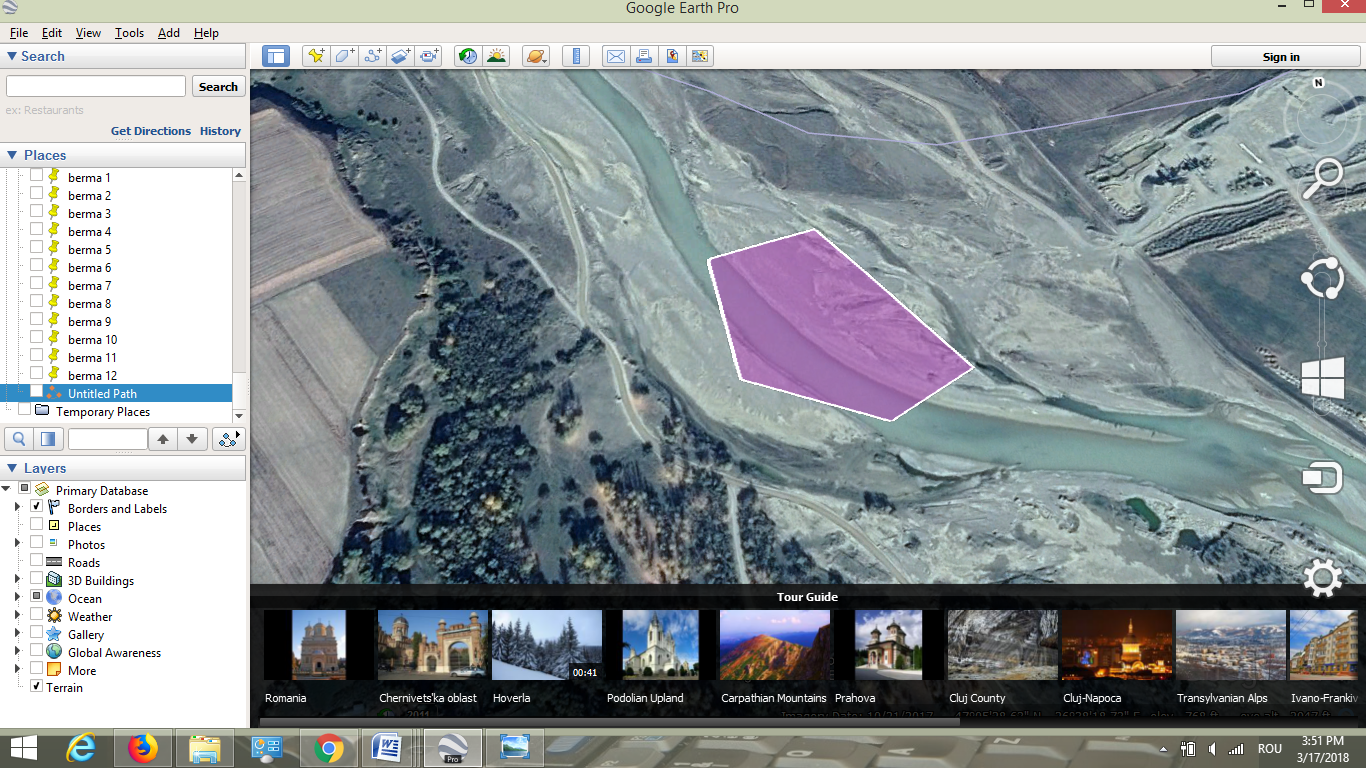 2018STUDIUL DE EVALUARE ADECVATĂpentru proiectulExploatarea agregatelor minerale din perimetrul "Tupilaţi Nord 2", curs de apă râul Moldova, mal stâng, pentru decolmatarea, reprofilarea şi regularizarea scurgerii în zonă,  comuna Tupilaţi, judeţul NeamţTitular: S.C. DRAGOŞ INVEST S.R.L.Întocmit de:dr. biolog Zaharia LăcrămioaraElaborator studii pentru protecţia mediului: RM, RIM, BM, EA, poziţia nr. 321 în Registrul Naţional al Elaboratorilor; www.mmediu.ro;biolog Tudor Andrei AncaElaborator studii pentru protecţia mediului: RM, RIM, BM, EA, poziţia nr. 322 în Registrul Naţional al Elaboratorilor; www.mmediu.ro;I. INFORMAŢII PRIVIND PROIECTUL SUPUS APROBĂRIII.1. Informaţii generale despre proiectI.1.1. Denumirea proiectuluiExploatarea agregatelor minerale din perimetrul "Tupilaţi Nord 2", curs de apă râul Moldova, mal stâng, pentru decolmatarea, reprofilarea şi regularizarea scurgerii în zonă,  comuna Tupilaţi, judeţul NeamţI.1.2. Titularul proiectului şi alte părţi implicate în proiectLucrarea a fost realizată pentru S.C. DRAGOŞ INVEST S.R.L., cu sediul în sat SECUIENI, comuna SECUIENI, judeţul Neamţ.  Datele de identificare a societăţiiElaboratorii Studiului de Evaluare AdecvatăStudiul a fost realizat de:Dr. biolog Zaharia Lăcrămioara Gabriela - Elaborator de studii pentru protecţia mediului,  persoană autorizată înscrisă în Registrul Naţional al elaboratorilor de studii pentru protecţia mediului, la poziţia nr. 321Datele de identificare a elaboratorului de studii pentru protecţia mediuluibiolog Tudor Andrei Anca - Elaborator de studii pentru protecţia mediului,  persoană autorizată înscrisă în Registrul Naţional al elaboratorilor de studii pentru protecţia mediului, la poziţia nr. 322. Datele de identificare a elaboratorului de studii pentru protecţia mediului1.1.3. Obiectivele proiectuluiProiectul “Exploatarea agregatelor minerale din perimetrul "Tupilaţi Nord 2", curs de apă râul Moldova, mal stâng, pentru decolmatarea, reprofilarea şi regularizarea scurgerii în zonă,  comuna Tupilaţi, judeţul Neamţ” are următoarele obiective:creşterea capacităţii de transport a râului Moldova, în secţiunile de transport de pe tronsonul perimetrului propus pentru decolmatare;protecția podului rutier situat pe DJ 208 G Hanu Ancuței – Tupilați (au fost constate eroziuni ale pilonilor de susținere a podului);reducerea vitezei de curgere a apei în albia râului Moldova, cu efect pozitiv asupra fenomenului de eroziune a talvegului şi malurilor;translocarea curentului de apă către mijlocul albiei, având ca efect diminuarea eroziunii malului drept;intensificarea proceselor de sedimentare a materialului solid transportat de râu ca urmare a modificărilor în plus a vitezelor de curgere în albie;degajarea albiei minore de unele aluviuni depuse în timpul viiturilor anterioare;extragerea agregatelor minerale în vederea valorificării.1.1.4. Scopul proiectuluiScopul investiţiei este organizarea unui perimetru pentru extragerea agregatelor minerale de râu, din albia minoră a râului Moldova, corecţia în plan a traseului albiei şi dirijarea debitului râului pe centrul albiei minore, stabilizarea talvegului şi valorificarea materialului extras, pentru reprofilarea, regularizarea şi decolmatarea albiei, cu scopul reducerii eroziunii malurilor şi conservarea habitatelor terestre din zonă. În prezent se manifestă fenomene erozionale asupra malurilor în zona exploatării, în special pe malul drept.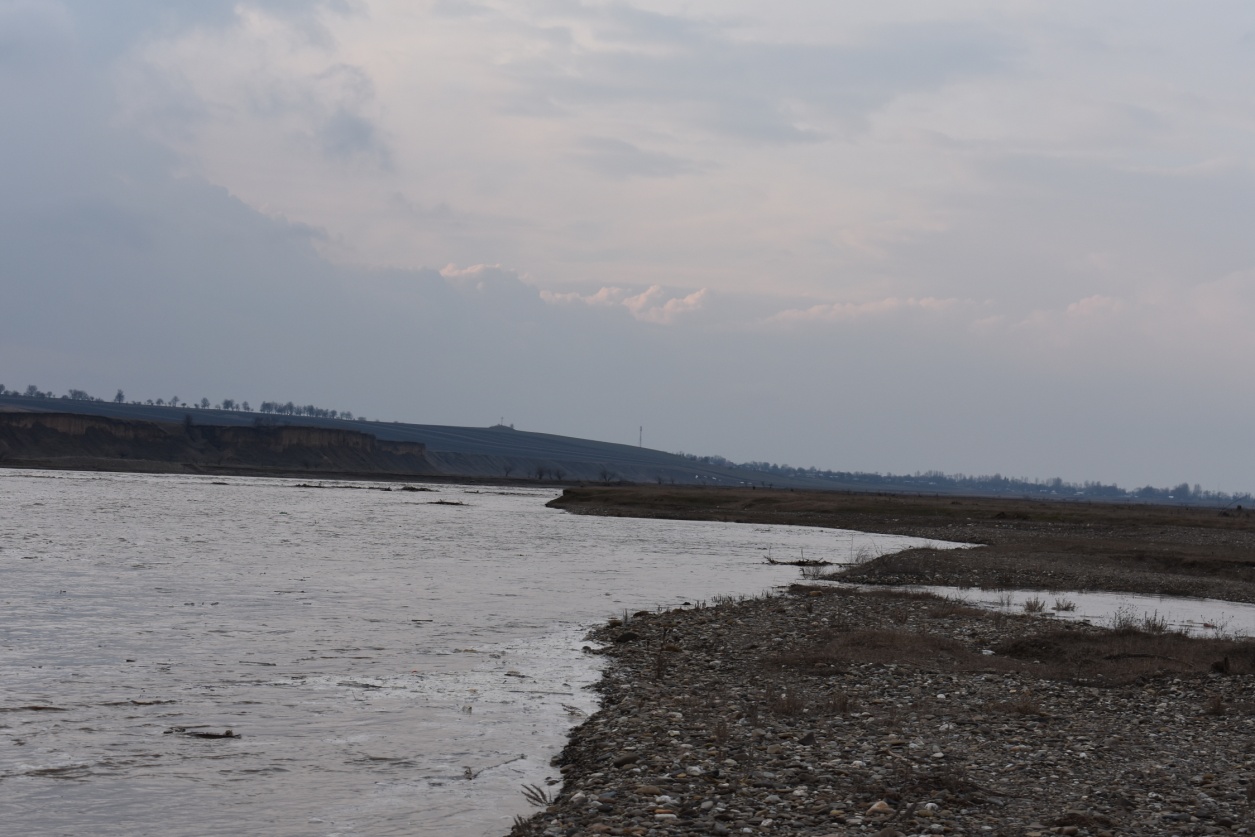 Fenomen erozional al malului dreptRegimul debitelor de apă nu se modifică, apreciindu-se că exploatarea balastului nu are efecte negative pentru curgerea apelor de suprafaţă şi subterane.În conformitate cu prevederile STAS 4273/1987 privind încadrarea construcţiilor  hidrotehnice în clase de importanţă şi STAS 4068/1987 privind probabilităţile de calcul ale debitelor şi volumelor maxime în condiţii normale şi speciale de exploatare, rezultă următoarele încadrări:după durata de funcţionare - construcţii provizoriidupă însemnătatea funcţională - construcţii secundaredupă importanţa socio-economică - categoria IV	Rezultă că obiectivul analizat se încadrează în clasa de importanţă IV şi categoria de importanţă IV.Obiectivul studiat este amplasat în judeţul Neamţ, în extravilanul comunei Tupilaţi, judeţul Neamţ, în albia minoră a râului Moldova, mal stâng, cod cadastral: XII 1.40. S.C. DRAGOŞ  INVEST S.R.L. are drept de folosinţă asupra perimetrului conform Contract de închiriere nr. 242/540 din 19.12.2017, încheiat cu Administraţia Bazinală de Apă Siret Bacău.Exploatarea agregatelor minerale nu presupune realizarea de lucrări de construcţie.În zona analizată râul Moldova curge pe un pat format din aluviuni, producând eroziunea malurilor. Cele mai importante modificări se produc în timpul apelor mari, când curgerea în albia majoră are o direcţie perpendiculară pe direcţia meandrelor, unele ramuri dispărând prin înnisipare, în timp ce alte ramuri pot apărea mai departe, cu un traseu complet diferit. Panta râului face ca volumul aluviunilor transportat prin târâre să fie semnificativ, regenerarea zăcământului de balast fiind relativ rapidă. Se manifestă o eroziune activă a malului drept. Exploatarea are în vedere corectarea traseului în plan al albiei minore şi reducerea pe cât posibil a tendinţei de meandrare şi inundare a luncii râului Moldova la ape mari. Amenajarea amplasamentului este cu caracter provizoriu, perioada de exploatare fiind de 6 - 8 luni/an. Amplasamentul fiind expus inundaţiilor la ape mari, exploatarea balastierei se va face cu utilaje care să poată fi evacuate în situaţia creşterii debitelor şi nivelului râului Moldova. Suprafaţa perimetrului închiriat este S = 24000  mp. Vor fi executate excavații până la o adâncime medie de 1,14 m şi adâncime maximă de 2,18 m (fără a depăşi talvegul albiei în zonă).Accesul auto în perimetrul de exploatare ,,Tupilaţi Nord 2“ se face din Staţia de Sortare  a S.C DANLIN XXL S.R.L. din Tupilati până în perimetrul de exploatare ,,Tupilati Nord 2”, pe un drum de exploatare amenajat pe malul stâng al râului Moldova. Proiectul se concretizează la final cu excavarea eşalonată a unui volum total de aproximativ 21000 mc de agregate minerale,  în perioada 2018-2019, în funcţie de cererea de pe piaţă şi de capacitatea societăţii comerciale.I.1.5. Informaţii privind producţia care se va realizaConform documentaţiei tehnice puse la dispoziție de beneficiar, scopul  investiţiei este de a decolmata, regulariza şi reprofila  albia minoră a râului  Moldova în zonă, prin exploatarea agregatelor  minerale de râu şi utilizarea acestora.Din punct de vedere economic, exploatarea nisipurilor şi pietrişurilor se face în scopul folosirii lor în construcţii, refacerea infrastructurii de drumuri.Capacitatea de extracţie anuală nu va depăşi un volum mai mare de nisipuri şi pietrişuri decât cel stabilit conform preliminarului de exploatare, iar extracţia se va desfăşura cu intermitenţă în funcţie de:condiţiile meteo, respectiv sezonul rece, când se ating temperaturi negative;perioadele cu precipitaţii abundente, când utilajele tehnologice vor fi îndepărtate de pe amplasament;Zona propusă pentru exploatarea agregatelor de balastieră reprezintă o plajă naturală, inundabilă la ape mari, situată pe malul stâng al râului Moldova. Suprafaţa  perimetrului  din care se va face exploatarea agregatelor, supus avizării prin prezenta documentaţie, este  de  24000 mp.Conform Memoriului tehnic întocmit de S.C. EUDES PROJECT S.R.L., în vederea  obţinerii     Avizului de gospodărire a apelor, volumul total de agregate cuprins în acest perimetru, calculat pe baza elementelor din planul de situaţie şi a profilelor transversale (cu o aproximare de +/- 10 -15 %)  este de cca.  21030,00 mc. Se solicită aviz pentru  cantitatea de 21000 mc, în perioada 2018-2019.I.1.6. Informaţii despre materiile primePentru exploatarea agregatelor minerale nu sunt necesare materii prime.Resursele energetice necesare desfăşurării extracţiei agregatelor sunt reprezentate de combustibilii folosiți pentru alimentarea utilajelor şi a autovehiculelor. Autocamioanele care vor asigura transportul agregatelor minerale, vor fi alimentate de la staţiile de carburanţi. utilajele staţionate în balastieră vor fi alimentate cu motorină zilnic, din bidoane metalice omologate aduse cu  basculanta, astfel încât pe suprafaţa amplasamentului nu vor exista rezervoare de carburanţi. Se preconizează următorul consum de motorină:0,228  tone/zi lucrătoare x 200 zile lucrătoare = 45,60 tone/anDe asemena, estimăm un necesar de:Anvelope – 4 bucăţi/an.Baterii auto – 2 buc/an.Alimentarea cu apă nu este necesară. Apa potabilă – va fi asigurată de scocietatea comercială prin distribuire de apă plată îmbuteliată pentru angajaţi. Recipienţii goliţi vor fi reutilizaţi în acelaşi scop, iar ulterior vor fi colectaţi şi predaţi unui operator economic autorizat din punct de vedere al protecţiei mediului pentru acest serviciu.Canalizarea şi evacuarea apelor pluviale  - nu este cazul. Din activitatea de exploatare a balastului nu se evacuează ape uzate tehnologic. Apele meteorice se evacuează natural, fără amenajări speciale.Informaţii privind producţia şi necesarul resurselor energeticeI.1.7. Informaţii despre substanţele sau preparatele chimice utilizateProiectul propus privind exploatarea agregatelor minerale pentru decolmatare, reprofilare şi regularizarea scurgerii în zonă, nu presupune utilizarea de substanţe sau preparate chimice. De asemenea, în procesul tehnologic nu vor fi stocate substanţe sau preparate chimice periculoase.În perioada de extracţie a agregatelor minerale se vor utiliza motorină şi benzină – substanţe încadrate conform OUG 200/2000 în categoriile substanţe inflamabile şi periculoase pentru mediul înconjurător. În cazul unor deversări accidentale aceste substanţe pot determina impurificarea factorilor de mediu sol şi apă. Cantităţile de carburanţi din rezervoarele utilajelor sunt reduse şi nu pot produce poluări majore ale mediului înconjurător. Pentru a putea asigura o intervenţie rapidă în caz de poluare accidentală generată de pierderi de carburanţi şi/sau lubrifianţi se vor utiliza materiale absorbante şi/sau substanţe neutralizatoare.Materiale, substanţe şi/sau preparate chimice utilizate:Materiale absorbante şi/sau substanţe neutralizatoare, pentru a putea asigura o intervenţie rapidă în caz de poluare accidentală generată de pierderi de carburanţi şi/sau lubrefianţi - 20 kg. Vor fi achiziţionaţi de la operatori economici de profil. Uleiuri minerale – 210 l/an - schimburile de ulei la mijloacele de transport se vor face la operatori economici de profil, autorizate pentru preluarea uleiurileor uzate înlocuite. Completarea lubrifianţilor la utilaje se face din bidoane cu foarte mare atenţie pentru a preveni contaminarea solului. Vaselină (lubrifiant utilaje) – 35 kg/an - va fi achiziţionată de la operatori economici de profil. Baterii uzate - 2 buc./an - schimburile de baterii auto la mijloacele de transport se vor face la operatori economici de profil, autorizate pentru preluarea bateriilor uzate înlocuite. I.2. Localizarea geografică şi administrativă a proiectuluiAmplasamentul proiectuluiDin punct de vedere teritorial–administrativ, amplasamentul se află pe într-o zonă care situată pe teritoriul comunei Tupilaţi din judeţul Neamţ, şi transmis în concesiune către S.C. DRAGOŞ INVEST SRL, conform Contract de închiriere nr. 242/540 din 19.12.2017, încheiat cu Administraţia Bazinală de Apă Siret Bacău.Din punct de vedere geomorfologic este amplasat în albia minoră a râului Moldova, pe malul stâng, în zonă inundabilă.Coordonatele pentru perimetrul de pe care se propune extragerea agregatelor minerale, în sistem STEREO 70 sunt următoarele:Încadrarea amplasamentului în zonă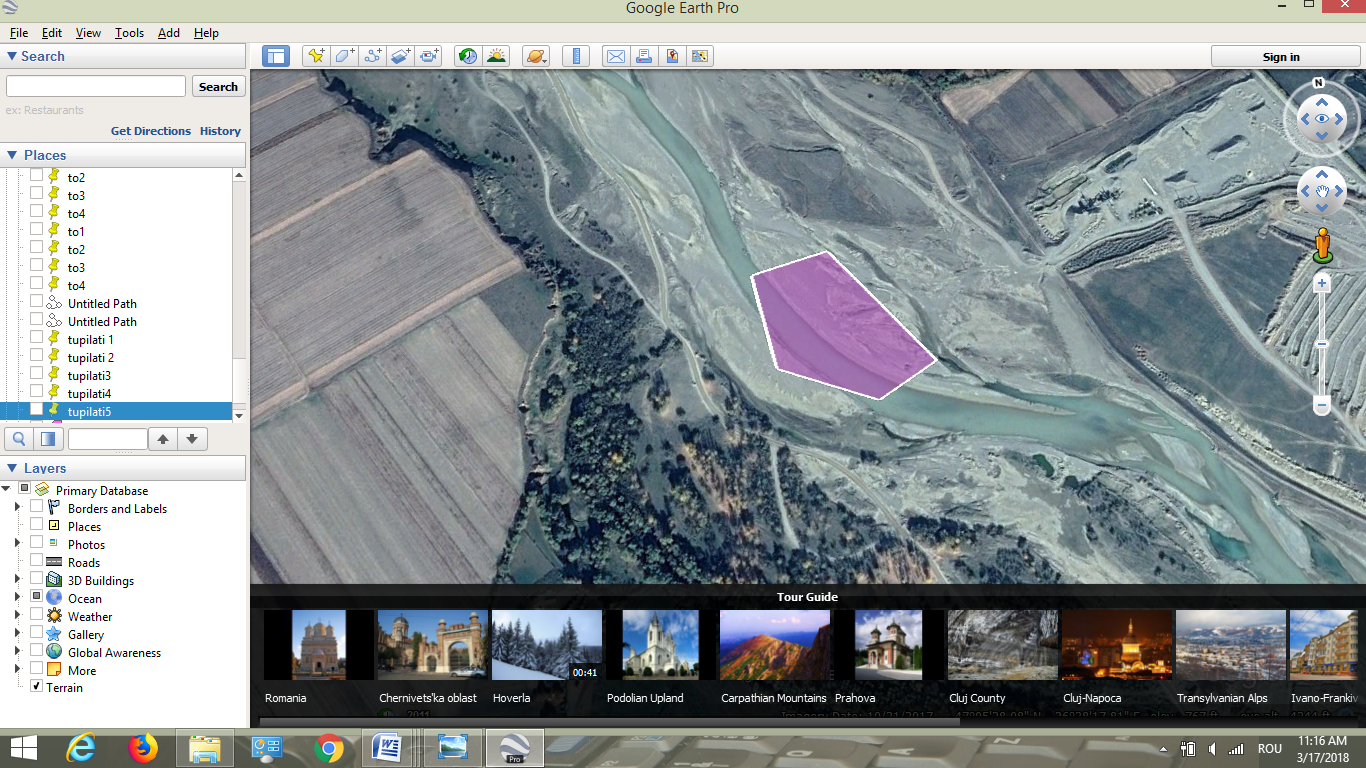 Suprafaţa  perimetrului  este  de  24000 mp. Zonele adiacente amplasamentului pentru proiectul propusPerimetrul studiat se învecinează direct cu:albia râului Moldovadig de protecţieacumulări de aluviuni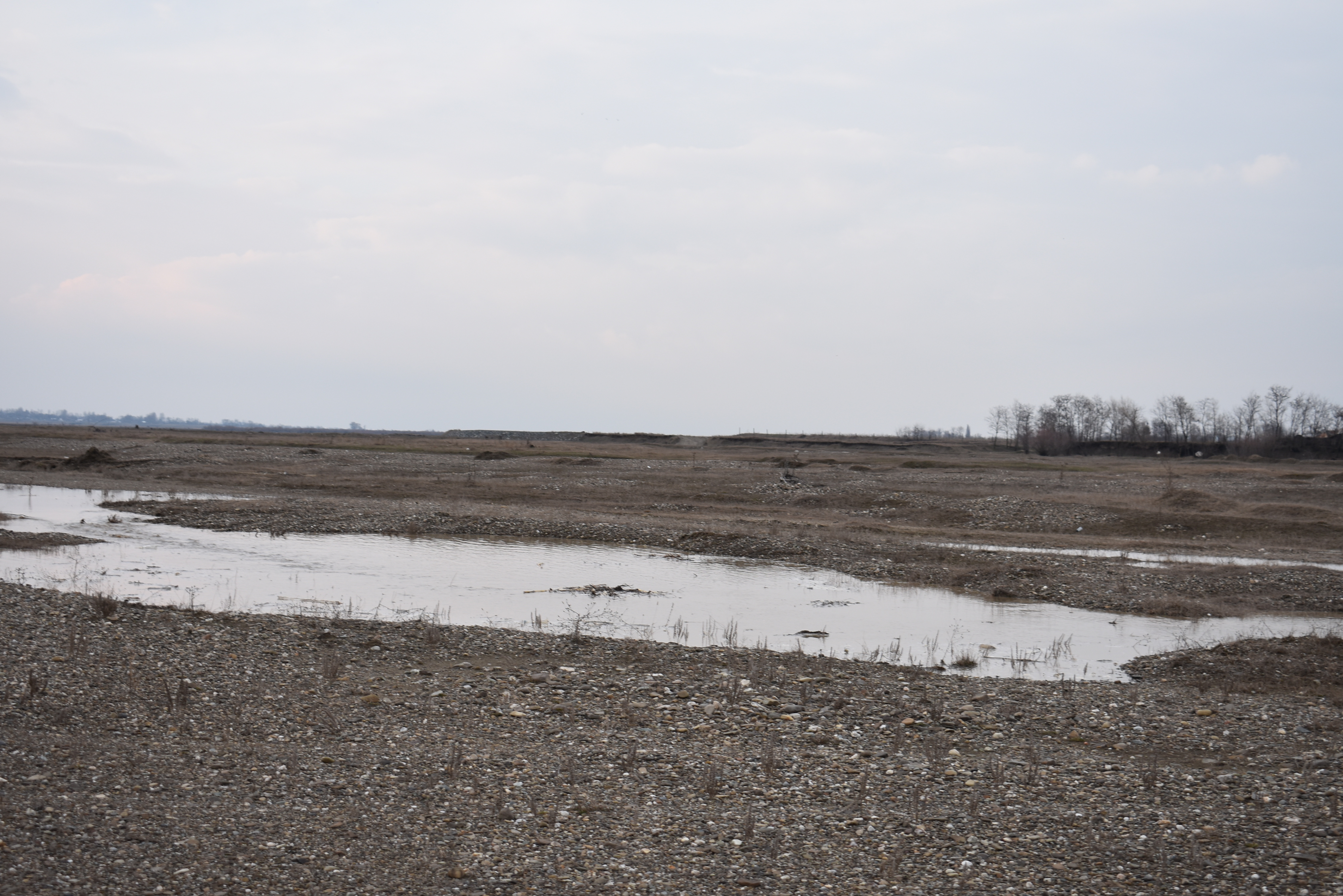 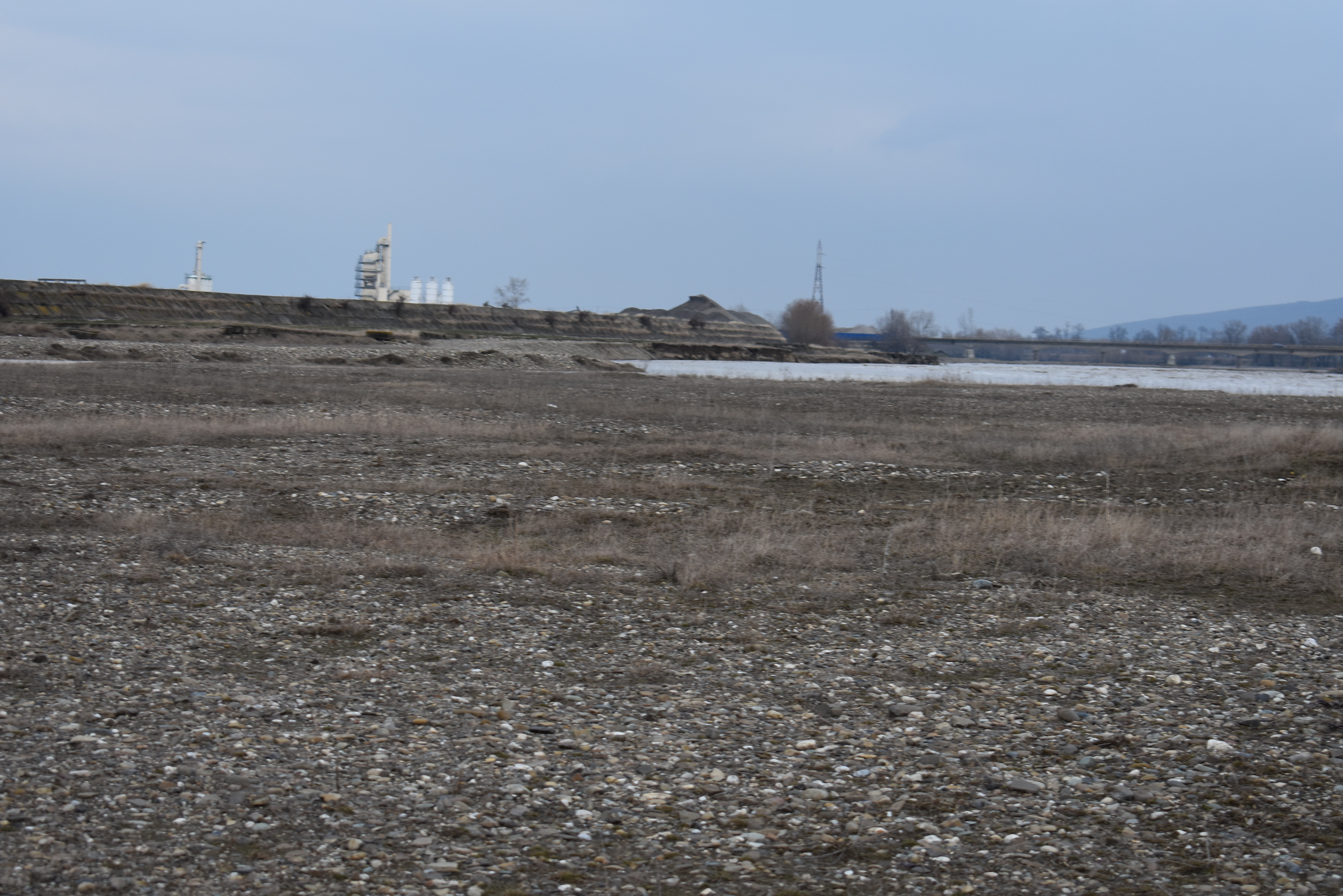 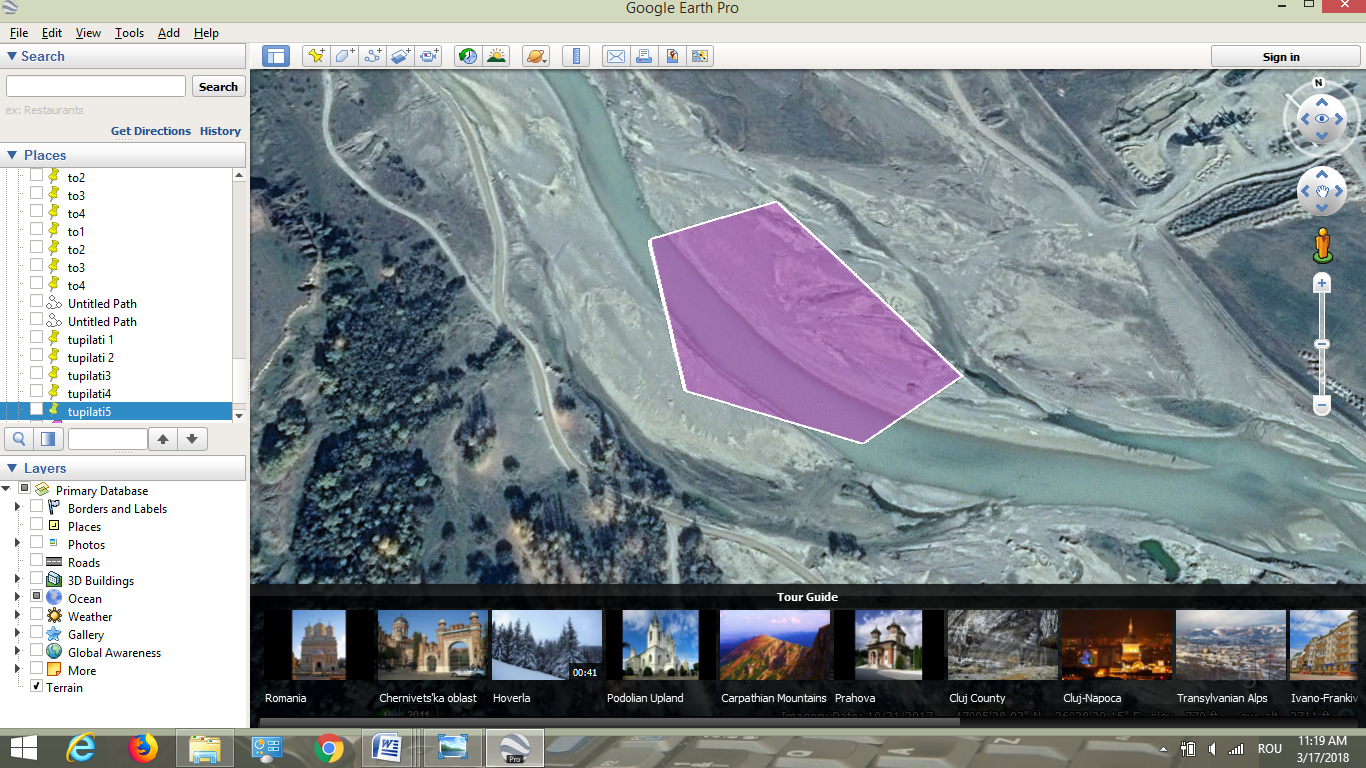 Cele mai apropiate zone rezidenţiale aparţin localităţii Miteşti, care se află la o distanţă de cca. 0,5 km.	Distanţa faţă de graniţeProiectul supus analizei se află situat la distanţe mari faţă de graniţe. Proiectul nu intră sub incidenţa Convenţiei privind evaluarea impactului asupra mediului în context transfrontieră, adoptată la Espo la 25 februarie 1991, ratificată prin Legea nr. 22/2001.Regimul juridic al terenuluiTerenul se află în proprietatea Administraţiei Bazinale de Apă Siret Bacău, transmis în concesiune către S.C. DRAGOŞ INVEST S.R.L., conform Contract de inchiriere perimetru nr. 242/541/19.12.2017.Regimul economic şi tehnic al terenuluiPerimetrul se află în extravilanul comunei Tupilaţi, judeţul Neamţ, pe malul stâng al râului Moldova.Accesul auto în perimetrul de exploatare ,,Tupilaţi Nord 2“ se face din Staţia de Sortare a S.C DANLIN XXL S.R.L. din Tupilati până în perimetrul de exploatare ,,Tupilaţi Nord 2”, pe un drum de exploatare amenajat pe malul stâng al râului Moldova.I.3. Modificările fizice ce decurg din proiectExtragerea agregatelor minerale din albia minoră a râului Moldova, în perimetrul “Tupilaţi Nord 2”, are un efect benefic asupra regularizării şi reprofilării albiei, realizându-se: dirijarea curentului principal la ape mici şi medii pe centrul albiei;o secţiune transversală mai mare ce va permite tranzitarea aceluiaşi debit la viteze mai mici, reducându-se nivelul energiei specifice în secţiunea vie;mărirea capacităţii de transport a albiei în secţiunea dată;o reducere a intensităţii eroziunii malului drept. Adâncimea maximă de exploatare este  de 2,18 m, impusă  de  secţiunea locală şi de adâncimea talvegului râului Moldova  în zonă (fără a coborî prin exploatare sub talvegul albiei). Adâncimea medie de exploatare este 1,14 m.Nu se modifică regimul debitelor de apă. Se apreciază că lucrările de decolmatare nu au efecte negative pentru cursul apei de suprafaţă şi nici pentru apele subterane.	Se va urmări o exploatare raţională care să contribuie la regularizare curgerii şi la reducerea eroziunii malurilor.Excavarea se realizează mecanizat în câmp continuu, în fâşii paralele cu malul drept al râului Moldova, la o adâncime maximă care să nu coboare sub talveg realizându-se regularizarea albiei râului în zonă.Pentru extragerea şi transportul balastului se vor folosi următoarele utilaje: draglină 1,3 mc/cupă                                                    1 bcîncărcător frontal  2,5 mc/cupă                                   1 bcautobasculante   16 tone (9,5 mc)                               2 bcautobasculante (18 mc)                                                 2 bcÎn procesul tehnologic vor fi parcurse următoarele etape:trasarea perimetrului de exploatare conform planului de situație și materializarea lui pe teren prin bornare;fixarea bermei de siguranţă (01 aprilie 2018 - 01 octombrie 2018 exploatarea se va face în bazin inchis);delimitarea fâșiilor longitudinale și transversale, conform cu morfologia terenului și caracteristicile tehnice ale utilajelor;decopertarea suprafeţelor de excavaţie şi îndepărtarea covorului de vegetaţie, acolo unde este cazul;excavarea propriu-zisă a agregatelor în cadrul fâşiilor longitudinale, pe direcţie de avansare din aval către amonte;încărcarea agregatelor în autobasculante şi transportul la Staţia de sortare;înlăturarea bermei de siguranţă din albie (începând cu data de 2 octombrie).Balastul extras va fi încărcat direct în autobasculante şi transportat la Staţia de sortare sau la beneficiari, astfel încât, la sfârşitul programului zilnic de lucru, întreaga cantitate de balast excavată va fi îndepărtată din albia minoră.Modificări fizice în etapa lucrărilor de deschidereLucrările de deschidere a proiectului presupun următoarele:amenajarea drumului de acces la perimetrul propus pentru decolmatare;amenajarea perimetrului de exploatare (bornarea perimetrului, în scopul respectării suprafeţelor avizate, îndepărtarea covorului vegetal acolo unde este cazul).Modificări fizice în etapa de exploatareProiectul determină modificări fizice la nivelul albiei minore a râului Moldova prin aplicarea tehnologiei de exploatare care se concretizează prin exploatarea unui volum de 21000 mc balast.În concluzie, tehnologia de exploatare determină următoarele consecinţe:Tabel comparativ viteze-debite în diferite secţiuni, înainte şi după extragerea balastului*Sursa: Documentaţie tehnicã pentru obţinerea Avizului de gospodărire a apelor, întocmit de S.C. EUDES PROJECT S.R.L.După cum rezultă din table, extragerea balastului în secţiuniea carateristică P6 duce la creşterea semnificativă a debitului tranzitat la aceleaşi adâncimi ale curentului, în condiţiile în care vitezele medii ale apei nu se măresc considerabil.                  Prin extragerea balastului din amplasamentul propus se apreciază că vor apărea următoarele modificări asupra albiei şi condiţiilor de curgere:debitul lichid: creşte, la aceeaşi adâncime a apei;debitul solid: se măreşte în aval în cantitate neglijabilă;nivelul maxim: coboară local în amonte, se ridică în aval;vitezele la debite medii: se măresc, dar  nu semnificativ.	Prin crearea unei albii lărgite se va reduce nivelul de inundare în secţiunea  balastierei. 	Transportul aluviunilor în suspensie şi târâte se va mări in aval , în cantitate redusă , dar pe măsură ce  exploatarea  balastului  avansează se creează suprafeţe pe care depunerile de material aluvionar se refac. La aceeaşi adâncime a apei, se vor tranzita debite mai mari.            Se apreciază că exploatarea balastierei nu are efecte negative pentru curgerea apelor de suprafaţă şi subterane în condiţiile în care sunt respectate normele impuse prin Autorizaţia de gospodărire a apelor. Se va urmări o exploatare raţională care să contribuie la regularizare curgerii şi la reducerea eroziunii malurilor.Modificări fizice în etapa lucrărilor de închidere a exploatăriiDupă finalizarea exploatării, în etapa de închidere a balastierei secţiunea de scurgere a râului pe acest tronson va fi eliberată de aluviunile acumulate. Principala modificare fizică constă în regularizarea albiei râului Moldova cu atragerea cursului râului către centrul albiei şi reducerea eroziunii malului stâng.Exploatarea balastului asigură reprofilarea şi regularizarea albiei râului Moldova. I.4. Resurse naturale necesare implementării proiectuluiUtilizarea resurselor regenerabilePentru implementarea proiectului suspus analizei nu se utilizează resurse naturale regenerabile.Utilizarea resurselor neregenerabileResursele naturale sunt reprezentate de agregatele minerale care vor fi extrase din perimetru. Pentru implementarea proiectului supus analizei, volumul maxim preliminat a se exploata din perimetrul “Tupilaţi Nord 2” va fi de 21000 mc. Extracţia nu va depăşi volumul de agregate minerale aprobat prin Avizul de Gospodărie a Apelor. Se vor utiliza cca. 45,60 tone combustibil (motorină pentru alimentarea mijloacelor de transport şi a utilajelor terasiere).I.5.  Resursele naturale ce vor fi exploatate din cadrul ariei naturale protejate pentru a fi utilizate la implementarea proiectuluiResursele naturale exploatate sunt reprezentate de agregatele minerale extrase. Se solicită aviz pentru extragerea a 21000 mc de agregate, într-o perioadă cuprinsă între 2018 şi 2019, în funcţie de cererea de pe piaţă şi de capacitatea societăţii comerciale. Materialul necoeziv (agregate minerale) poate fi valorificat ca material de construcţii, în infrastructura de drumuri sau ca agregate pentru diferite materiale de construcţii (BCA, betoane etc.).I.6. Emisii şi deşeuri generate de proiect şi modalitatea de eliminare a acestoraI.6.1. Emisii şi deşeuri generate în apeSursele de poluanţi pentru ape şi locul evacuăriiExtracţia şi transportul agregatelor minerale nu generează emisii de ape uzate industriale. Sigurele cantităţi de apă care se elimină în mediu ca urmare a exploatării nisipurilor şi pietrişurilor sunt cele existente în depozitele litologice şi care se infiltrează în substrat sub formă de levigat. Apa din depozitele de agregate care se elimină sub formă de levigat, din agregatele excavate în condiţii submerse, pe suprafaţa plajei de exploatare, provine din râul Moldova, fiind considerată nepoluantă pentru mediu. În cazul excavaţiilor agregatelor în condiţii submerse, în zona amplasamentului lucrărilor şi aproximativ 200 m în aval de aceasta va creşte turbiditatea apei. Exploatarea nu se va realiza concomitent pe întreaga lungime a perimetrului, astfel încât creşterea turbidităţii apei va fi înregistrată numai în zona de lucru şi imediat în aval afectând o porţiune redusă din cursul de apă.Activitatea de sortare a agregatelor minerale este generatoare ape uzate tehnologic, ape cu o încărcătură ridicată de materii în suspensie. Pot apărea poluări accidentale cu uleiuri şi/sau carburanţi de la utilajele care realizează lucrările. Aceste substanţe pot fi antrenate de apele meteorice, scurgându-se pe suprafaţa solului sau în apă, determinând poluarea apelor de suprafaţă. Cantităţile de combustibili şi uleieri prezente în rezervoarele şi mecanismele utilajelor nu sunt mari, astfel încât nu produc poluări importante.Pentru a putea asigura o intervenţie rapidă în caz de poluare accidentală generată de pierderi de carburanţi şi/sau lubrifianţi, executantul lucrărilor are obligaţia să aibă în dotare materiale absorbante şi/sau substanţe neutralizatoare, să intervină imediat şi să anunţe autorităţile cu competenţe în domeniul apelor şi protecţiei mediului.Instalaţii de tratare a apelor uzateÎn timpul exploatării agregatelor minerale nu vor fi generate ape uzate pe amplasamentul perimetrului Tupilați Nord 2, deci nu sunt necesare instalaţii de eliminare a acestora.Măsuri de reducere a emisiilor în apăDeoarece singurele emisii pe factorul de mediu apă sunt cele accidentale, pentru a preveni aceste situaţii, titularul activității va menţine utilajele şi mijloacele de transport în stare corespunzătoare de funcţionare, orice defecţiune va fi semnalată de personalul care le deserveşte şi remediată în cadrul unităţilor de service specializate. Titularul proiectului va îndepărta utilajele de pe amplasament când există riscul producerii de viituri, în momentul emiterii atenţionării privind depăşirea cotei de atenţie.Pentru protecţia calităţii apelor de suprafaţă şi subterane se impun următoarele măsuri:manipularea şi stocarea materialului excavat în aşa mod încât să nu fie antrenat de ape;eliminarea deşeurilor prin colectare în europubele sau containere pentru colectare selectivă;instruirea angajaţilor care deservesc utilajele implicate în vederea exploatării corecte a acestora şi de acţiune în cazul apariţiei de poluări accidentale;instruirea angajaţilor în vederea raportării imediate a oricărei defecţiuni apărute la utilajele folosite.I.6.2. Emisii şi deşeuri generate în aerSursele şi poluanţii pentru aerÎn zona implementării proiectului nu există surse de impurificare semnificativă a aerului atmosferic. Noxele provenite de la utilajele şi mijloacele de transport folosite, vor fi dispersate datorită specificului geomorfologic al zonei, de largă deschidere. Astfel se reduce impactul asupra calităţii aerului. Emisiile în atmosferă generate ca urmare a activităţilor de extragere şi sortare a agregatelor minerale sunt: pulberile minerale în suspensie; emisii cauzate de transportul agregatelor minerale;emisiile de gaze rezultate în urma arderii combustibilului în motoarele cu ardere internă ale utilajelor şi mijloacelor de transport.Din măsurătorile efectuate în alte locaţii asupra surselor de poluare a aerului rezultă:pulberi minerale în suspensie care au o valoare de 0,08 mg/mc (în condiţii de mediu umed la 28°C, umiditate relativă de 71%, calm atmosferic), valori sub limita admisă (0,15 mg/mc);emisii gazoase provenite din arderea combustibilului (motorină) în motoarele cu ardere internă ale utilajelor şi mijloacelor de transport.Prin arderea combustibililor în motoarele cu ardere internă ale vehiculelor care transportă agregatele minerale şi ale utilajelor implicate în realizarea lucrărilor de extracţie, rezultă gaze de eşapament care sunt eliminate în atmosferă. În tabelul de mai jos sunt prezentate cantităţile de substanţe cu potenţial poluant pentru factorul de mediu aer. Emisii de poluanţi generate de surse mobileRealizarea  proiectului presupune utilizarea următoarelor utilaje şi mijloace de transport:Consumul de carburanţiVor fi folosite utilaje şi mijloace de transport echipate cu motoare cu ardere internă obişnuite, la care emisiile de noxe în atmosferă se încadrează în prevederile normelor de funcţionare. În concluzie, putem afirma că emisiile de poluaţi atmosferici rezultaţi prin excavarea agregatelor minerale se pe suprafaţa perimetrului şi transportul acestora se încadrează în limitele STAS-ului 1257/87.După cum am menţionat anterior, poluanţii rezultaţi din arderea carburaţilor sub forma gazelor de eşapament sunt: particulele dioxidul de sulf (SO2), monoxidul de carbon (CO),oxizii de azot (NOx) compuşii organici volatili (COV).Prin combustia unei cantităţi de 1000 l motorină rezultă următoarele cantităţi de noxe:particule: 0,222 kg;SOx: 0,005 kg;CO: 0,001 kg;hidrocarburi: 0,480 kg;NOx: 1,450 kg;aldehide şi cetone: 0,120 kg.Conform datelor din tabelul anterior, consumul total orar de motorină pentru desfăşurarea lucrărilor în perioada de construcţie este de 50 l.Prin combustia cantităţii de 50 l motorină într-o oră, rezultă următoarele cantităţile de noxe prezentate în tabelul de mai jos.Menţionăm că utilajele implicate în activitatea descrisă nu funcţionează simultan.Având în vedere faptul că sursele de poluare studiate sunt surse nedirijate (aerul impurificat nu este prelucrat, evacuat controlat printr-un sistem de exhaustare), nu se pot aplica prevederile Ord. 462/93 în ceea ce priveşte limitarea la emisie a poluanţilor în atmosferă.Monitorizarea privind emisiile în aerul atmosferic nu este necesară.Măsuri de reducere a emisiilor în aerSunt necesare măsuri pentru reducerea emisiilor de particule rezultate ca urmare a antrenării pulberilor de către mijloacele de transport. Acestea sunt măsuri de tip operaţional specifice acestui tip de surse. S.C. DRAGOŞ INVEST S.R.L. va aplica următoarele măsuri pentru reducerea emisiilor în atmosferă:stropirea drumului de exploatare pentru a împiedica antrenarea unei cantităţi mari de pulberi în aer, în sezonul cald cu precipitaţii reduse;deplasarea mijloacelor de transport pe drumul de exploatare să se facă cu viteza de maxim 30 km/h;balastarea drumurilor de exploatare şi umplerea declivităţilor apărute la nivelul căilor de acces;stropirea depozitelor de agregate minerale în sezonul cald pentru a menţine umiditatea rocilor în scopul reducerii antrenării pulberilor în atmosferă prin eroziune eoliană; asigurarea în permanenţă o unei bune întreţineri a utilajelor şi mijloacelor de transport pentru a se evita depăşirile LMA;achiziţionarea carburanţilor corespunzători d.p.d.v. calitativ;efectuarea regulată a reviziilor tehnice la mijloacele de transport şi la utilaje pentru ca emisiile să se încadreze în prevederile legale.Emisiile generate de utilajele terasiere şi de autocamioane nu pot fi eliminate, ele provin din arderea combustibililor în motoare şi se evacuează sub formă de gaze de eşapament.Poluanţii generaţi sunt din surse punctuale şi surse difuze:emisile punctuale sunt gazele de ardere de la utilajele tehnologice: CO2, CO, SO2, NOx, particule;emisiile difuze sunt gazele de eşapament (hidrocarburi, CO2, CO, SO2, NOx , particule) de la mijloacele de transport.Monitorizarea privind emisiile în aerul atmosferic nu este necesară.Datorită numărului redus de utilaje şi mijloace auto folosite şi a configuraţiei zonei care favorizează dispersia emisiilor în aer, se poate estima că, impactul emisiilor în atmosferă, asupra populaţiei, florei şi faunei din zonă va fi neutru.Instalaţii pentru reţinerea şi dispersia poluanţilor în atmosferăPentru a reduce impactul asupra factorului de mediu aer camioanele şi utilajele trebuie să respecte prevederile legale în vigoare evaluate odată cu inspecţia tehnică. S.C. DRAGOŞ INVEST S.R.L. va efectua în mod regulat reviziile tehnice la mijloacele auto pentru ca, pe toată perioada de exploatare a agregatelor, acestea să se încadreze în prevederile legale în vigoare.Surse de zgomot şi vibraţiiExtracţia agregatelor minerale şi transportul acestora sunt activităţii generatoare de zgomot şi vibraţii, prin funcţionarea motoarelor utilajelor şi mijloacelor de transport folosite. Amplasamentul proiectului supus analizei este situat în afara zonelor locuite (în extravilanul localităţilor). În absenţa măsurătorilor şi prin analogie cu obiective similare, nivelul de zgomot este de cca. 75 db (A) în imediata apropiere a utilajelor care realizează activitatea de extracţie.Reglementările în vigoare cu privire la zgomotul ambiental şi vibraţii aplicabile activităţilor desfăşurate pe suprafaţa amplasamentului sunt prezentate în cele ce urmează.Exploatarea agregatelor nu va genera vibraţii cu potenţial de generare a disconfortului la nivelul zonei de locuit. Vibraţiile rezultate sunt cele produse de funcţionarea motoarelor.Pe suprafaţa amplasamentului au fost identificate următoarele surse potenţiale de zgomot:excavator cu draglină: emisie sonoră la 30 m 85-90 dB(A);încărcător frontal, într-un ciclu de încărcare a unei autobasculante, emisie sonoră la 30 m de 61dB(A);autocamion încărcat – emisie sonoră la viteza de 15 km/h la 30 m = 65 dB(A);Nivelul de zgomot variază în funcţie de tipul şi intensitatea operaţiilor, tipul utilajelor în funcţie, regimul de lucru, suprapunerea numărului de surse şi dispunerea pe suprafaţa orizontală şi/sau verticală, prezenţa obstacolelor naturale sau artificiale cu rol de ecranare.Nivelul de zgomot la cel mai apropiat receptor, conform STAS 10009-88, este de 50 dB(A). În apropierea locuinţelor, nivelul echivalent continuu (Leq) măsurat la 3 m distanţă faţă de peretele exterior al locuinţei şi la 1,5 m înălţime faţă de sol nu trebuie să depăşească 50 dB(A) şi curba de zgomot de 45.Datorită distanţei de cca. 0,50 km până la zona locuită şi, ţinând cont de direcţia N-S a curenţilor de aer pe culoarul râului Moldova, rezultă că intensitatea zgomotului produs de utilaje nu va depăşi valoarea de 50 dB (A) şi nu va polua fonic localităţile, emisiile de zgomot încadrându-se în limitele admise de STAS 10009/1998.Standardul românesc STAS 10009-2017: Acustica urbană: Limite admisibile ale nivelului de zgomotAcest standard se referă la limitele admisibile de zgomot în zonele urbane, diferenţiate pe zone şi arii cu folosinţă specifică şi pe categorii tehnice de străzi; se conformează cu alte reglementări tehnice specifice referitoare la sistematizare şi protecţia mediului.Principalele surse de zgomot sunt constituite din echipamentele utilizate excavare:excavator: 1 buc. Lw ≈ 115 dB(A);încărcător frontal, într-un ciclu de încărcare a unei autobasculante, emisie sonoră la 30 m de Lw ≈ 61 dB(A);autocamioane:  cu capacitatea de 16 m3 Lw ≈ 107 dB(A)Nivelul de zgomot variază în corelaţie cu tipul şi intensitatea operaţiilor, tipul utilajelor în funcţiune, regim de lucru, suprapunerea numărului de surse şi dispunerea pe suprafaţă orizontală şi/sau verticală, prezenţa obstacolelor naturale sau artificiale cu rol de ecranare.Din măsurători, efectuate la societăți cu activităţi similare, nivelul de zgomot definit, în zona utilajelor, la o distanţa de 10 – 15 m prezintă  valori de:60 –115 dB(A) – zonă de acţiune a mijloacelor auto;70 –75 dB(A) –zonă excavator.Pentru activităţi de tip industrial sunt prevăzute reduceri ale nivelului de zgomot la limita funcţională din mediul urban, prin STAS 10009/2017.Activităţile de excavare se încadrează în categoria locurilor de muncă în spaţiu deschis, şi se raportează la limitele admise conform Normelor de Protecţie a Muncii, care prevăd ca limită maximă admisă la locurile de muncă cu solicitare neuropsihică şi psihosenzorială normală a atenţiei – 90 dB (A) – nivel acustic echivalent continuu pe săptămâna de lucru. La această valoare se poate adăuga corecţia de 10 dB(A) – în cazul zgomotelor impulsive (impulsuri de amplitudini sensibil egale).Drumul de exploatare este supus presiunii antropice deoarece tranzitează parţial zone ocupate cu depozite de balast rezultat de la Staţia de Sortare din imediata apropiere.  La limita incintei, se apreciază că nivelul zgomotului emis de utilaje nu va depăşi pe în timpul zilei pe perioade scurte de timp 80 dB(A).Având în vedere distanța până la cel mai apropiat receptor sensibil (cca. 0,50 km), se consideră că zgomotele generate pe amplasament în perioada de construcție nu vor genera deranj la nivelul comunităților locale. De asemenea, accesul la amplasament nu se realizează pe drumuri de exploatare care tranzitează zone rezidenţiale. Amenajări şi dotări pentru protecţia împotriva zgomotului şi vibraţiilorÎn tehnologia de exploatare a agregatelor minerale, zgomotele produse pe suprafaţa amplasamentului nu pot fi eliminate, dar pot fi reduse astfel:pe suprafaţa amplasamentului vor funcţiona numai în caz de necesitate două utilaje;pe perioada staţionării autocamioanelor şi în perioada de repaus motoarele mijloacelor de transport şi a utilajelor vor fi oprite;se va verifica buna funcţionare a utilajelor şi autocamioanelor astfel încât eventualele defecţiuni să nu genereze zgomote cu intensitate mai mare decât valoarea prevăzută în cartea tehnică;efectuarea regulată a reviziilor tehnice la mijloacele auto şi la utilaje pentru ca emisiile să se încadreze în prevederile legale;deplasarea mijloacelor de transport pe drumurile de pământ sau balastate să se va face cu viteze de maxim 30 km/h;circulaţia utilajelor si a mijloacelor de transport folosite se va face în conformitate cu legislaţia în vigoare pentru fiecare categorie de drum.Datorită numărului redus de utilaje şi mijloace de transport folosite, se poate estima că, impactul zgomotului şi vibraţiilor asupra locuitorilor şi factorilor de mediu din zonă va fi nesemnificativ.Surse de radiaţii în etapa de construire şi funcţionareSurse de radiaţii Nu vor exista surse de radiaţii prin derularea activităţilor prevăzute în proiect. Exploatarea de balast, prin dotările tehnice, administrative şi sociale de care dispune şi prin tehnologiile utilizate nu constituie o sursă de radiaţii pentru mediu.Amenajări şi dotări pentru protecţia împotriva radiaţiilorNu vor fi necesare necesare.I.6.3. Emisii şi deşeuri generate la nivelul solului şi a subsoluluiSurse şi poluanţi pentru sol, subsol şi ape freaticeÎn condiţiile repectării prevederilor legale în domeniul protecţiei mediului, apreciem că prin exploatarea agregatelor de nisip şi pietriş nu se va produce poluarea solului pe amplasament sau în vecinătăţi.Accidental, solul poate fi afectat prin scurgeri de carburanţi şi/sau lubrifianţi, de la utilajele terasiere şi de la mijloacele de transport. Pentru a putea asigura o intervenţie rapidă în caz de poluare accidentală, generată de pierderi de carburanţi şi/sau lubrifianţi, beneficiarul proiectului are obligaţia să aibă în dotare materiale absorbante şi/sau substanţe neutralizatoare, să intervină imediat şi să anunţe autorităţile cu competenţe în domeniul apelor şi protecţiei mediului.Eventuale poluări accidentale de pe amplasament nu produc impurificări majore ale solului deoarece cantităţile stocate în rezervoarele şi mecanismele utilajelor sunt reduse.Amenajările şi dotările pentru protecţia solului, subsolului şi apei freaticePentru prevenirea poluărilor accidentale care pot afecta factorii de mediu sol, subsolul şi apa freatică, titularul proiectului va lua următoarele măsuri operaţionale:activităţile care implică întreţinere şi eventuale reparaţii ale utilajelor şi mijloacelor auto folosite pe amplasamentul studiat vor fi executate de către operatori economici specializaţi;personalul care deserveşte utilajele şi mijloacele auto va verifica funcţionarea acestora şi va anunţa adminstratorul societăţii asupra oricărei defecţiuni apărute;utilajele care s-au defectat în timpul etapelor de implementare ale proiectului vor fi îndepărtate de pe amplasament;pe amplasament nu vor fi stocaţi carburanţi, lubrifianţi sau deşeuri (anvelope uzate, uleiuri uzate, baterii auto, etc.);nu vor fi amplasate depozite de sorturi sau agregate minerale te renurile adiacente situate la nivelul terasei şi luncii râului Moldova şi care nu fac obiectul prezentului proiect;gestionarea corespunzătoare a deşeurilor generate.I.7. Categoria de folosinţă a terenuluiObiectivul studiat este amplasat în judeţul Neamţ, în extravilanul comunei Tupilaţi, în albia minoră a râului Moldova, mal stâng, cod cadastral XII 1.40. 	S.C. DRAGOŞ  INVEST S.R.L. are drept de folosinţă asupra perimetrului conform Contract de închiriere nr. 242/541/19.12.2017, încheiat cu Administraţia Bazinală de Apă Siret Bacău.Suprafaţa  perimetrului închiriat este S = 24000 mp. Adâncimea medie de exploatare este de 1,14 m, fără a se depăşi talvegul.Zona propusă pentru exploatarea agregatelor minerale în perimetru este împărţită în plaje naturale, inundabile la ape mari. Accesul  auto în perimetrul de exploatare se face Staţia de Sortare  a S.C DANLIN XXL S.R.L. din Tupilaţi, pe un drum de exploatare amenajat pe malul stâng al râului Moldova.Regimul economic al terenului:Folosinţa actuală – neproductiv;Destinaţia stabilită prin PUG – zonă ape.Regimul tehnic al terenului:Funcţiune dominantă – zonă ape;Funcţiuni complementare admise – exploatare pietrişuri şi nisipuri.Zona propusă pentru exploatarea agregatelor minerale este un perimetru reprezentat de acumulări natural de aluviuni, inundabile la ape mari, zonă în care este necesară regularizarea şi reprofilarea acestui râu. Atât în amonte, cât şi în aval, râul Moldova are o curgere meandrată şi cu depuneri aluvionare care se constituie în resurse importante de pietrişuri şi nisipuri. Exploatarea are în vedere corectarea traseului în plan al albiei minore şi reducerea pe cât posibil a tendinţei de meandrare şi inundare a luncii râului Mldova la ape mari.Amenajarea perimetrului “Tupilaţi Nord 2” are caracter provizoriu, perioada de exploatare fiind 2018-2019.Amplasamentul fiind expus inundaţiilor la ape mari, exploatarea balastierei va folosi utilaje care pot fi evacuate în cazul creşterii debitelor şi nivelului apei râului Moldova.I.7.1. Suprafeţele de teren ce vor fi ocupate temporar/permanent de către proiectul supus aprobăriiSuprafaţa de teren ce va fi utilizată pentru implementarea proiectului supus analizei este de 24000 mp şi va fi ocupată temporar, parţial, doar pe perioada exploatării agregatelor minerale (2018-2019). Pe aceeaşi perioadă va fi folosit şi drumul de exploatare.Zona propusă pentru exploatarea agregatelor minerale este reprezentată de acumulări natural de aluviuni, inundabile la ape mari, situate în albia minoră a râului Moldova. Prin extragerea balastului se realizează o mărire a secţiunii de scurgere care favorizează curgerea la debite medii şi mari şi reducerea eroziunii malurilor râului Moldova.Pe suprafaţa perimetrului de exploatare nu se vor realiza nici un fel de construcţii. După terminarea perioadei de extracţie a cantităţii de 21000 mc balast, beneficiarul proiectului va proceda la:închiderea exploatării prin îndepărtarea deşeurilor, utilajelor, mijloacelor de transport;nivelarea zonei exploatate.I.7.2. Drumurile de accesAccesul  auto în perimetrul de exploatare  ,,Tupilaţi Nord 2“ se face din Staţia de Sortare a S.C DANLIN XXL S.R.L. Tupilaţi pe un drum de exploatare amenajat pe malul stâng al râului Moldova.Se interzice trecerea prin apă a mijloacelor de transport şi a utilajelor.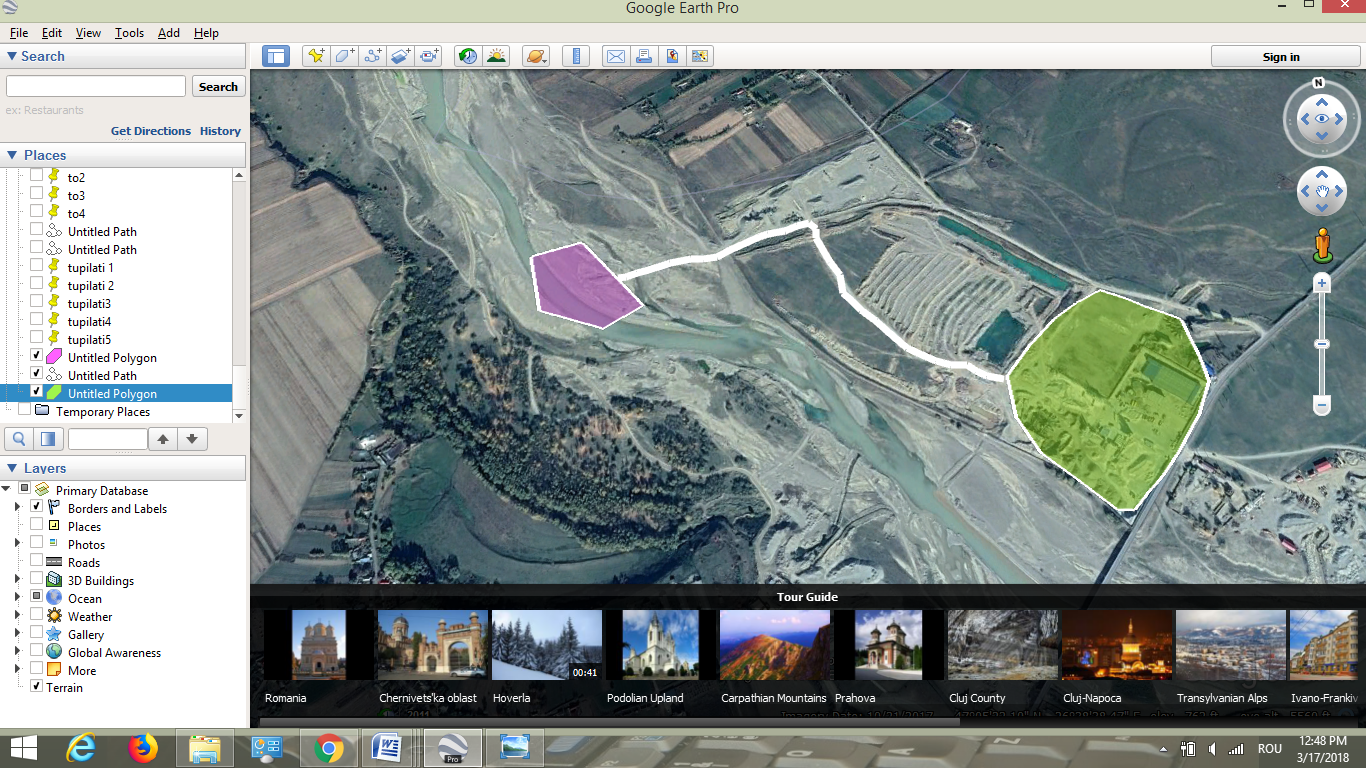 I.8. Serviciile suplimentare solicitate de implementarea proiectuluiImplementarea proiectului nu presupune racorduri pentru alimentare cu apă, instalaţii de canalizare, energie electrică, alimentare cu gaz. Serviciile necesare pentru desfăşurarea lucrărilor vor fi pentru gestionarea deşeurilor generate în etapele proiectului.Din activitatea de decolmatare şi reprofilare a albiei minore a râului Moldova, în perimetrul supus analizei, pot rezulta următoarele tipuri de deşeuri:deşeuri tehnologice provenite din activitatea de exploatare;deşeuri menajere provenite de la personalul implicat în proiect;deşeuri de ambalaje (PET-uri).Deşeuri tehnologiceCa urmare a folosirii utilajelor terasiere şi a mijloacelor de transport, pe perioada derulării activităţii de extracţie şi transport a agregatelor minerale rezultă următoarele deşeuri tehnologice:uleiuri uzate pentru mijloacele de transport auto şi pentru utilaje – 210 l/an; anvelope uzate – 4 bucăți. Deşeuri menajereDeşeurile menajere organice care rezultă de la personalul care asigură exploatarea şi transportul agregatelor minerale – 10 kg/lună X 10 luni de lucru efectiv = 100 kg/an.Deşeuri de ambalajePET-uri – 2,0 kg/lună X 10 luni de lucru efectiv = 20 kg/an.PET-urile vor fi colectate în saci de polietilenă, puşi la dispoziţie de către titularul proiectului şi eliminate prin preluarea  lor de către un operator economic autorizat d.p.d.v. al protecţiei mediului să preia şi să elimine această categorie de deşeuri.Modalități de eliminare a deșeurilorPentru gestionarea corespunzătoare a tuturor categoriilor de deşeuri generate, titularul proiectului are următoarele obligaţii:să respecte prevederile legale în domeniu, cu scopul evitării daunelor aduse mediului, biodiversităţii şi oamenilor;să ţină evidenţa tuturor categoriilor de deşeuri generate şi a modului de eliminare a acestora;să instruiască angajaţii care vor deservi perimetrul de exploatare, în vederea gestionării în mod corespunzător a tuturor categoriilor de deşeuri generate.Uleiuri uzateAceste deşeuri fac parte din categoria deşeurilor periculoase - cod - 13 02 05* Uleiuri minerale neclorurate de motor, de transmisie şi de ungere.	Uleiul uzat rezultat ca urmare a unor defecţiuni ale utilajelor, va fi colectat într-un recipient metalic şi va fi predat unui operator economic care este autorizat din punct de vedere al protecţiei mediului să achiziţioneze acest tip de deşeu. Utilajele care prezintă pierderi de uleiuri sau carburanţi vor fi transportate, în cel mai scurt timp, la unităţi de service specializate. În cazul identificării pierderilor de carburanţi sau lubrefianţi de la utilaje şi mijloacele de transport se vor lua toate măsurile pentru colectarea lichidelor în recipiente etanşe şi predarea acestora la unităţile de service specializate care vor executa reparaţiile şi care deţin posibilitatea eliminării conform legii a acestor deşeuri.  Schimburile de ulei la mijloacele auto se va face în unităţi de profil autorizate  din punct de vedere al protecţiei mediului. Anvelope uzateAnvelopele uzate sunt deşeuri reciclabile, rezultate ca urmare a schimbării anvelopelor uzate la mijloacele auto şi vor fi predate o dată cu achiziţionarea celor noi, în caz contrar, anvelopele uzate vor fi colectate pe o suprafaţă impermeabilizată în incinta sediului beneficiarului proiectului şi vor fi predate unui operator economic autorizat d.p.d.v. al protecţiei mediului să achiziţioneze acest tip de deşeu.Modul de gestionare a anvelopelor uzate este reglementat de HG nr. 170 din 12 februarie 2004 privind gestionarea anvelopelor uzate.Deşeuri din excavareDeşeul inert rezultat din materialul levigabil, bolovani care pot fi interceptaţi în anumite zone, va fi transportat şi depozitat cu mijloacele beneficiarului proiectului, în locul stabilit de către Primăria Comunei Tupilați.Deşeul inert (care poate rezulta ca urmare a interceptării unor zone care nu pot fi folosite, ca de exemplu depuneri de mâl, material levigabil, bolovani mari, etc.) este definit ca fiind deşeul care nu suferă nici o transformare semnificativă fizică, chimică sau biologică, nu se dizolvă, nu arde ori nu reacţionează în nici un fel, fizic sau chimic, nu este biodegradabil şi nu afectează materialele cu care vine în contact într-un mod care să poată duce la poluarea mediului ori să dăuneze sănătăţii omului. Cantitatea totală de levigat şi conţinutul de poluanţi ai deşeului, precum şi ecotoxicitatea levigatului trebuie să fie nesemnificative şi, în special, să nu pericliteze calitatea apelor de suprafaţă şi/sau subterane.Sol nepoluat - solul care este îndepărtat din stratul superior al unei suprafeţe de teren în perioada activităţii extractive desfăşurate în suprafaţa respectivă şi care nu este considerat poluat conform Ordinului ministrului apelor, pădurilor şi protecţiei mediului nr. 756/1997 pentru aprobarea Reglementării privind evaluarea poluării mediului, cu modificările şi completările ulterioare.Modul de gestionare a deşeurilor rezultate din excavare şi/sau decopertare este reglementat de HG nr. 856 din 13 august 2008 privind gestionarea deşeurilor din industriile extractive, act normativ care reglementează gestionarea deşeurilor rezultate din activitatea de prospecţiune, explorare, extracţie din subteran sau de exploatare a carierelor, tratare şi stocare a resurselor minerale, denumite în continuare deşeuri extractive.Tipurile de deşeuri, cantităţile medii anuale, modul de colectare şi depozitare şi modul de valorificareDeşeuri menajereDeşeurile menajere organice rezultate de la personalul care deserveşteamplasamentul analizat vor fi colectate într-un recipient (europubelă) etanş (fără scurgereîn mediu), acoperit, pus la dispoziţia personalului de către beneficiar şi eliminate prin preluarea lor de către un operator economic autorizat d.p.d.v. al protecţiei mediului să preia şi să elimine această categorie de deşeuri.Modul de gospodărire a substanţelor şi preparatelor chimice periculoase şi asigurarea condiţiilor de protecţie a factorilor de mediu şi a sănătăţii populaţieiSubstanţe şi/sau preparate periculoase utilzate sunt: motorina, bateriile auto, uleiurile minerale, vaselina.Motorina este un produs petrolier constituit din diferite fracţii medii de distilare în compoziţia căreia intră hidrocarburi parafinice, naftanice, aromatice şi mixte. Motorina, conform Fişei Tehnice de Securitate prezintă risc de inflamare, se aprinde uşor în contact cu suprafeţele încălzite, în contact cu scântei sau flăcări deschise. Formează amestecuri explozibile cu aerul, limitele de explozie fiind:inferioară, % vol. - 6,0;superioară, % vol. - 13,5.Normele Generale Române de Protecţia Muncii (ed. 2002) indică valori limită de expunere profesională de 700 mg/m3 pentru 8 ore, şi de 1000 mg/m3 pentru 15 minute. Este nocivă prin inhalare, literatura de specialitate indicând riscul ca motorina să favorizeze apariţia cancerului de piele.Pe amplasamentul proiectului nu vor fi stocaţi combustibili, în nici un fel de rezervoare sau recipienţi.Mijloacele de transport vor fi alimentate cu motorină la staţiile PECO, iar utilajele staţionate în balastieră vor fi alimentate cu motorină din bidoane metalice aduse cu basculanta.Se va acorda o atenţie sporită manevrării carburanţilor, nefiind permise scăpari accidenale din considerente de protecţia mediului.Uleiuri minerale - pe amplasamentul proiectului supus analizei nu vor fi stocaţi lubrifianţi, în nici un fel de rezervoare sau recipienţi. Schimburile de ulei la mijloacele auto se va face în unităţi de profil autorizate d.p.d.v. al protecţiei mediului. Este interzisă deversarea uleiurilor în apele de suprafaţă, apele subterane şi în sistemele de canalizare.Conform legislaţiei în domeniu, generatorii de uleiuri uzate au următoarele obligaţii:să asigure colectarea separată a întregii cantităţi de uleiuri uzate generate şi stocarea corespunzătoare până la predare;să asigure predarea uleiurillor uzate operatorilor economici autorizaţi să desfăşoare activităţi de colectare, valorificare şi/sau de eliminare;să livreze uleiurile uzate însoţite de declaraţii pe propria răspundere, operatorilor economici autorizaţi să desfăşoare activităţi de colectare, valorificare şi/sau de eliminare a uleiurilor uzate;să păstreze evidenţa privind cantitatea, provenienţa, localizarea şi înregistrarea stocării şi predării uleiurilor uzate;să raporteze semestrial şi la solicitarea autorităţilor publice teritoriale pentru protecţia mediului competente, informaţiile solicitate.Este interzisă:deversarea uleiurilor uzate în apele de suprafaţă, apele subterane şi în sistemele de canalizare;evacuarea pe sol sau depozitarea în condiţii necorespunzătoare a uleiurilor uzate, precum şi abandonarea reziduurilor rezultate din valorificarea şi incinerarea acestora;valorificarea şi incinerarea uleiurilor uzate prin metode care generează poluare peste valorile limită admise de legislaţia în vigoare;amestecarea diferitelor categorii de uleiuri uzate cu alte tipuri de uleiuri conţinând bifenili policloruraţi sau alţi compuşi similari şi/sau cu alte tipuri de substanţe şi preparate chimice periculoase;amestecarea uleiurilor uzate cu motorina, ulei de piroliză, ulei nerafinat tip P3, solvenţi, combustibil tip P şi reziduuri petroliere, şi utilizarea acestui amestec drept carburant;amestecarea uleiurilor uzate cu alte substanţe care impurifică uleiurile;incinerarea uleiurilor uzate în alte instalaţii decât cele prevăzute în HG nr. 128/2002 privind incinerarea deşeurilor, cu modificările şi completările ulterioare;colectarea, stocarea şi transportul uleiurilor uzate în comun cu alte tipuri de deşeuri;utilizarea uleiurilor uzate ca agent de impregnare a materialelor.Schimbarea acumulatorilor auto se va face numai la unităţi specializate, de profil.Aceste deşeuri fac parte din categoria deşeurilor periculoase - cod - 16 06 01* Baterii şi acumulatori.Modul de gestionare a deşeurilor de baterii şi acumulatori este reglementat de HG nr. 1132 din 18 septembrie 2008 privind regimul bateriilor şi acumulatorilor şi al deşeurilor de baterii şi acumulatori.I.9. Durata construcţiei, funcţionării, dezafectării proiectului şi eşalonarea perioadei de implementare a acestuiaDurata de implementare a proiectului este eşalonată pe 1 an, în perioada 2018-2019 (exploatare în bazin închis în perioada 1 aprilie – 1 octombrie). Proiectul propune eploatarea de nisipuri şi pietrişuri din albia râului Moldova, dintr-un perimetru cu suprafaţa de 24000 mp. Lucrările de deschidere pentru exploatarea agregatelor minerale din perimetrul de exploatare “Tupilaţi Nord 2” - circa 10 zile; Exploatarea şi transportul agregatelor minerale - maxim 12 luni de exploatare (se vor aplica tehnologii diferite impuse de Planul de management şi de Regulamentului sitului ROSCI0364 Raul Moldova între Tupilaţi şi Roman).Închiderea exploatării “Tupilaţi Nord 2” – circa 10 zile. După realizarea lucrărilor de refacere a perimetrului, acesta va fi monitorizat până la stabilizarea completă a terenului.I.10. Activităţi care vor fi generate ca rezultat al implementării proiectuluiCa urmare a implementării proiectului propus spre avizare vor mai apare următoarele activităţi:generarea unor deşeuri (deşeuri menajere, pământ steril, cauciucuri uzate, acumulatori auto, uleiuri uzate);transportul agregatelor minerale extrase;sortarea agregatelor minerale extrase.Se va urmări modul de gestionare a deşeurilor menajere şi a celor provenite din ambalaje, prin păstrarea evidenţei cantităţilor conform HG 856/2002. Transportul agregatelor minerale pe drumurile existente se va realiza cu autovehicule speciale, conforme. Sortarea agregatelor minerale extrase se va realiza la Staţia de sortare, care aparţine S.C. DANLIN XXL S.R.L. și care este situată în vecinătatea perimetrului Tupilați Nord 2.Prin implementarea proiectului, în mod secundar, sunt generate şi următoarele activităţi:furnizarea materiei prime pentru fabricarea cimentului şi betonului;furnizarea agregatelor de balastieră pentru realizarea coperţilor asfaltice;furnizarea pietrişui pentru balastarea drumurilor;crearea unor locuri de muncă atât la nivel local cât şi la nivel general, în industria construcţiilor.I.11. Descrierea proceselor tehnologice ale proiectuluiExploatarea agregatelor minerale se va face în albia minoră a râului Moldova, în incinta perimetrului închiriat (24000 mp),Exploatarea agregatelor minerale în perimetrul “Tupilaţi Nord 2” se realizează cu utilaje care au o vechime mai mică de 10 ani fiind în Durata Normată de Funcţionare:draglină     1,3 mc/cupă                                            	1 buc;încărcător frontal  2,5 mc/cupă                    		1 buc,autobasculante   16 tone (9,5 mc).                  		2 buc;autobasculante    (18 mc).                           		2 buc.Tehnologia de exploatareTehnologia care va fi aplicată în derularea proiectului este conformă cu prevederile Planului de management şi ale Regulamentului stabilite pentru situl Natura 2000 ROSCI0364 Râul Moldova între Tupilaţi şi Roman, aprobate prin Ordinul ministrului mediului, apelor şi pădurilor nr. 1554/2016. Întrucât, perioada 1 aprilie - 1 octombrie a fost declarată cu vulnerabilitate pentru speciile de peşti de interes comunitar, sunt interzise în acest interval lucrările executate direct în albia râului. Astfel, tehnologia de exploatare va fi diferită în cursul anului:exploatare în bazin închis în perioada 1 aprilie - 1 octombrie 2018exploatare în bazin deschis începând cu 2 octombrie 2018Adâncimea medie de exploatare este de 1,14 m, fără a coborî prin exploatare sub talvegul albiei râului Moldova.Balastul extras va fi încărcat direct în autobasculante şi transportat la instalaţiile de prelucrare, astfel ca la sfârşitul zilei întregul volum excavat să fie îndepărtat din albia minoră.	Conform permisului de exploatare, volumul aprobat a se exploata din perimetrul “Tupilaţi Nord 2” este de 21000 mc.	Dacă în zonă vor fi promovate lucrări hidrotehnice, regularizări şi consolidări de maluri, apărări împotriva inundaţiilor, lucrările de decolmatare vor fi oprite, acestea fiind cazuri de forţă majoră.Lucrările de deschidere Lucrările de deschidere şi pregătire sunt minore şi se referă la accesul la zăcământ şi crearea frontului de lucru, cu respectarea pe durata exploatării a limitelor topografice impuse şi a  tehnologiei de excavare  mecanică, încărcare şi transport.Pe suprafața perimetrului sunt prezente pâlcuri de vegetaţie ierboasă, reprezentată în special de graminee. Acestea vor fi îndepărtate înainte de începerea lucrărilor de exploatare. Materialul rezultat din decopertare va fi depozitat lateral, fiind utilizat ulterior la reconstrucţia ecologică a suprafeţei afectate de exploatare.În categoria lucrărilor de pregătire a decolmatării, reprofilării și regularizării propuse se încadrează şi bornarea perimetrului de exploatare în scopul respectării suprafeţelor avizate.Exploatarea  agregatelor  minerale    Metoda de exploatare în bazin închis Zona de exploatare în bazin închis, este delimitată de berma de siguranță care separă cursul de apă și extremitatea perimetrului de exploatare,  cu o lățime de 5 m. Având în vedere cota bermei de siguranță faţă de cota luciului apei, nu este nevoie supraînălţarea bermei de siguranţă.	Datorită configurației terenului pe care este amplasat perimetrul de exploatare, s-a ales ca exploatarea în bazin închis să se realizeze între berma de siguranta şi latura perimetrului dintre punctele 2-3. 	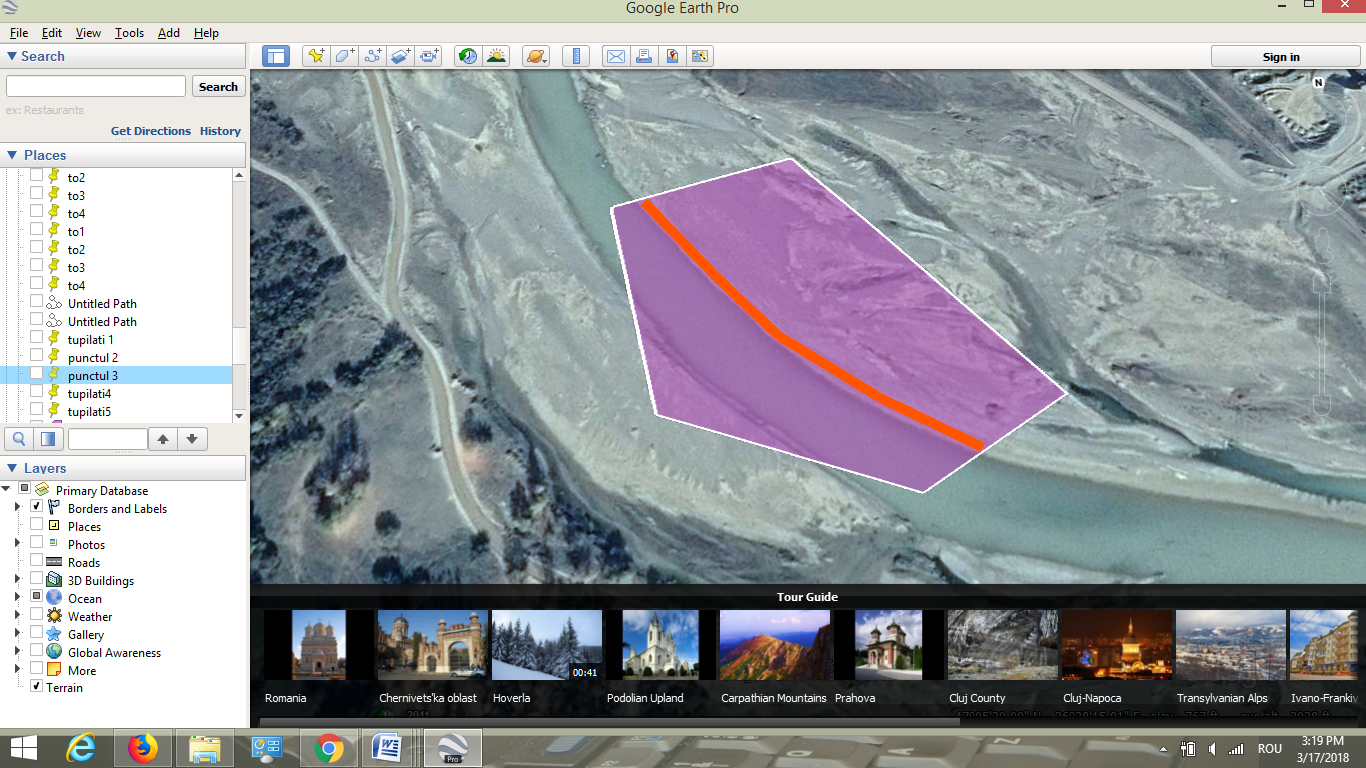 	Exploatarea agregatelor minerale în bazin închis se va face prin şenalizare, în fâşii longitudinale, succesive şi paralele cu cursul de apă. Exploatarea se va face din aval spre amonte și de la extremitatea perimetrului spre berma de siguranță. Materialul astfel excavat se încarcă în autobasculante. Exploatarea agregatelor se va face până la cota talvegului. 	La sfârșitul perioadei de restricție (1 octombrie) se va exploata și berma de siguranță. Având în vedere că berma de siguranță va fi amenajată doar pentru perioada 1 aprilie – 1 octombrie,  începând cu 2 octombrie aceasta va fi înlăturată din albie.Menționăm că această metodă de exploatare poate fi folosită în condiții de debite mici și medii pe râul Moldova. 	În caz de viituri, lucrările de exploatare sunt sistate. După scăderea debitului, se va reface berma de siguranță pe porțiunea afectată (refacere parțială sau totală). După amenajarea bermei se va relua activitatea de exploatare.Metoda de exploatare în bazin deschis 	Zona de exploatare în spațiu deschis, cuprinde luciul apei, berma de siguranță și restul suprafeței perimetrului. După perioada de restricții împusă prin regulamentul sitului, berma de siguranță va fi eliminată, iar extracția nisipului și pietrișului va decurge normal pe întreaga suprafață avizată. Exploatarea  agregatelor  minerale  din  perimetrul de exploatare în perioada în care se va face in bazin deschis se va realiza în incinta perimetrului închiriat, în limitele punctelor ce delimiteaza perimetrul. Extracţia agregatelor se va realiza prin şenalizare, în fâşii longitudinale, succesive şi paralele cu cursul de apă, din aval spre amonte, de la firul apei spre malul drept, în condiţii de corecţie şi regularizare a cursului de apă.	Pentru extragerea volumelor de agregate minerale se va folosi excavatorul.	Balastul extras se va încărca direct în autobasculante şi va fi transportat, sau va fi depozitat în zona perimetrului de exploatare, pentru scurgerea apei, în limita capacităţii zilnice de transport, astfel ca la sfârşitul zilei întreaga cantitate excavată să fie îndepărtată din albia minoră.	Transportul agregatelor minerale se va face cu autobasculantele de mare capacitate la Staţia de Sortare a S.C. DANLIN XXL S.R.L. aflată în aproprierea perimetrului “Tupilati Nord 2”.	Materialul excavat poate fi depozitat în perimetrul de exploatare pentru scurgerea apei în exces, în limita capacităţii zilnice de transport, astfel ca la sfârşitul zilei întreaga cantitate excavată să fie îndepărtată din albia minoră. Fluxul tehnologic al lucrărilor de reprofilare și decolmatare cuprinde următoarele operații: trasarea perimetrului de exploatare conform planului de situație și materializarea lui pe teren prin bornare;delimitarea fâșiilor longitudinale și transversale, conform cu morfologia terenului și caracteristicile tehnice ale utilajelor;extracția balastului din râu se face cu un excavator, iar pentru lucrări speciale de încărcare a materialului depozitat se utilizează un încărcător frontal;transportul este asigurat cu autobasculante;excavarea fâșiilor va respecta adâncimea de exploatare.Protecţia zăcământuluiPentru a evita poluarea zăcămintele de pe amplasament şi din zonă cu uleiuri şi hidrocarburi rezultate din funcţionarea defectuoasă a utilajelor sau autocamioanelor vor fi luate următoarele măsuri:vor fi utilizate numai utilaje terasiere şi autocamioane cu inspecţiile tehnice efectuate la zi;personalul care deserveşte utilajele va verifica buna funcţionare a acestora şi va anunţa imediat eventualele defecţiuni;utilajele defecte vor fi îndepărtate de pe suprafaţa amplasamentului;nu se vor realiza intervenţii de întreţinere şi reparare a utilajelor şi autocamioanelor pe suprafaţa amplasamentului.În vederea protecţiei acviferului S.C. DRAGOŞ INVEST S.R.L. va respecta adâncimea de exploatare impusă prin Avizul de gospodărire al apelor. Închiderea exploatăriiÎn momentul închiderii lucrărilor de reprofilare a albiei, secţiunea de scurgere a râului Moldova pe acest tronson va fi eliberată de aluviunile acumulate. La finalizarea exploatării, beneficiarul va executa următoarele lucrări:nivelarea malului stâng pe  lungimea aferentă perimetrului de exploatare;îndepărtarea utilajelor de pe amplasament.Dotări anexe necesare în perimetru:            vagon pe roţi care are rolul de magazie de mână pentru lubrefianţi şi piese de schimb de uz curent,  birou şef balastieră şi dormitor pentru pază. toaletă ecologică.Numărul de persoane angajate este de 9: 8 muncitori (7conducători auto și 1 operator utilaje terasiere) şi 1 șef balastieră.Program de activitate: 8 ore/zi, 6 zile/săptămână, 200 zile/an.I.12. Justificarea dacă proiectul propus are legatură directă cu, sau este necesar pentru managementul privind protecţia şi conservarea ANPICProiectul “Exploatarea agregatelor minerale din perimetrul "Tupilaţi Nord 2", curs de apă râul Moldova, mal stâng, pentru decolmatarea, reprofilarea şi regularizarea scurgerii în zonă,  comuna Tupilaţi, judeţul Neamţ”, este situat în perimetrul sitului Natura 2000 ROSCI0364 Râul Moldova între Tupilaţi şi Roman.  Proiectul propus nu are legătură directă cu managementul conservării sitului Natura 2000. Perimetrul propus este amplasat în Aria de Importanţă Comunitară – Râul Moldova între Tupilaţi şi Roman, Ordinul nr. 2387/2011 al ministrului mediului şi pădurilor, pentru modificarea şi completarea Ordinului ministrului mediului şi dezvoltării durabile nr. 1964/2007,  privind instituirea regimului de arie naturală protejată a siturilor de importanţă comunitară, ca parte integrantă a reţelei ecologice europene Natura 2000 în România.Proiectul propus generează pe termen scurt influenţe asupra sitului Natura 2000 ROSCI0364 Râul Moldova între Tupilaţi şi Roman prin ocuparea temporară (perioada 2018-2019, maxim 12 luni) a unei suprafeţe de teren de pe malul stâng al râului Moldova. Menţinerea unei stări de conservare bune pentru obiectivele ROSCI0364 este condiţionată de următoarele aspecte:respectarea condiţiilor din avizele de mediu de către toţi operatorii economici care desfăşoară activităţi în acest sit;întreţinerea căilor de acces pentru a reduce cantitatea de particule de praf antrenate în atmosferă şi noxele eliminate de motoarele autovehiculelor care le tranzitează;limitarea păşunatului în zonă deoarece reduce diversitatea covorului vegetal şi implicit şi a faunei;implementarea unui sistem de gestionare a deşeurilor însuşit de toţi locuitorii din localităţile învecinate sitului pentru a evita depozitarea necorespunzătoare a deşeurilor menajere sau a gunoiului de grajd pe suprafeţe din interiorul ariei protejate. Extragerea agregatelor minerale din albia minoră a râului Moldova, în perimetrul “Tupilaţi Nord 2” este necesară pentru asigurarea scurgerii la ape mari, cu efect benefic asupra ecosistemelor din zonă, datorită faptului că această activitate reduce riscul de eroziune, fenomen care poate afecta habitatele naturale terestre formate pe malurile râului. Exploatarea agregatelor minerale pe amplasamemtul propus are efect benefic asupra regularizării râului Moldova, pe porţiunea respectivă realizându-se:decolmatarea, reprofilarea şi regularizarea cursului râului în acest sector al albiei minore;mărirea secţiunii transversale care va permite tranzitarea aceluiaşi debit la viteze mai mici, reducându-se nivelul energiei specifice în secţiunea vie;reducerea intensităţii eroziunii active a malurilor râului Moldova.În concluzie, proiectul “Exploatarea agregatelor minerale din perimetrul "Tupilaţi Nord 2", curs de apă râul Moldova, mal stâng, pentru decolmatarea, reprofilarea şi regularizarea scurgerii în zonă,  comuna Tupilaţi, judeţul Neamţ”, nu are legătură directă cu managementul sitului Natura 2000 ROSCI0364 Râul Moldova între Tupilaţi şi Roman, dar prin reducerea intensităţii eroziunii active a malurilor râului Moldova se crează condiţii pentru menţinerea suprafeţelor de teren pe care se dezvoltă ecosisteme naturale, conservându-se astfel condiţiile pentru speciile de faună din zonă care preferă aceste habitate.II. INFORMAŢII PRIVIND ARIA NATURALĂ PROTEJATĂ DE INTERES COMUNITAR AFECTATĂ DE IMPLEMENTAREA PROIECTULUIAmplasamentul proiectului ”Exploatarea agregatelor minerale din perimetrul "Tupilaţi Nord 2", curs de apă râul Moldova, mal stâng, pentru decolmatarea, reprofilarea şi regularizarea scurgerii în zonă,  comuna Tupilaţi, judeţul Neamţ” este situat în perimetrul sitului Natura 2000 ROSCI0364 Râul Moldova între Tupilați și Roman.  Conform documentație întocmită de S.C. EUDES PROJECT S.R.L. pentru obținerea Avizului de gospodărire a apelor, prin lucrările propuse se urmăresc: dirijarea curentului principal la ape mici şi medii pe centrul albiei;o secţiune transversală mai mare ce va permite tranzitarea aceluiaşi debit la viteze mai mici , reducându-se nivelul energiei specifice în secţiunea vie ;o reducere a intensităţii eroziunii malului stâng în zonă;Proiectul propus nu are legătură directă cu managementul conservării sitului Natura 2000, dar contribuie, prin lucrările de decolmatare, la menţinerea caracteristicilor biotopului acestora. II.1. Informații privind situl de importanță comunitară ROSCI0364 Râul Moldova între Tupilați și RomanPerimetrul propus pentru decolmatare este amplasat în ROSCI0364 care a fost desemnat prin Ordinul nr. 2387/2011 al ministrului mediului şi pădurilor, pentru modificarea şi completarea Ordinului ministrului mediului şi dezvoltării durabile nr. 1964/2007, privind instituirea regimului de arie naturală protejată a siturilor de importanţă comunitară, ca parte integrantă a reţelei ecologice europene Natura 2000 în România.Cod: ROSCI0364Suprafaţa sitului este de  4718 ha.Clasele de habitate de pe teritoriul situluiVulnerabilitatea situluiPierderea şi/sau distrugerea habitatelor determinată de activităţile: practicarea agriculturii, suprapăşunatul, lipsei păşunatului, dragării şi drenării habitatului umed, activităţilor industriale, exploatării miniere de suprafaţă sau subterane, dezvoltării  teritoriale, circulaţiei auto, poluării cu îngrăşăminte chimice. Managementul sitului . Plan de management Managementul ROSCI0364 Râul Moldova între Tupilați și Roman se realizează de către AVPS Roman (municipiul Roman, Str. Eternităţii, nr. 21, judeţul Neamţ), în baza Planului de management al ROSCI0364 Râul Moldova între Tupilați și Roman, aprobat prin Ordinul ministrului mediului, apelor şi pădurilor, nr. 1554/2016 (publicat în MO Partea I,  nr. 1062 din 29.12.2016).II.2.Impactul proiectului asupra habitatelor din Situl Natura 2000 ROSCI0364 Râul Moldova între Tupilați și Roman Situl Natura 2000 ROSCI0364 Râul Moldova între Tupilați și Roman nu a fost desemnat pentru habitate de importanță comunitară. Habitatele din vecinătatea proiectului sunt reprezentate de mediul acvatic al râului Moldova, acumulările de aluviuni de pe malul stâng, suprafețe înierbate, acoperite cu specii din flora spontană intens pășunate. Suprafaţa ocupată de proiect raportată la suprafaţa sitului ROSCI0364 şi a claselor de habitate de pe teritoriul situluiVizita în teren a avut ca scop efectuatoarea de observaţii asupra tipurilor de habitate şi ecosisteme de pe suprafaţa pe care se va amenaja iazul piscicol, în vederea anticipării impactului produs de acest demers asupra speciilor care constituie obiectivele de declarare a  ROSCI0364 „Râul Moldova între Tupilaţi şi Roman”.  Observaţiile privind evaluarea diversităţii biologice au fost realizate în perioada martie 2016  – martie 2017. În concluzie, proiectul „Exploatarea agregatelor minerale din perimetrul "Tupilaţi Nord 2", curs de apă râul Moldova, mal stâng, pentru decolmatarea, reprofilarea şi regularizarea scurgerii în zonă,  comuna Tupilaţi, judeţul Neamţ” , ocupă temporar  2,40 ha, ceea ce reprezintă 0,05 % din suprafaţa totală a sitului ROSCI0364. Suprafaţa care va fi ocupată prin implementarea proiectului reprezintă 0,26  % din clasa de habitate râuri, lacuri.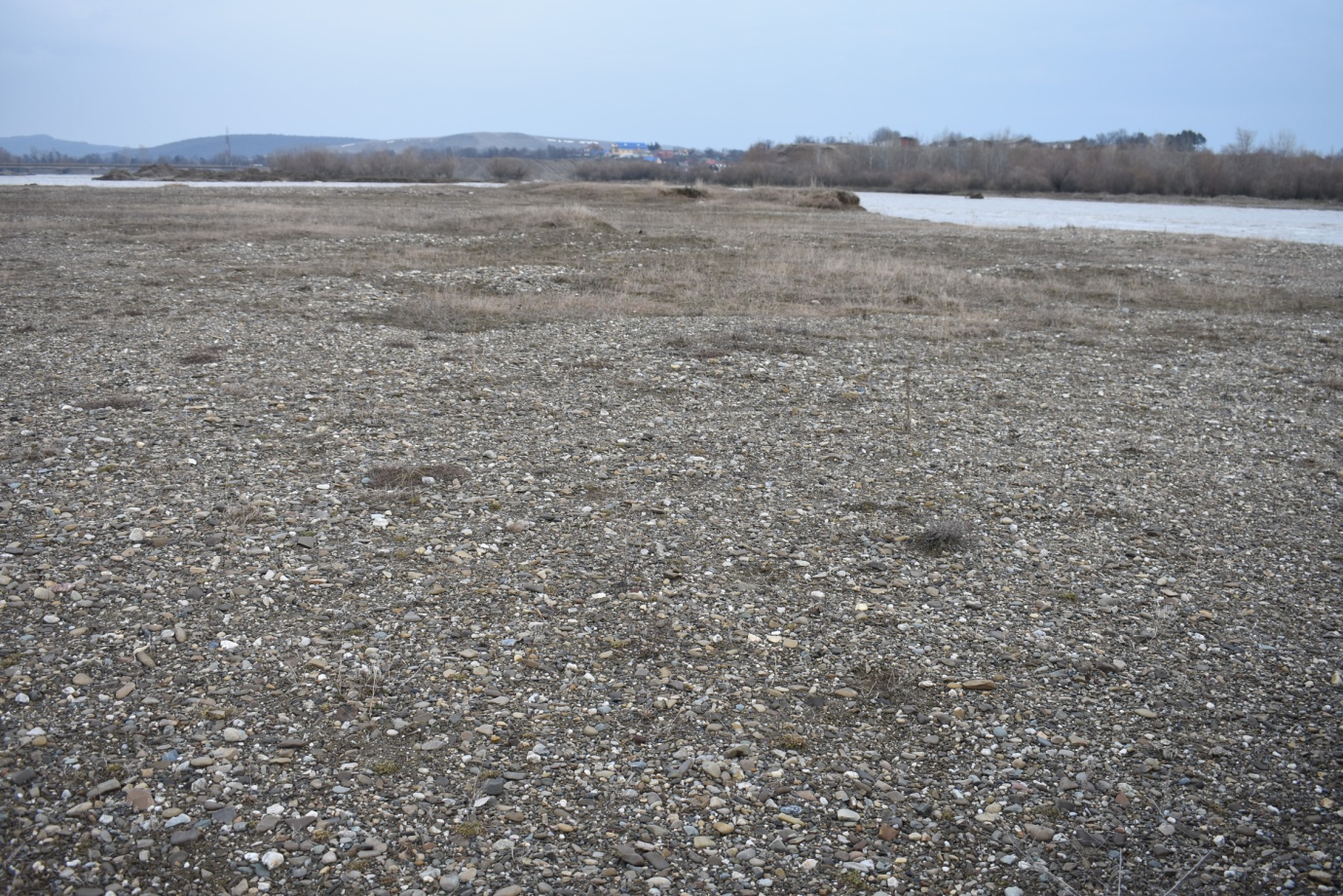 Aspectul perimetrului Tupilați Nord 2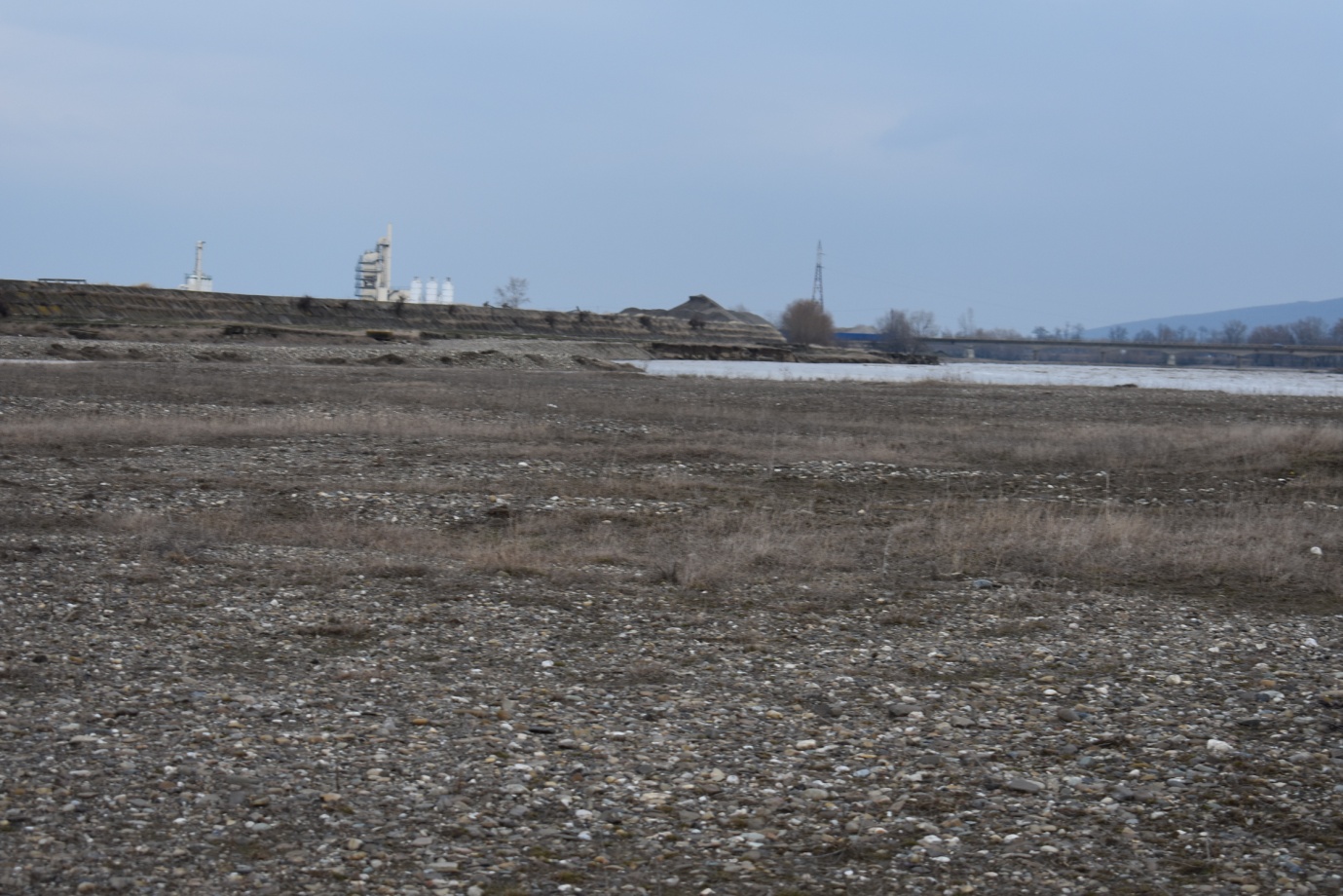 Aspectul habitatelor din vecinătatea amplasamentului 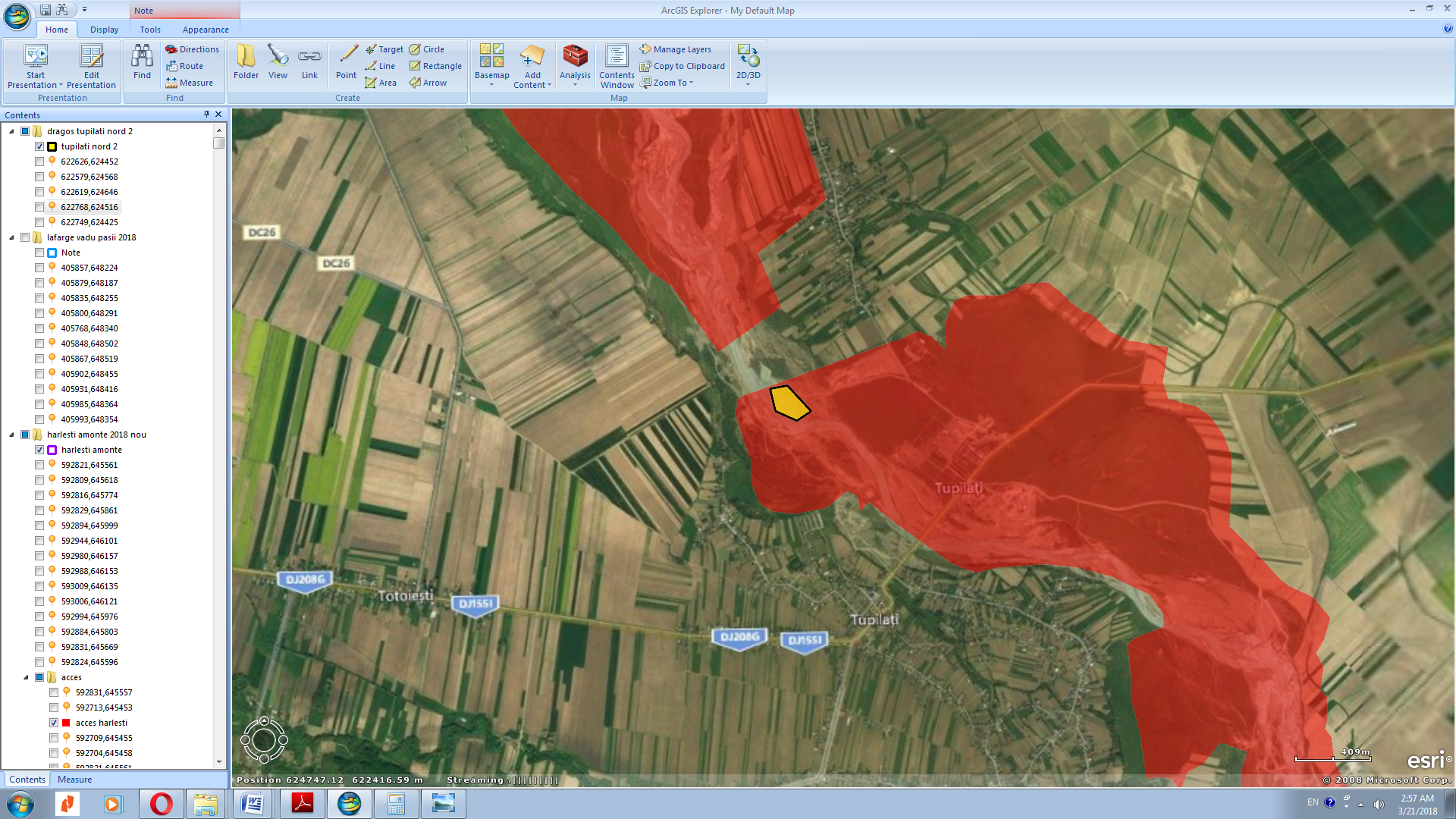 Amplasarea perimetrului Tupilați Noprd 2 în cadrul ROSCI 0364 Râul Moldova între Tupilați și RomanII.3.Date despre prezența, localizarea, populațiile și ecologia speciilor de importanță comunitară menționate în formularul standard al Sitului Natura 2000 ROSCI0364 Râul Moldova între Tupilați și Roman prezente pe suprafața și în imediata vecinătate a amplasamentului și tipul impactului proiectului propusObiectivele de conservare ale sitului sunt 15 SPECII  DE FAUNĂ de interes comunitar, enumerate în Anexa II a Directivei Consiliului 92/43/CEESpecii de mamifere enumerate în Anexa II a Directivei Consiliului 92/43/CEESpecii de amfibieni enumerate în Anexa II a Directivei Consiliului 92/43/CEESpecii de peşti enumerate în Anexa II a Directivei Consiliului 92/43/CEEDin punct de vedere al legislaţiei privind conservarea speciilor, nici unul dintre taxonii menționați în formularul standard Natura 2000 nu se află în categoria speciilor strict protejate.Specii de mamifere enumerate în Anexa II a Directivei Consiliului 92/43/CEELutra lutra – VidraHabitatele caracteristice şi descrierea speciei Vidra este un mamifer acvatic, dar care trăieşte şi pe uscat,  întâlnit mai des în Delta Dunării, în zone umede, râuri, zone de coastă şi în apele de munte bogate în păstrăv. Se hrăneşte în general cu peşte dar şi cu raci, broaşte şi alte mamifere acvatice mici, în unele situaţii vânează în grup.Vidra este sperioasă, normal-activă noaptea. Face cuibul într-o vizuină cu două intrări, de obicei în scorburile copacilor de pe marginea râurilor, se împerechează o singură dată pe an şi naşte 1 - 5 pui, frecvent 2-3.Relevanţa sitului pentru specie Conform Formularului Standard Natura 2000 mărimea şi densitatea populaţiei este notată cu “C”, ceea ce semnifică faptul că la nivelul acestui sit vidra este o specie comună;mărimea şi densitatea populaţiei speciei prezentă în sit, în raport cu populaţiile prezente pe teritoriul naţional este notată cu “C”, ceea ce semnifică faptul că la nivelul sitului este o populaţie care reprezintă mai puţin de 2%, faţă de populaţia de pe teritoriul naţional.Spermophilus citellus - Popândău  Habitatele caracteristice şi descrierea speciei Populează zona de stepă, neîmpădurită, fiind prezent în biotopuri foarte diferite: izlazuri, pajişti, terenuri cultivate sau înierbate, grădini, livezi, diguri, etc. În ţara noastră, popândăul are o răspândire discontinuă, lipsind total din Podişul Transilvaniei. Spre deosebire de alte zone,  în România nu a fost întâlnit la altitudini mari, urcând numai până la 450 m. Îl găsim în afara arcului carpatic, în Moldova, Muntenia, Oltenia, Crişana, Maramureş, densitatea populaţiei putând atinge 13 -17 indivizi/ha, în Bărăgan şi Dobrogea.  Trăieşte în colonii, însă fiecare individ are o galerie proprie. Deşi este un animal sociabil, cea mai mare parte a timpului o petrece în galerii destul de complicate, unele fiind folosite permanent, altele ocazional. Arhitectura galeriei variază în funcţie de sol, condiţiile climatice sau caracteristicile indivizilor (vârstă, mărime, etc.).Galeriile ocazionale sunt folosite pe timp rece şi umed şi sunt construite fie la suprafaţă, fie la o adâncime maximă de 120 cm, fiind prevăzute cu 1-2 cuiburi. Galeriile permanente, utilizate pentru hibernare, au o structură mai complicată şi ating o adâncime de peste 2 m. Cuibul este amplasat în profunzime şi adăpostit într-o cameră ale cărei dimensiuni sunt variabile fiind folosit atât pentru hibernare, cât şi pentru creşterea puilor. Perioada de hibernare este determinată de condiţiile de temperatură, în general, începe în luna  septembrie şi durează până în luna martie; în mod excepţional, când apar condiţii climatice nefavorabile, cu temperaturi scăzute sub 15° C, perioada de hibernare poate înîncepe chiar în luna august. Popândăii hibernează fie în grupuri mici, de 2 până la 5 indivizi, de regulă mama şi puii, fie solitari. Popândăul nu îşi face provizii, starea de hibernare fiind profundă şi continuă. Hrana variază în raport cu anotimpul şi regiunea în care trăieşte. Pe timpul verii se hrăneşte cu diferite seminţe, rădăcini, boabe de cereale, foarte rar consumă şi hrană animală (insecte, miriapode, melci, râme sau vertebrate mici).Se înmulţeşte primăvara, femela născând o dată sau de două ori pe an, câte 3 - 8 pui, după o gestaţie de 27 - 29 de zile.Relevanţa sitului pentru specie Conform Formularului Standard Natura 2000:mărimea şi densitatea populaţiei este notată cu “C”, ceea ce semnifică faptul că la nivelul acestui sit popândăul este o specie comună;mărimea şi densitatea populaţiei speciei prezentă în sit, în raport cu populaţiile prezente pe teritoriul naţional este notată cu “C”, ceea ce semnifică faptul că la nivelul sitului este o populaţie care reprezintă mai puţin de 2%, faţă de populaţia de pe teritoriul naţional.3.Myotis bechsteinii  - Liliac cu urechi mariHabitatele caracteristice şi descrierea speciei Liliacul cu urechi mari este o specie cu activitate nocturnă, dependentă de scorburile copacilor, fisurile stâncăriilor. Habitatele de maternitate şi de hibernare sunt peşterile cu o temperatură de 3 - 7° C şi pădurile cu umiditate relativă foarte mare. Specia preferă pădurile de amestec, dar este prezentă şi în păduri de conifere. Vara, urcă până la 1350 m altitudine, iar adăposturile de iarnă ajung până la 1800 m. Coloniile de maternitate se formează în scorburile şi sub scoarţa arborilor şi mai rar în clădiri. Indivizi izolaţi au fost găsiţi şi în găuri din stânci. Hibernează din octombrie/noiembrie până în martie/aprilie, în pivniţe, rareori în peşteri, în mine sau în scorburile arborilor şi rareori şi în fisuri, la o temperatură de 3 - 7(10)° C şi umiditate crescută; în general solitari, exemplarele din această specie pot forma şi grupuri de zeci de indivizi, uneori împreună cu rinoloﬁ, alţi miotişi, plecotuşi, Barbastella (Gheorghiu et al., 2008).Habitatul de hrănire este afectat de tăierea aliniamentelor de arbori, exploatarea forestieră, poluarea apelor. Specie tipic silvicolă, populează pădurile mixte şi umede cu mulţi arbori bătrâni (mai rar cele de pini), cuiburile artificiale, parcurile şi grădinile.   Se hrăneşte cu fluturi, ţânţari, lepidoptere nocturne, pe care le prinde din zbor sau de pe ramuri.Relevanţa sitului pentru specie Conform Formularului Standard Natura 2000:mărimea şi densitatea populaţiei speciei prezentă în sit, în raport cu populaţiile prezente pe teritoriul naţional este notată cu “C”, ceea ce semnifică faptul că la nivelul sitului este o populaţie care reprezintă mai puţin de 2%, faţă de populaţia de pe teritoriul naţional.4. Myotis myotis – Liliac comunHabitatele caracteristice şi descrierea speciei Această specie este larg răspândită în centrul şi sudul Europei, dispărând din insulele Britanice şi este în declin în celelalte zone. Habitatele caracteristice sunt suprafeţele împădurite deschise, dar este prezentă şi în oraşe, unde îşi fac cuiburi în turnurile bisericilor şi acoperişuri. La fel ca şi rudele sale, fiind o specie cu activitate crepusculară şi nocturnă iese din adăpost pentru hrănire odată cu înserarea, înainte de căderea întunericului. Îşi începe activitatea din perioada de crepuscul a serii şi se prelungeşte până la crepusculul dimineţii. Dacă serile sunt ploioase şi prea reci, se poate ca liliecii să renunţe temporar la activitatea de hrănire. De asemenea, odată cu ieşirea din adăpost, vânătoarea durează circa 1-2 ore, după care urmează o perioadă de odihnă şi digestie, chiar în afara adăpostului şi din nou o perioadă de vânătoare.Se hrăneşte cu diferite artropode (insecte şi păianjeni).  Spre deosebire de multe alte specii de lilieci, liliacul comun nu vânează în zbor folosindu-se de ecolocaţie,  "culege" insectele de la sol, localizând prada în mod pasiv, ascultând zgomotele produse de aceasta. Myotis myotis foloseşte ecolocaţia doar pentru orientare spaţială, chiar dacă emite ultrasunete când se apropie de pradă. Frecvenţa sunetelor produse de această specie pentru ecolocaţie se situează între 22 şi 86 kHz. În sezonul de împerechere, femelele formează colonii mari (creşe), puii se nasc la începutul verii şi au părul mai cenuşiu decât adulţii. Majoritatea speciilor de lilieci insectivori nu migrează, ci realizează o pendulare între adăposturile de iarnă şi cele de vară. Această deplasare are cauze diferite, cum sunt,  apropierea faţă de hrană, separarea femelelor de masculi pe perioada gestaţiei şi a maternităţii. Distanţa parcursă în această pendulare variază de la o specie la alta, liliacul comun parcurge distanţe de peste 100 km.5. Barbastella barbastellus  - Liliacul cârnHabitatele caracteristice şi descrierea speciei  Specie de talie medie, denumită după botul scurt şi bombat. Vânează fluturi mici, ţânţari şi insecte în păduri de foioase, în jurul vegetaţiei de pe marginea apelor, dar şi peste suprafeţe de apă. Vara folosește scorburi sau fisurile de sub scoarţa arborilor bătrâni. Coloniile de naştere sunt formate din 10-15 femele. Hibernează în adăposturi subterane sau scorburi de copaci. Este rezistent la frig, în peşteri poate fi întâlnit în apropierea intrării.Relevanţa sitului pentru specie Conform Formularului Standard Natura 2000:mărimea şi densitatea populaţiei speciei prezentă în sit, în raport cu populaţiile prezente pe teritoriul naţional este notată cu “D.Specii de amfibieni și reptile prevăzute la articolul 4 din Directiva 2009/147/CE, specii enumerate în anexa II la Directiva 92/43/CEE1. Triturus cristatus – Triton cu creastăHabitatele caracteristice şi descrierea speciei Tritonul cu creastă este prezent în bălţile şi iazurile din regiunile de câmpie, până în zona subcarpatică, ascuns printre tulpinile plantelor acvatice. Intră în apă în luna martie şi, în funcţie de nivelul acesteia, poate rămâne până în lunile mai – iunie (Cenuşă, 2009).  Este o specie predominat acvatică, preferând ape stagnante mari, cu vegetaţie palustră, întâlnit la altitudini cuprinse între 100 - 1000 m, deseori chiar în bazine artificiale (locuri de adăpat, iazuri, piscine) iar pe uscat poate fi găsit în vecinătatea apei. În pofida dimensiunilor mari se deplasează repede, atât în mediul acvatic cât şi în cel terestru.              În România este răspândit aproape pretutindeni lipsind din Dobrogea şi lunca Dunării unde este înlocuit de Triturus dobrogicus.                      Tritonul cu creastă este o specie extrem de vorace hrănindu-se cu râme, limacşi, artropode, mormoloci şi tritoni mai mici (în special T. vulgaris), dar are şi  numeroşi duşmani (peşti, ţestoase, păsări).               Reproducerea are loc în lunile aprilie – mai, în bălţi şi băltoace. Deşi depune numeroase ouă (peste 100), multe dintre acestea nu se dezvoltă datorită unor frecvente mutaţii cromozomiale. După 13 zile, larvele ies din ouă şi rămân în apă 3 luni, atingând 50 - 85 mm. Către iarnă se retrag (adulţi şi tineri) pe sub pietre, rădăcini şi scoarţa arborilor. Relevanţa sitului pentru specie Conform Formularului Standard Natura 2000:mărimea şi densitatea populaţiei este notată cu “P”, ceea ce semnifică faptul că la nivelul acestui sit specia este prezentă;mărimea şi densitatea populaţiei speciei prezentă în sit, în raport cu populaţiile prezente pe teritoriul naţional este notată cu “C”, ceea ce semnifică faptul că la nivelul sitului este o populaţie care reprezintă mai puţin de 2%, faţă de populaţia de pe teritoriul naţional.2. Bombina bombina - Buhai de baltă cu burta roşieHabitatele caracteristice şi descrierea speciei 	Bombina bombina este o specie cu activitate diurnă, predominant acvatică. În România specia este prezentă pretutindeni, în zonele de deal,  munte şi şes. 	Buhaiul de baltă cu burta roşie nu este o specie pretenţioasă, trăieşte în orice ochi de apă, permanent sau tempor, în bălţi de la şes şi câmpie, urcând şi în regiunea dealurilor, la altitudini între 0 – 400 m. În zonele de contact cu Bombina variegata, hibridează cu aceasta. 	Înoată cu uşurinţă, intrând în apă primăvara devreme, în martie şi se retrage pentru hibernare în octombrie, iernând pe uscat, în ascunzişuri.	Se hrăneşte cu insecte, melci mici şi viermi.Reproducerea are loc în lunile  aprile - mai, în condiţii favorabile de mediu poate depune mai multe ponte pe an. Ouăle (între 10 - 100 la o pontă) sunt depuse izolat sau în grămezi mici, fixate de obicei pe plante. După 8 - 9 zile apar mormolocii, care prin septembrie - octombrie devin broscuţe cu picioare dezvoltate, pierd coada şi branhiile iar  după 1 - 3 ani devin mature sexual. Relevanţa sitului pentru specie Conform Formularului Standard Natura 2000:mărimea şi densitatea populaţiei este notată cu “P”, ceea ce semnifică faptul că la nivelul acestui sit specia este prezentă;mărimea populaţiei speciei prezentă în sit, în raport cu populaţiile prezente pe teritoriul naţional este notată cu “C”, ceea ce semnifică faptul că la nivelul sitului este o populaţie care reprezintă mai puţin de 2 %, faţă de populaţia de pe teritoriul naţional.3. Bombina variegata - Buhai de baltă cu burta galbenăHabitatele caracteristice şi descrierea speciei 	Trăieşte de preferinţă în smârcuri şi ape stătătoare apărând pe maluri dimineaţa şi către seară. În lunile octombrie – noiembrie, adulţii se ascund în nămol sau se îngroapă în sol, pentru iernare (Cenuşă, 2009).	În România specia este prezentă pretutindeni în zona de deal şi de munte, cu activitate atât diurnă cât şi nocturnă, predominant acvatică, ocupând orice ochi de apă, preponderent bălţi temporare, putându-se reproduce inclusiv în denivelări ale solului care conţin sub 1 litru de apă (Fuhn, 1960). Este întâlnită aproape pretutindeni unde găseşte un minim de umiditate, de la 150 m până la 2000 m altitudine. Are populaţii numeroase şi poate vieţui în imediata vecinătate a omului.Este o specie rezistentă, longevivă şi foarte sociabilă putând convieţui în bălţi mici indivizi de vârste diferite, rezistă şi în ecosisteme foarte poluate fiind printre primele specii de amfibieni care ocupă zonele deteriorate în urma activităţilor umane (defrişări, construcţii de drumuri) unde se formează bălţi temporare.		Se hrăneşte cu insecte, viermi, moluşte mici, terestre şi acvatice. 	Se poate reproduce inclusiv în denivelări ale solului care conţin puţină apă, spre deosebire de Bombina bombina care preferă bălţile mai mari din luncă sau văile apelor curgătoare.Relevanţa sitului pentru specie Conform Formularului Standard Natura 2000:mărimea populaţiei este notată cu “C”, ceea ce semnifică faptul că la nivelul acestui sit este o specie comună;mărimea şi densitatea populaţiei speciei prezentă în sit, în raport cu populaţiile prezente pe teritoriul naţional este notată cu “C”, ceea ce semnifică faptul că la nivelul sitului este o populaţie care reprezintă mai puţin de 2 %, faţă de populaţia de pe teritoriul naţional.Specii de pești prevăzute la articolul 4 din Directiva 2009/147/CE, specii enumerate în anexa II la Directiva 92/43/CEE1. Barbus  meridionalis – Mreană  vânătă, moioagăHabitatele caracteristice şi descrierea speciei În Romania specia este răspândită în special în vestul ţării dar, s-a observat că arealul s-a extins şi în râurile din alte zone ale ţării. Trăieşte în cârduri, în apele regiunilor deluroase, coborând la şes până la Dunăre.Hrana este formată, în special, din larve de insecte acvatice, viermi, crustacee mici şi resturi vegetale. Reproducerea are loc în lunile mai – iunie când depune ponta în zona malurilor râurilor.Relevanţa sitului pentru specie Conform Formularului Standard Natura 2000:mărimea populaţiei este notată cu “C”, ceea ce semnifică faptul că la nivelul acestui sit mreana este o specie comună;mărimea şi densitatea populaţiei speciei prezentă în sit, în raport cu populaţiile prezente pe teritoriul naţional este notată cu “C”, ceea ce semnifică faptul că la nivelul sitului este o populaţie care reprezintă mai puţin de 2 %, faţă de populaţia de pe teritoriul naţional.2. Rhodeus sericeus amarus- BoarțaHabitatele caracteristice şi descrierea speciei Specia trăieşte exclusiv în ape dulci preferând apele stătătoare sau încet curgătoare, de aceea în râuri se întâlneşte mai ales în braţele laterale, dar este destul de frecventă şi în plin curent, până aproape de zona montană a râurilor, având o răspândire relativ mare pe teritoriul Romaniei.Răspândirea acestei specii este strâns legată de prezenţa lamelibranhiatelor Unio sau Anodonta. Specia nu migrează şi se reproduce de la sfârşitul lunii aprilie, până în luna august, fiecare femelă depunând icrele de mai multe ori în decursul unui sezon. Icrele sunt depuse în cavitatea branhială a lamelibranhiatelor din genurile Unio şi Anodonta.Relevanţa sitului pentru specie Conform Formularului Standard Natura 2000:mărimea şi densitatea populaţiei este notată cu “C”, ceea ce semnifică faptul că la nivelul acestui sit este o specie comună;mărimea populaţiei speciei prezentă în sit, în raport cu populaţiile prezente pe teritoriul naţional este notată cu “C”, ceea ce semnifică faptul că la nivelul sitului este o populaţie care reprezintă mai puţin de 2 %, faţă de populaţia de pe teritoriul naţional.3. Gobio uranoscopus  - chetrar, chetrocHabitatele caracteristice şi descrierea speciei Subspecie caracteristică regiunii răsăritene a bazinului dunărean, fiind întâlnită în zonele superioare ale râurilor repezi. Este un peşte foarte sensibil, apele în care trăieşte trebuie să fie bine oxigenate, preferă zonele cu apă mică şi curent repede. Se hrăneşte cu larve de insecte, crustacei şi resturi vegetale.Relevanţa sitului pentru specie Conform Formularului Standard Natura 2000:mărimea populaţiei este notată cu “P”, ceea ce semnifică faptul că la nivelul acestui sit specia este prezentă;mărimea şi densitatea populaţiei speciei prezentă în sit, în raport cu populaţiile prezente pe teritoriul naţional este notată cu “C”, ceea ce semnifică faptul că la nivelul sitului este o populaţie care reprezintă mai puţin de 2 %, faţă de populaţia de pe teritoriul naţional.4. Sabanejewia aurata - DunarinţăHabitatele caracteristice şi descrierea speciei Dunariţa este o specie endemică trăind în râul Dunare, la peste 20 m adâncime, la Cazane, Corabia, Olteniţa, Silistra, Călăraşi, în Cerna, Beloreca, Nera, Argeş şi Olt. Se mai întâlneşte şi pe alte râuri cu substrat pietros.Se hrăneşte cu insecte și larvele acestora. Se reproduce în lunile aprilie - iunie, în râuri mici, repezi şi cu substrat pietros.Relevanţa sitului pentru specie Conform Formularului Standard Natura 2000:mărimea populaţiei este notată cu “C”, ceea ce semnifică faptul că la nivelul acestui sit dunariţa este o specie comună;mărimea şi densitatea populaţiei speciei prezentă în sit, în raport cu populaţiile prezente pe teritoriul naţional este notată cu “C”, ceea ce semnifică faptul că la nivelul sitului este o populaţie care reprezintă mai puţin de 2 %, faţă de populaţia de pe teritoriul naţional.5. Cobitis  taenia  -  Zvârlugă  Habitatele caracteristice şi descrierea speciei În România specia este răspândită în majoritatea apelor lent curgătoare, cu fund nisipos, argilos, mâlos, mai rar pietros, cât şi în ape stătătoare, evitând însă, în general, pe cele foarte mâlite. În bălţi se întâlneşte mai ales în cele cu substrat dur, nisipos sau argilos, adesea îngropându-se complet în mâl sau nisip.  Hrana constă din viermi, larve, alge, icre de peşti, hrană după care umblă mai mult noaptea. Se reproduce din luna aprilie până în luna iunie, atât în ape stătătoare, cât şi în cele curgătoare,  femela depune ponta în zona malurilor, icrele  sunt adezive. Relevanţa sitului pentru specie Conform Formularului Standard Natura 2000:mărimea populaţiei este notată cu “C”, ceea ce semnifică faptul că la nivelul acestui sit zvârluga este o specie comună;mărimea şi densitatea populaţiei speciei prezentă în sit, în raport cu populaţiile prezente pe teritoriul naţional este notată cu “C”, ceea ce semnifică faptul că la nivelul sitului este o populaţie care reprezintă mai puţin de 2%, faţă de populaţia de pe teritoriul naţional.6. Gobio kessleri - PetrocHabitatele caracteristice şi descrierea speciei  Specie cu o răspândire destul de largă în România. În ultimii ani a dispărut din Arieș, Barcău și probabil din Milcov, iar în Târnava Mare, Mureș, Argeș și Suceava și-a redus mult efectivul (Bănărescu 2005). Telcean & Bănărescu (2002) îl categorizează la speciile care și-au redus arealul în ultimii ani sau au arătat un declin numeric.Trăiește în cursul mijlociu al râurilor mari din partea inferioară a zonei scobarului până în zona crapului, în unele râuri mici trăiește în zona cleanului. Trăiește în cârduri mari (de câteva sute de exemplare), indivizii izolați fiind destul de rari. Puietul formează cârduri mari în apa mai înceată (Bănărescu 1964).Relevanţa sitului pentru specie Conform Formularului Standard Natura 2000:mărimea populaţiei este notată cu “C”, ceea ce semnifică faptul că la nivelul acestui sit zvârluga este o specie comună;mărimea şi densitatea populaţiei speciei prezentă în sit, în raport cu populaţiile prezente pe teritoriul naţional este notată cu “C”, ceea ce semnifică faptul că la nivelul sitului este o populaţie care reprezintă mai puţin de 2%, faţă de populaţia de pe teritoriul naţional.7. Gobio kessleri - PetrocHabitatele caracteristice şi descrierea speciei Telcean & Bănărescu (2002) îl categorizează la speciile care au fost întotdeauna rare dar în ultimii ani şi-au redus şi mai mult arealul de răspândire şi au arătat un declin numeric.Specie dulcicolă de apă stătătoare sau lent curgătoare. Habitatul iniţial al ţiparului erau mlaştinile, porţiunile mlaştinoase ale râurilor, bălţi, braţele laterale şi moarte. Este considerată ca o specie nocturnă, care preferă fundul mâlos şi o densă vegetaţie submersă.Relevanţa sitului pentru specie Conform Formularului Standard Natura 2000:mărimea populaţiei este notată cu “C”, ceea ce semnifică faptul că la nivelul acestui sit zvârluga este o specie comună;mărimea şi densitatea populaţiei speciei prezentă în sit, în raport cu populaţiile prezente pe teritoriul naţional este notată cu “C”, ceea ce semnifică faptul că la nivelul sitului este o populaţie care reprezintă mai puţin de 2%, faţă de populaţia de pe teritoriul naţional.Date privind  fenologia  și ecologia speciilor de importanță comunitară, distribuția acestora în zona amplasamentului și tipul impactului proiectului propus la nivelul indivizilor și populațiilor acestora(specii de vertebrate menţionate în Anexa II a Directivei Consiliului 92/43/CEE)Notă : datele  privind observațiile din PM au fost obținute prin studierea documentului ”Plan de management al sitului ROSCI0364 Râul Moldova între Tupilați și Roman”. CONCLUZIE :Pe baza ecologiei speciilor, observațiilor din teren (realizate atât în cadrul studiilor pentru elaborarea Planului de management al sitului, cât și ca urmare a celor efectuate pentru proiectul analizat) și caracteristicilor activităților propuse se poate afirma că proiectul propus de S.C. DRAGOȘ INVEST S.R.L. are asupra speciilor de iinteres comunitar care fac obiectul protecției în ROSCI0364 Râul Moldova între Tupilați și Roman următorul impact :impact neutru (nici un impact) asupra popândăului și amfibieni (conform tabelului anterior) ;impact nesemnificativ determinat de deranjul cauzat de realizarea lucrărilor (excavația din mediul acvatic) asupra unui speciei Lutra lutra ;în perioada observațiilor, pe suprafața amplasamentului și în imediata vecinătate a acestuia nu au fost observate intrări în galeriile de popândău sau vidră, de asemeni nu au fost observate nici zone cu bălți care ar putea servi ca habitate speciilor de amfibieni;conform hăților de distribuție  anexe ale Planului de management al sitului în mediul lotic al râului Moldova, în zona propusă pentru implementarea proiectului au fost identificate următoarele specii: Barbus  meridionalis, Gobio uranoscopus, Rhodeus sericeus amarus, Sabanejewia aurata, Gobio kessleri;proiectul propus nu determină reducerea habitatelor utilizate pentru odihnă și reproducere utilizate de cele 15 de specii de interes conservativ și nici nu are consecințe asupra mărimii populațiilor acestor specii;implementarea proiectului afectează o suprafață de 2,4 ha din care cca 1/3 este situată submers – zonă potențial utilizată pentru hrănire de speciile de pești, - suprafața afectată de proiectul analizat reprezintă 0,26 % din suprafața clasei de habitate Râuri, lacuri – zone potențial favorabile speciilor de pești de importanță comunitară.II.4.  Relațiile structurale și funcționale care creează și mențin integritatea ROSCI0364 Râul Moldova între Tupilați și RomanStructura ROSCI0364 este definită de totalitatea factorilor abiotici (climă, relief, sol, ape de suprafaţă şi freatice) şi biotici (faună şi floră) care contribuie la realizarea cadrului natural. Activitatea de extragere a agregatelor minerale este cu caracter provizoriu, perioada de exploatare fiind de 6  luni/an, timp de 1 an. Exploatarea agregatelor minerale, pe lângă efectul economic de extragere şi valorificare a agregatelor minerale va reduce şi efectul de erodare a malurilor râului Moldova.Un rol important în cadrul factorilor de mediu care definesc ROSCI0364 îl are râul  Moldova. Din punct de vedere al evoluţiei pe terment scurt, mediu şi lung, cele mai susceptibile de a suferi modificări sunt 2 tipuri de habitate:reducerea suprafeţei vegetației naturale de pe maluri prin erodarea acestora;modificarea calitativă sau cantitativă a cursului râului, modificare care atrage după sine modificări ale biotopului lotic şi a compoziţiei specifice a organismelor care populează malurile sale.Deşi punctual şi pe termen scurt (6 luni), se estimează că activitatea de extragere a agregatelor minerale poate avea şi efecte negative nesemnificative asupra unor specii de peşti, această activitate ajută la menţinerea structurii habitatelor ROSCI0364, prin reducerea fenomenului de eroziune activă a malurilor râului Moldova.Astfel că, această activitate contribuie la menţinerea pe termen lung a cursului râului nu numai prin reducerea fenomenului de eroziune de mal, dar prin decolmatare contribuie la prevenirea revărsărilor tot mai frecvente ale apelor, revărsări în timpul cărora este distrusă vegetaţia de mal şi de luncă, şi o dată cu ea, şi cuiburile şi ponta speciilor de faună caracteristice acestui tip de habitat.Ca urmare a aspectelor prezentate, considerăm că desfăşurarea activităţilor de extragere agregatelor minerale din perimetrul Tupilați Nord 2, nu numai că nu va afecta relaţiile structurale şi funcţionale care menţin integritatea ROSCI0364, ci dimpotrivă, excluzând etapa de exploatare, pe termen mediu şi lung, vor avea efecte pozitive (în special activitatea de exploatare a aluviunilor prin decolmatarea albiei râului) privind  menţinerea integrităţii acestui sit Natura 2000. Integritatea ariei protejate se menţine prin protejarea habitatelor componente şi a speciilor de floră şi faună care le populează. Menţinerea suprafeţei habitatelor contribuie la păstrarea efectivelor în cadrul speciilor de plante şi animale de interes. Din punct de vedere fizico-geografic, zona analizată este situată în Podişul Moldovei.Râul Moldova izvorăşte din vârful Lucina al Obcinii Feredeu. El curge pe o lungime de 237 km în direcţia NV-SE şi străbate teritoriile a trei judeţe: Suceava, Iaşi şi Neamţ. Din lungimea sa, 150 km se află pe teritoriul judeţului Suceava, unde bazinul său hidrografic ocupă peste 35% din suprafaţa judeţului. Odată cu ieşirea din munţi, cursul Moldovei se ramifică în depresiunile intramontane, formând grinduri, praguri şi ostroave. Pe teritoriul judeţului Iaşi, Moldova curge pe o lungime de 30 km, având un debit mediu de 31,1 m³/s. Moldova se varsă în râul Siret pe teritoriul judeţului Neamţ, în apropierea oraşului Roman. În zona analizată râul Moldova curge pe un pat format din aluviuni,  cu acumulări localizate în zonele cu viteză scăzută a apei, producând eroziunea malurilor. Cele mai importante modificări se produc în timpul apelor mari, când curgerea în albia majoră are o direcţie perpendiculară pe direcţia meandrelor, unele ramuri dispărând prin înnisipare, în timp ce alte ramuri pot apărea mai departe, cu un traseu complet diferit. Panta râului face ca volumul aluviunilor transportat prin târâre să fie semnificativ, regenerarea zăcământului de balast fiind relativ rapidă.Solurile din zonă sunt reprezentate în principal de cernoziomuri levigate și soluri cenușii de pădure, între care apar intercalate solonețuri și soloceacuri, care se extind în special în zonele joase. Soluri mai puțin răspândite la nivel zonal sunt cernoziomurile podzolite, cenușii și brune-cenușii de pădure specifice zonelor înalte din vestul și sudul județului, iar în lunci apar solurile aluviale. La suprafaţa terenului există un strat solificat de praf argilos cafeniu, urmat de o lentilă de nisip argilos cafeniu, lentilă care face trecerea, la adâncimea de – 0,8 m CTN, la stratul de aluviuni grosiere ale terasei joase, format din pietriş neuniform, mare – mic, cu nisip cafeniu.Sub aspect geologic amplasamentul propus pentru implementarea proiectului se încadrează în Platforma Moldovenească care este alcătuită dintr-un fundament cristalin peste care s-a depus transgresiv și discordant un pachet gros de 2500 – 5000 mde sedimente.În zona analizată, se întâlnesc la suprafața numai depozite Volhiniene și Cuaternare. Volhinianul are o răspândire mare și o grosime de cca. 1200 m, este alcătuit dintr-o suită monotonă de argile, marne și nisipuri cu intercalații subțiri de calcare și gresii. Vârsta a fost determinată pe criterii faunistice, această entitate fiind foarte fosiliferă.Cuaternarul este alcătuit din argilă loessoidă, nisip și pietriș. Argila loessoidă este de culoare galben-roșcată, este prăfoasă și are uneori în compoziția sa noduli calcaroși.  În zonă argilă loessoidă se utilizează la fabricarea cărămizilor.Nisipul și pietrișul acumulat în albia majoră (terasa) a râului Moldova are o grosime de 3-7 m, dar adâncimea de exploatare este în funcție de adâncimea pânzei freatice și de alimentarea pânzei freatice.La formarea și acumularea nisipurilor și pietrișurilor au contribuit un complex de factori și anume: structura și compoziția geologică a depozitelor străbătute de râu în amonte, distanța de transport, regimul precipitațiilor în timpul sedimentării, regimul climateric, aportul afluenților, etc. Nisipul este alcătuit din cuarț (70 – 80 %), granule carbonatice (5-6%), granule de roci metamorfice (5-8 %), minerale opace (2-3 %), glauconit, etc. Pietrișul este alcătuit din galeți de roci cristaline, gresii, conglomerate și mai rar calcare.Rocile cristaline au o pondere de cca. 25 % din volumul total al pietrișului și sunt alcătuite din cuarțite, roci porfirogene, gnaise, micașisturi și mai rar din șisturi sericito-cloritoase. Se observă predominanța rocilor mezometamorfice și a rocilor silicioase care sunt mai rezistente la uzură. Gresiile au o pondere de cca. 30 – 35 % din volumul total al pietrișului și sunt reprezentate în general prin gresii de Kliwa. Cu o frecvență redusă apar calcarele. Poziţionat pe valea Moldovei, amplasamentul are climat temperat-continental accentuat, cu ierni reci, veri secetoase şi călduroase, rezultatul acţiunii unui complex de factori naturali (circulaţia generală a atmosferei, radiaţia solară, relieful). Climatul este influenţat de poziţia şi evoluţia centrilor barici de la nivelul continentului. Condiţiile barice împreună cu radiaţia emisă de suprafeţele învecinate determină condiţiile climatice locale. Pentru a determina elementele climatice din zona amplasamentului am făcut raportarea la staţia meteorologică din municipiul Roman – fiind cea mai apropiată stație meteo de amplasamentul analizat. Temperatura aerului. Datele meteorologice înregistrate la Roman sunt prezentate în tabelul de mai jos. Aceste date evidenţiază afinitatea la climatul temperat continental, specific estului ţării.Iernile, în zonă sunt mai aspre în comparaţie cu cele din zonele mai înalte ale Podişului Central Moldovenesc sau Subcarpaţii Moldovei.	Observaţiile meteo arată că cea mai scăzută valoare a temperaturii în luna ianuarie  a fost de - 4,8 oC, pe când la Iaşi ea atinge valoarea de – 3,7 oC, iar la Bârlad – 3,6 oC. În perioada rece a anului, din cauza stratificării aerului mai rece, se înregistrează creşteri accentuate ale umidităţii relative care produc ceţuri şi inversiuni de temperatură.	Minima absolută s-a înregistrat la data de 20 februarie 1954, fiind de - 33,2 oC. Vara, valorile sunt mai mici decât în sudul Câmpiei Române sau în regiunile înalte ale Podişului Central Moldovenesc.Temperatura medie a lunii iulie este de 19,9  oC, cu o maximă absolută de 38,2 oC (la 17 august 1952 şi la 15 august 1957), pe când la Iaşi ea atinge 40 oC, iar la Bârlad 39,7  oC.Umezeala relativă a aerului. Este direct influenţată de umiditatea atmosferică a maselor de aer şi de prezenţa unei reţele hidrografice destul de dense, din amonte de confluenţa Moldovei cu Siretul. Acest parametru climatic are o variaţie diurnă, lunară şi anuală, corelată invers proporţional cu valorile pe care le are temperatura.Umiditatea medie multianuală lunară variază între valoarea de 74% în luna iulie până la valoarea de 89% din luna decembrie. Cele mai scăzute valori ale umidităţii relative se înregistrează vara când sunt cuprinse între 74-77% iar cele mai ridicate valori sunt iarna, când se înregistrează 85-89%. Diferenţele de temperatură şi dinamica atmosferei din lunile de primăvară determină scăderea umezelii relative iar în perioada toamnei fenomenul este invers.Nebulozitatea atmosferică. Valoarea medie anuală a nebulozităţii este de 6,1 zecimi. Valorile din timpul verii sunt de aproximativ 4,1 – 5,6 zecimi, iar cele din timpul iernii sunt de 6,9 – 7,5 zecimi. Perioada cu cea mai redusă nebulozitate atmosferică este în lunile iulie – septembrie.Precipitaţiile atmosferice sunt influenţate de circulaţia maselor de aer dinspre nord, nord-vest şi dinspre sud, având valori de cca. 532,3 mm, situându-se sub media ţării. Cele mai mari cantităţi cad în sezonul cald (350 -400 mm), iar în sezonul rece în medie de 175 mm.Cel mai secetos an a fost în 1973 când au căzut doar 339,4 mm şi când, în perioada estivală au căzut mai puţine precipitaţii în comparaţie cu mediile multianuale.Datele medii ale regimului pluviometric evidenţiază un singur maxim la sfârşitul primăverii şi începutul verii, însă sunt şi anii în care influenţa climatului baltic se face simţită prin producerea unui al doilea maxim de precipitaţii.În anotimpul rece frecvent precipitaţiile cad sub formă de ninsoare, începând de obicei din a doua decadă a lunii noiembrie până în a doua decadă a lunii martie. Rezultă un interval de 65 - 70 de zile/an şi un număr mediu de 30 zile cu ninsoare. Cel mai frecvent ninge în ianuarie (în medie 8,1 zile), iar la începutul sezonului rece, în noiembrie, numărul de zile cu zăpadă este 0,5. Regimul eolian.  În această regiune viteza medie a vânturilor nu are valori prea mari, nici anuale, nici sezoniere. Cea mai mare viteză o au vânturile dinspre N-V (4,2 m/s – 5,1 m/s) şi N (4 m/s – 4,9 m/s). Vânturile din direcţiile V și E au viteze reduse (în medie sub 2,5 m/s), iar din celelalte direcţii au viteze intermediare (2 –3 m/s).	Cele mai mari viteze medii sezoniere le au vânturile de nord - vest în toate anotimpurile (iarna 5,1 m/s; primăvara 4,7 m/s; vara 4,2 m/s; toamna 4,9 m/s). În timpul anului, în general, vântul are viteze mai mari iarna şi primăvara şi mai reduse vara şi toamna.Vegetația naturală din zonă cuprinde habitate naturale și antropizate, cu taxoni specifici din zona de șes în amestec cu specii de luncă. Din punct de vedere geobotanic zona se încadrează în zona de vegetaţie forestieră, iar valea Moldovei (albia minoră şi majoră) prezintă o vegetaţie azonală caracteristica luncilor. Vegetația pajiștilor este în principal mezofilă, majoritar alcătuită de păiuş (Festuca pratensis), păiuşcă (Agrostis tenuis), ovăzcior (Arrhenatherium elatius), pieptănariţă (Cynosurus cristatus), timoftică (Phleum pratensis), coada șoricelului (Achillea millefolium), lumânărică (Verbascum sp.) şi trifoi (Trifolium repens). Pajiștile sunt prezente la nivelul teraselor albiei râului Moldova, pe unii versanţi erodaţi şi afectaţi de alunecări. Vegetația ierboasă cuprinde specii utilizate pentru hrănirea animalelor dar puţin valoroase din punct de vedere furajer. În lunca Moldovei sunt prezente zăvoaie care cuprind plop alb (Poppulus alba),  răchită (Salix fragilis) și subarboret de cătină albă (Hippophae rhamnoides). În zonele mlăștinoase sunt prezente specii ca papura (Typha sp.), rogozul (Carex sp.), piciorul cocoșului (Ranunculus sp.), broscăriţă (Potamogeton sp.), mătasea broaştei (Spirogyra sp.), trestia (Phragmites communis), lintiţa (Lemna trisulca), troscotul de baltă (Polygonum amphibium), săgeata apei (Sagittaria sagittifolia), luminița de seară (Oenothera biennis).Speciile de plante superioare prezente în sit sunt, în principal, de origine euroasiatică şi europeană şi într-o proporţie mai mică de origine circumboreală.Suprafețele cultivate sunt utilizate pentru cultura porumbului, florii soarelui și grâului pe arii reduse < 5 ha. Câmpurile cultivate apar mozaicat, suprafețele nefiind supuse agriculturii intensive, de tip monocultură. Suprafețele cultivate sunt separate de haturi care prezintă o vegetație ruderală diversă alcătuită din nemțișor (Consolida regalis), bunghisorul american (Erigeron anuus) – specie invazivă, pir (Agropyron repens), urzica (Urtica dioica), volbura (Convolvulus arvensis), cerențel (Geum urbanum), rechie (Reseda lutea).Pe suprafaţa amplasamentului  nu există vegetaţie din cauza lipsei copertei de sol. În vecinătate, vegetația naturală este slab dezvoltată, cu specii exclusiv ierbacee, lipsită de arbori dar cu un pâlc de arbuşti din specia Tamarix ramosissima  care vegetează deficitar. Activitatea de transport a  materialului excavat nu va afecta covorul vegetal deoarece autobasculantele se vor deplasa pe drumuri de exploatare existente cu lăţime suficientă.Fauna din zona amplasamentului proiectului este specifică habitatelor de pe malurile râului Moldova, caracteristice zonelor de luncă cu influenţe antropice.Nevertebratele sunt reprezentate prin cel mai mare număr de specii, având o distribuţie relativ uniformă. Fauna de nevertebrate din solul teraselor este reprezentată de specii aparţinând clasei Miriapoda, Crustacea (crustacei tereştri din ordinul Isopoda) şi Insecta (în special ordinului Coleoptera, Diptera şi Lepidoptera - familia Noctuidae). Vertebratele sunt reprezentate de specii din grupul peştilor, amfibienilor, reptilelor, păsărilor şi mamiferelor. Reptilele cele mai comune prezente în zonele acvatice sunt: Lacerta agilis, Lacerta viridis. Structura ihtiofaunei râului Moldova variază pe lungimea acestuia în funcţie de condiţiile de microclimat specifice tipurilor de habitate străbătute. Speciile de peşti care populează cursul râului sunt: păstrăvul, mreana vânătă, cleanul şi scobarul. Speciile mici sunt reprezentate de boiştean, oblete, beldiţă, porcuşor, grindel şi zvârlugă.Mamiferele care trăiesc sau pătrund în habitatele din apropierea bazinului Râului Moldova sunt reprezentate de vulpe (Vulpes vulpes), iepurele de câmp (Lepus europaeus), şobolanul de apă (Arvicola terrestris), şobolanul de câmp (Apodemus agrarius), şoarecele de câmp (Microtus arvalis)). Şobolanul cenuşiu (Rattus norvegicus) este prezent în apele din apropierea aşezărilor umane. Un rol important în cadrul factorilor de mediu care definesc situl Natura 2000 ROSCI0364 Râul Moldova între Tupilați și Roman îl are cursul râului Moldova. Din punct de vedere al evoluţiei pe terment scurt şi mediu cel mai susceptibil de a suferi modificări este factorul de mediu apă, prin componenta apă de suprafaţă reprezentată la nivelul ROSCI0364 Râul Moldova între Tupilați și Roman, în principal, de cursul râului Moldova. Orice modificare calitativă sau cantitativă a cursului râului determină modificări ale vegetaţiei şi faunei lotice, dar, şi a compoziţiei specifice a organismelor care populează malurile sale. Din consultările factorilor cu autoritate în zonă a rezultat următorul punct de vedere:în zona adiacentă amplasamentului propus nu sunt prevăzute a se realiza lucrări hidrotehnice sau hidroediliatare în perioada de execuție a proiectului;nu sunt preluate cantități de apă din acvifer sau din apele de suprafațăFactorii de mediu care determină menţinerea stării favorabile de conservare a ariei naturale protejate, nu vor fi influenţaţi prin implementarea proiectului analizat.         Ecosistemul se caracterizează printr-o organizare caracteristică, fiind constituit din două componente funcţionale: biotop (mediul neviu sau componenta abiotică) şi biocenoză (mediul viu sau componenta biotică). Speciile de plante produc prin fotosinteză hrana care constituie sursa de materie şi energie pentru celelalte specii. Plantele depind de condiţiile de mediu: umiditate, temperatură, lumină, fertilitatea solului etc. Aspectul exterior al unui ecosistem este puternic influenţat de speciile de plante care îl populează.Funcţionarea ecosistemului depinde de relaţiile dintre speciile biocenozei, cât şi de interacţiunea dintre acestea şi factorii de biotop. Pe baza acestor relaţii, ecosistemul poate asigura desfăşurarea a trei funcţii esenţiale: funcţia energetică, funcţia de circulaţie a materiei şi funcţia de autoreglare. Între formele de viaţă şi mediu au loc permanente schimburi de energie şi materie. Această circulaţie internă realizată prin intrări şi ieşiri continue de substanţă şi energie, asigură o anumită stabilitate a sistemului. Intrările sunt alcătuite în principal din energia solară, precipitaţii şi substanţe organice şi minerale. Ieşirile sunt reprezentate în principal de: căldură, dioxid de carbon, oxigen şi materiile pe care le antrenează apa. Pe suprafața ROSCI0364 există o reţea de ecosisteme care se întrepătrund şi se influenţează unele pe altele: zăvoaie, fâneţe, păşuni, tufărișuri, mediul acvatic etc. Acestea nu sunt sisteme izolate (închise), fiind conectate prin intercondiţionări reciproce. Aceste legături fac ca efectele negative apărute într-un ecosistem să se propage în lanţ şi în ecosistemele alăturate. Legăturile tipurilor de ecosisteme din ROSCI0364 se materializează prin fluxul de materie şi energie care formează ciclurile biogeochimice. Aceste cicluri leagă componenta vie (biocenoza) de componenta nevie (biotopul) a unui ecosistem. Delimitarea ecosistemului de pădure (zăvoaie) de cel al pajiştilor din jur este destul de evidentă. În schimb, delimitarea diferitelor ecosisteme de pajiște este uneori foarte dificilă datorită modificării treptate a biotopului şi a interferenţei mai multor ecosisteme vecine. Raportat la influenţa antropică, ecosistemele din ROSCI0364 se pot clasifica în două grupe: ecosistemele seminaturale şi ecosisteme artificiale sau antropice. Ecosistemele seminaturale din ROSCI0364 sunt reprezentate prin păduri (zăvoaie), tufărișuri, râuri şi pajiști antropizate.Ecosistemele artificiale (antropogene) sunt acele ecosisteme în care intervenţia omului este resimţită parţial sau total. Ele au fost transformate de oameni prin modificarea biotopului natural pentru a crea condiţii corespunzătoare anumitor soiuri de cultură sau anumitor specii de animale – pășunile, terenurile arabile. Atunci când omul ţine sub control toate legăturile dintre componentele vii şi mediul înconjurător (cazul unei ferme zootehnice), intervenţia omului asupra modificării biotopului este totală. Aceste modificări, în funcție de direcția și intensitatea lor, pot afecta în mod nefavorabil sau favorabil habitatele și populațiile speciilor pentru care a fost desemnat ROSCI0364 Râul Moldova între Tupilați și Roman. Astfel, culturile agricole învecinate şi cele din interiorul sitului, pot furniza resurse suplimentare de hrană pentru păsările granivore. De asemenea, agroecosistmele pot furniza resurse importante de hrană pentru speciile de mamifere mici și implicit pentru speciile de păsări răpitoare care consumă aceste mamifere.  Ecosistemele naturale au o structură extrem de complexă şi un echilibru dinamic solid. Ecosistemele influențate de om (cum sunt păşunile şi terenurile agricole) au o structură simplificată, cu susţinere energetică sporită pentru menţinerea echilibrului în condiţiile realizării obiectivului pentru care au fost create, şi anume o productivitate ridicată. Ţinând cont de complexitatea unui ecosistem şi de tipurile de ecosisteme incluse ROSCI0364 Râul Moldova între Tupilați și Roman, tipurile de interacţiuni funcţionale sunt extrem de diverse, ele reprezentând practic multitudinea combinaţiilor posibile între elementele sale structurale. Dintre toate acestea, cele mai importante grupe de interacţiuni sunt cele din lumea vegetală, cele din regnul animal, cele dintre plante şi animale, iar pentru ecosistemele amenajate, interacţiunile în care este implicat şi omul.Interacţiunile existente în lumea vegetală se produc atât între specii cât şi între indivizii aceleaşi specii. Ele se manifestă în diferite feluri: concurenţa pentru apă, influenţa umbrei, răspândirea bolilor etc., multe altele nefiind încă descoperite şi analizate. Interacţiunile în regnul animal sunt la fel de diversificate, ele arătând labilitatea echilibrului biologic în interiorul ecosistemului. Dacă aceste interacţiuni sunt perturbate, consecinţele sunt mari; cel mai adesea, perturbările sunt provocate de om. În ecosistemele naturale relaţiile între prădători şi pradă, între paraziţi şi gazdă sunt evidente. Competiţia între specii sau populaţii vecine poate fi atât de mare încât resursele habitatului să devină insuficiente. Uneori, unele specii se pot menţine numai schimbându-şi modul de hrănire sau distrugând concurentul respectiv (conform principiului excluderii concurenţilor). Relaţiile între plante şi animale sunt extrem de variate. Cel mai frecvent plantele servesc drept hrană animalelor. În unele situaţii indivizii regnului animal pot răspândi seminţele plantelor sau asigură polenizarea. Aceste interacţiuni nu sunt statice, lucru care măreşte dificultatea studierii lor, ele  putându-se  schimba,   de   exemplu,   şi   numai   în funcţie de sezon. În fine, animalele pot utiliza plantele şi pentru a-şi face cuib, sau într-o altă interacţiune ele pot fi într-o relaţie de apărare mutuală (ca de exemplu unele furnici care se hrănesc cu secreţia unor plante şi care, simultan, alungă animalele care sunt tentate să se hrănească cu plantele respective). În ecosistemele amenajate, cu grade diferite de antropizare – păşunile din ROSCI0364 Râul Moldova între Tupilați și Roman, există mai multe tipuri de relaţii structurale, care sunt relaţii noi între specii, ca urmare a introducerii lor de către om dintr-un ecosistem în altul, precum şi relaţiile dintre speciile ecosistemelor amenajate, pe de o parte,  şi factorul uman, pe de altă parte.După cum se ştie, complexitatea este definită ca numărul de „legături" şi de interacţiuni ce se pot stabili între subunităţile unui sistem, ceea ce poate fi reprezentat şi ca o măsură a numărului de retroacţiuni (feed-back-uri) ce se pot stabili între elementele menţionate. Dar numărul de elemente, componente sub raport structural, ce caracterizează pe unitate de spaţiu şi timp un ecosistem, îi dă acestuia diversitatea sau densitatea elementelor structurale şi a celor funcţionale. Pe de altă parte, una din proprietăţile esenţiale ale oricărui tip de ecosistem este tocmai aceea de a menţine între anumite limite integralitatea structurală şi funcţională şi revenirea la o stare iniţială în urma oricăror perturbări, proprietate definită ca stabilitate.În cazul agroecosistemelor de exemplu, menţinerea stabilităţii şi diversităţii se poate asigura numai prin controlul exercitat de către om (prin cheltuirea unei cantităţi suplimentare de energie). Factorul antropic reglează ecosistemul prin mecanisme de tip cibernetic (de feed-back sau de feed-before), iar măsura numărului acestor retroacţiuni între elementele ecosistemului reprezintă, după cum s-a mai menţionat, complexitatea sa. Este incriminată astfel indestructibila relaţie om - agroecosistem, dar şi sugerată ideea rolului omului în complexitatea ecosistemului.Din punct de vedere al funcţiilor pe care le îndeplinesc, biocenoza ecosistemelor din ROSCI0364 Râul Moldova între Tupilați și Roman cuprinde următoarele grupuri de organizare: 1. producători – organisme autotrofe capabile să-şi sintetizeze substanţele necesare vieţii pornind de la elemente minerale, apă şi energia luminoasă (marea majoritate a plantelor). O mică parte dintre organismele autotrofe utilizează energia rezultată din unele procese chimice fiind denumite chemosintetizatoare (unele bacterii).2. consumatori – organisme heterotrofe care nu pot sintetiza direct substanţele organice proprii pornind de la componentele simple abiotice (apă, săruri minerale şi energie). În funcţie de hrana folosită aceştia se grupează în:fitofage sau consumatori primari - care se hrănesc cu plante;carnivore sau consumatori secundari – care se hrănesc cu alte animale şidetritivore sau consumatori micşti – care se hrănesc cu resturi de natură vegetală şi animală (viermi, unele protozoare, insecte). Tot în categoria consumatorilor micşti intră şi animalele omnivore, care consumă atât plante, cât şi animale. Acestea pregătesc acţiunea descompunătoare a microorganismelor, fragmentând detritusul (resturi vegetale şi animale în descompunere) în elemente de dimensiuni mici.descompunătorii sau consumatori terţiari (bacteriile şi ciupercile) - sunt organisme care prin procese de oxidare sau reducere, transformă substanţa organică moartă pe care o descompun pe cale enzimatică, în compuşi anorganici şi organici simplii.Structura biocenozei din ecosistemele din ROSCI0364 Râul Moldova între Tupilați și Roman este menţinută prin interacţiunile complexe care se stabilesc între specii diferite (relaţii interspecifice) sau între indivizii aceleaşi specii (relaţii intraspecifice).După modul de realizare relaţiile interspecifice pot fi grupate, simplificat, în patru categorii:1. relaţii trofice – relaţiile de nutriţie care apar între speciile unei biocenoze;2. relaţii topice – apar atunci când un animal trăieşte în adăpostul altui animal;3. relaţii fabrice – apar atunci când un animal utilizează ca material de construcţie pentru adăpost, părţi ale unui organism din altă specie; 4. relaţii de transport – apar când o specie transportă altă specie (insectele transportă bacterii).Având în vedere cele mai sus menționate, relațiile structurale și funcționale care creează și mențin integritatea ariei protejate ROSCI0364 Râul Moldova între Tupilați și Roman a habitatelor si a populatiilor speciilor pentru care acest a fost desemnată sunt legate de condițiile de hrănire, adăpost și reproducere pe de-o parte, iar pe de altă parte de presiunea antropică și a tuturor factorilor externi care pot afecta biodiversitatea zonei analizate. 	În sistemele europene de clasificare ale habitatelor, prin habitat se înţelege un ecosistem, adică un habitat stricto senso (loc de viaţă, adică mediul abiotic în care trăieşte un organism sau o biocenoză - un geotop căruia îi corespunde un ecotop) şi biocenoza corespunzătoare care îl ocupă.Orice modificare survenită la nivelul acestui habitat poate afecta mai mult sau mai puțin integritatea ariei.Printre cele mai cunoscute relaţii din domeniul ecologiei este răspândirea speciilor în funcţie de caracteristicile abiotice ale mediului (temperatură, umiditate, lumină, etc). În acest context cenozele prezente la nivelul luncii Moldovei sunt rezultatul coexistenţei unui număr de specii care pot supravieţui în condiţiile abiotice oferite de această zonă.  Structura unei biocenoze se bazează pe relaţiile trofice care se stabilesc între componentele sale. Având în vedere acest aspect, la baza menţinerii structurii şi funcţiilor asociaţiilor vegetale şi animale din sit se află producătorii reprezentați în mediul terestru de speciile ierboase, arbustive şi arborescente, iar în cel acvatic de speciile de alge şi macrofite, precum şi de speciile higrofile. Pe următorul nivel sunt situate speciile fitofage, urmate de la nivele superioare ale piramidei trofice de cele carnivore. Alt factor implicat în structurarea biocenozei îl reprezintă interacțiunile dintre specii. Între populaţiile ce coexistă într-o biocenoză se stabilesc conexiuni (relaţii interspecifice) ce determină atât structura, cât şi funcţiile biocenozei ca suprasistem integrator. Relaţiile interspecifice ce pot existat între populaţiile speciilor dintr-o biocenoză sunt: mutualismul, protocooperarea, parazitismul, predatorismul, comensalismul, competiţia, amensalismul, neutralismul.La nivelul ROSCI0364 Râul Moldova între Tupilați și Roman majoritatea biocenozelor sunt semiantropizate cuprinzând comunităţi biologice în care omul a intervenit profund, dar care mai păstrează unele specii din biocenozele naturale.Reţele trofice care se stabilesc în cadrul biocenozelor de la nivelul ariei naturale protejate în zona de implementare a proiectului sunt terestre şi acvatice.În cadrul reţelelor trofice sunt stabilite lanţuri trofice de trei tipuri care se interconectează:lanțul trofic al descompunătorilor;lanțul trofic al paraziților.lanțul trofic al prădătorilor;Implementarea proiectului nu va afecta se relaţiile structurale şi funcţionale care creează şi menţin integritatea ariei naturale protejate.  Realizarea lucrărilor propuse pe suprața proiectului de 2,40 ha ha va afecta numai terenul propus pentru implementarea.Impactul produs de proiect nu va determina modificări substanţiale la nivelul sitului care să se concretizeze în alterarea relaţiilor funcţionale care  creează şi menţin integritatea ariei naturale protejate. Implementarea proiectului analizat nu influenţează cursul Râului Moldova şi nici alţi factori de mediu cu importanţă pentru menţinerea stării de conservare a sitului ROSCI0364 Râul Moldova între Tupilați și Roman.II.5.Descrierea stării de conservare a sitului Natura 2000 ROSCI0364 Râul Moldova între Tupilați și Roman Starea de consevare a ROSCI0364 este în general favorabilă, cu diferenţe de nuanţă, în funcţie de condiţiile naturale concrete, de frecventele revărsări ale apelor râului Moldova, începând din anul 2007, şi de intervenţiile antropice (braconaj piscicol şi cinegetic, management forestier defectos, abandonarea diferitelor categorii de deşeuri, poluarea apei, vandalism). Deci, sunt zone în care starea de conservare este favorabilă şi zone în care malurile râului Moldova sunt puternic erodate, astfel că, deteriorarea habitatelor de interes pentru speciile de faună va avea consecinţe şi asupra acestora. În zona amplasamentului, starea de conservare a ROSCI0364 este relativ nefavorabilă, stare de conservare concretizată prin colmatarea albiei râului Moldova, pășunarea excesivă a suprafețelor acoprite cu vegetație ierboasă  şi eroziunea malurilor, dar și depozitarea deșeurilor rezultate din gospodării la nivelul luncii.  Chiar dacă ROSCI0364 nu a fost desemnat sit pentru protecţia unor tipuri de habitate de interes comunitar, starea de conservare favorabilă a habitatelor este condiţia esenţială pentru menţinerea echilibrului ecosistemului, şi deci, pentru menţinerea stării de conservare favorabile a speciilor de faună de interes comunitar.II.6. Evoluții/schimbări care se vor produce în viitor în Situl Natura 2000 ROSCI0364 Râul Moldova între Tupilați și Roman Evoluţia habitatelor din zona perimetrului Tupilați Nord 2 depinde de  menţinerea structurii  reliefului la nivelul albiei râului Moldova. Evoluţia malurilor râului Moldova, în secţiunea  analizată poate urma două direcţii:spre erodare datorită creşterii presiunii exercitate de cursul de apă;spre menţinere – dacă prin exploatarea balastului din plaje şi grinduri se realizează recalibrarea cursului râului prin atragerea curentului către centrul albiei. Referitor la evoluţia privind starea de conservare a celor 15 specii de faună care constituie obiectivele de conservare ale ROSCI0364 Râul Moldova între Tupilați și Roman,  se poate estima că:impact neutru asupra celor 4 specii de mamifere (Lutra lutra şi Spermophilus citellus) şi 3 specii de amfibieni (Bombina variegata, Bombina bombina şi Triturus cristatus), pentru zona perimetrului de exploatare şi pe teritoriul sitului, pe termen scurt, mediu şi lung;asupra celor 7 specii de peşti (Barbus  meridionalis, Rhodeus sericeus amarus, Gobio uranoscopus, Sabanejewia aurata, Gobio kessleri, Misgurnus fossilis  şi Cobitis  taenia), impactul va fi negativ nesemnificativ, în zona limitrofă perimetrului de exploatare (cursul de apă al râului Moldova), pe termen scurt (6 – 8 luni) şi, impact neutru,  pe termen scut, mediu şi lung, pe teritoriul sitului Natura 2000 – ROSCI0364. În concluzie, considerăm că desfăşurarea activităţii de decolmatare a râului Moldova în perimetrul supus analizei supus analizei nu va afecta starea de conservare a speciilor de faună care constituie obiectivele de conservare ale siturilor ROSCI0364, fiind asigurată din acest punct de vedere, menţinerea populaţiilor speciilor pe termen lung, atât în zona amplasamentului proiectului, cât şi pe teritoriul sitului, precum şi coerenţa reţelei ecologice Natura 2000.  Evoluţia Sitului de Importanţă Comunitară va fi către menţinerea structurii actuale în cazul realizării lucrărilor de decolmatare şi reprofilare a albiei pentru a reduce eroziunea malurilor opuse zonelor cu depuneri de aluviuni. În condiţiile menţinerii în albie a depozitelor de balast malurile se pot surpa afectând atât terenuri agricole şi obiective de utilitate publică din zonă cât şi habitate naturale. Surparea malurilor afectează atât speciile terestre – prin reducerea suprafeţelor ocupate de acestea cât şi pe cele acvatice prin modificarea proprietăţilor mediului lotic (creşterea turbidităţii, a încărcării cu substanţe organice, scăderea oxigenului dizolvat, etc). De asemenea, menţinerea în albie a depozitelor de balast are va avea ca rezultat, în funcţie de situaţie, degradarea unor lucrări hidrotehnice sau de utilitate publică prin afluiri sau colmatări.În concluzie, implementarea proiectului, nu afectează integritatea Sitului de Importanţă comunitară 0364 deoarece:nu reduce suprafaţa habitatelor şi numărul speciilor de importanţă comunitară,determină modificări temporare ale distribuţiei ihtiofaunei din mediul acvatic al râului Moldova pe tronsonul afectat de realizarea lucrărilor;nu conduce la fragmentarea sau deteriorarea habitatelor utilizate de speciile de importanță comunitară;nu influenţează realizarea obiectivelor pentru conservarea sitului de interes comunitar;nu influenţează negativ factorii care determină menţinerea stării favorabile de conservare a sitului de interes comunitar;nu produce modificări semnificative ale dinamicii relaţiilor dintre sol şi apă sau floră şi faună, care definesc structura  şi/sau funcţia sitului de interes comunitar;pe suprafaţa sitului vor fi modificări ale biotopilor dar cu impact pozitiv asupra biodiversităţii din regiune – consolidarea malurilor cu efecte benefice nu numai asupra obiectivele de interes public din zonă dar şi asupra terenurilor adiacente albiei minore prin reducerea riscului de surpare a malurilor şi apariţie a inundaţiilor ca urmare a îmbunătăţirii scurgerii apei în tronsonul recalibrat prin proiect.Evoluţia stării de conservare depinde de direcţia în care acţionează factorul antropic şi de gradul de respectare a măsurilor impuse prin acordurile şi autorizaţiile de mediu, precum și de respectarea prevederilor planului de management al sitului. Ţinând cont de aceste exemple complet opuse nu se poate aprecia cum va evolua pe terme lung starea de conservare a sitului Natura 2000 ROSCI0364 Râul Moldova între Tupilați și Roman. II.7. Relația cu ANPIC învecinate ROSCI0364 Râul Moldova între Tupilați și Roman, are relaţii funcţionale cu: ROSCI0365  Râul Moldova între Păltinoasa şi Ruşi;ROSCI0363 Râul Moldova între Oniceni și Mitești.Atât prin amplasament cât şi prin activităţile desfăşurate (extragerea agregatelor mierale), amplasamentul Tupilați Nord 2, situat pe teritoriul ROSCI0364 nu are nici un impact asupra obiectivelor de conservare ale celor 2 situri Natura 2000 cu care  relaţii funcţionale. III. IDENTIFICAREA ŞI EVALUAREA IMPACTULUIPentru identificarea şi evaluarea tuturor tipurilor de impact ale activității de extracţie a agregatelor minerale de pe amplasamentul Tupilați Nord 2, susceptibil să afecteze starea de conservare a ROSCI0364 vom folosi pentru analiză, o scală care să ierarhizeze sensul (pozitiv sau negativ) în care activităţile menţionate vor avea impact asupra obiectivelor de conservare ale acestui sit. Se foloseşte o scală cu 5 nivele: + 3 şi peste această valoare =  impact pozitiv semnificativ;(+ 1) – (+ 2) = impact pozitiv nesemnificativ; 0 = nici un impact (neutru); (- 1) -  (- 2) = impact negativ nesemnificativ;3  şi sub această valoare  = impact negativ semnificativ.Vor fi analizate următoarele tipuri de impact:direct;indirect;pe termen scurt;pe termen lung;rezidual;cumulativ. 	Activitatea de exploatare a agregatelor de balastieră în zonă analizată este cantonată – în etapa de excavare – la nivelul plajelor de balast. Aceste plaje nu prezintă copertă de sol vegetal datorită vârstei mici a depozitului aluvionar şi submersiei periodice a suprafeţelor. Din acest motiv excavarea agregatelor de râu are un efect general de menţinere a cursului râului Moldova în aceleaşi condiţii în care a fost desemnat ROSCI0364 (fără intensificarea fenomenelor de eroziune sau inundare a unor suprafeţe). Efectele negative ale exploatării și sortării agregate minerale sunt cauzate următoarelor aspecte:funcţionării utilajelor;prezenţei oamenilor în zonă;transportului agregatelor minerale.Formele potenţiale de impact generate de zgomot şi vibraţii, aferente activităţilor analizate sunt tipice şi cuprind în general:operarea vehiculelor pentru transport;operarea utilajelor mobile şi staţionare.Cele mai sensibile specii la zgomotul produs de traficul utilajelor sunt speciile de păsări şi de chiroptere deoarece aceste sunete interferează în mod direct cu comunicarea interspecifică prin intermediul sunetelor şi în acest mod afectează indirect comportamentul de teritorialitate şi rata împerecherii.  Aceste specii nu costituie obiective de conservare ale ROSCI0364.Deoarece prin exploatarea agregatelor minerale în zona analizată se va reduce intensitatea  eroziunii active  a malurilor râului şi riscul apariţiei viiturilor frecvente cauzate de revărsarea apelor râului Moldova.Evaluarea semnificaţiei impactului directEvaluarea semnificaţiei impactului indirectEvaluarea semnificaţiei impactului pe termen scurtImpactul pe termen scurt al activitățiilor de exploatare agregate minerale asupra ariei naturale protejate este similar cu impactul direct.Evaluarea semnificaţiei impactului pe termen lungEvaluarea semnificatiei impactului rezidualEvaluarea semnificaţiei impactului cumulatProiecte amplasate pe teritoriul ROSCI0364 Râul Moldova între Tupilaţi şi Roman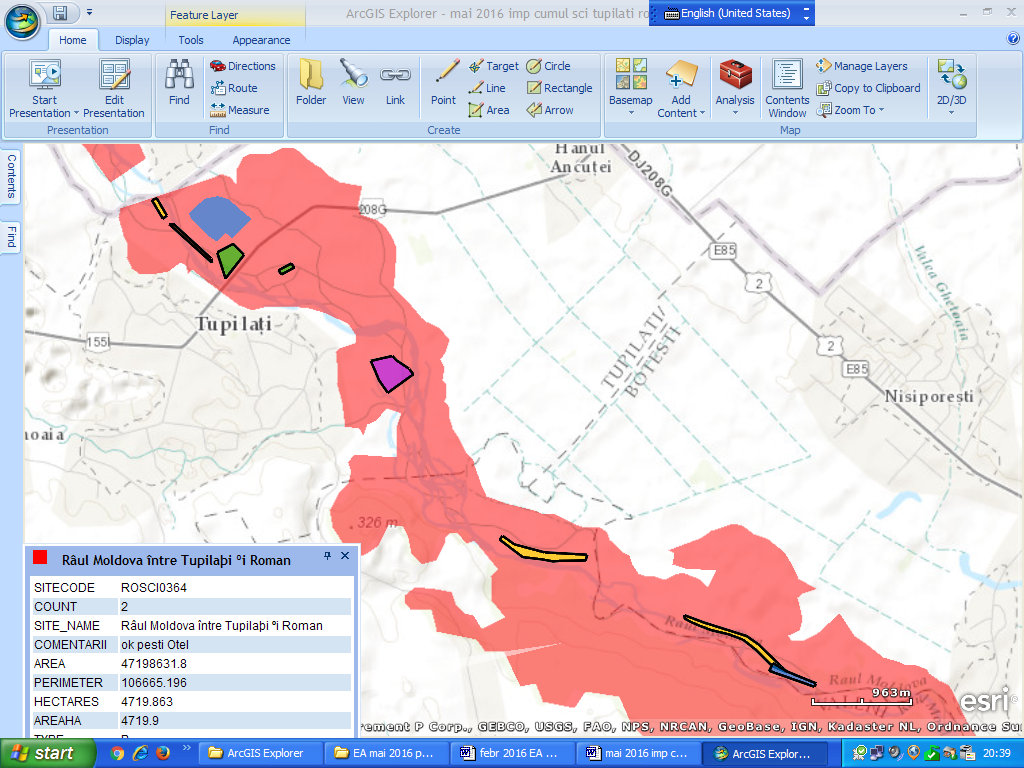 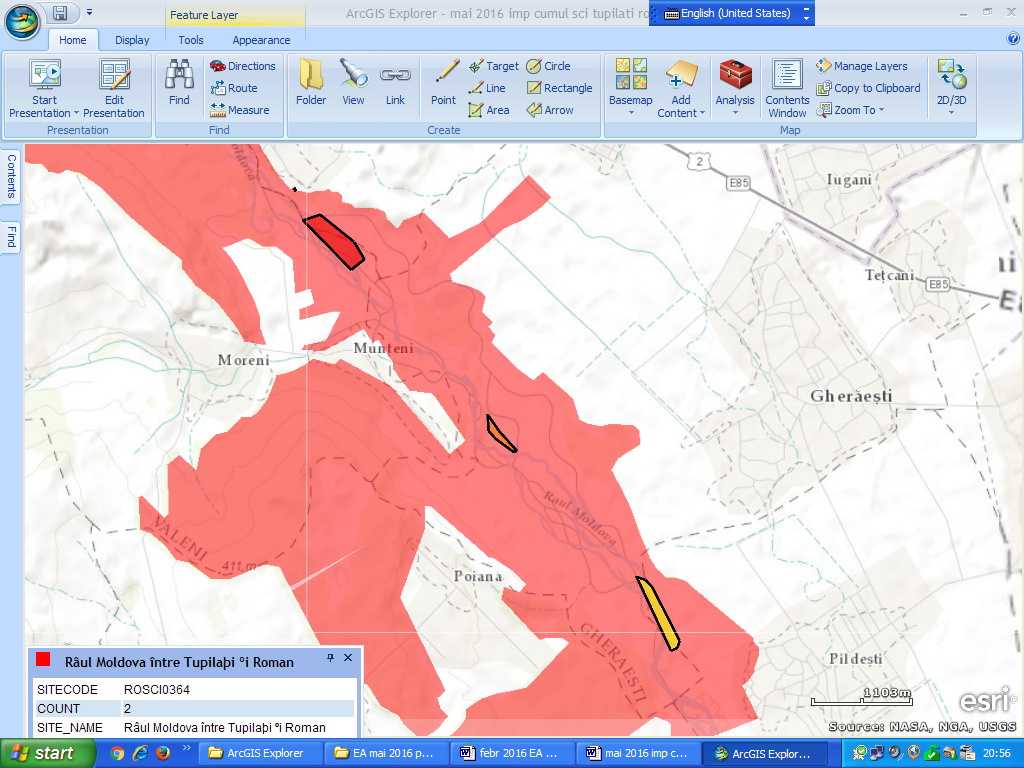 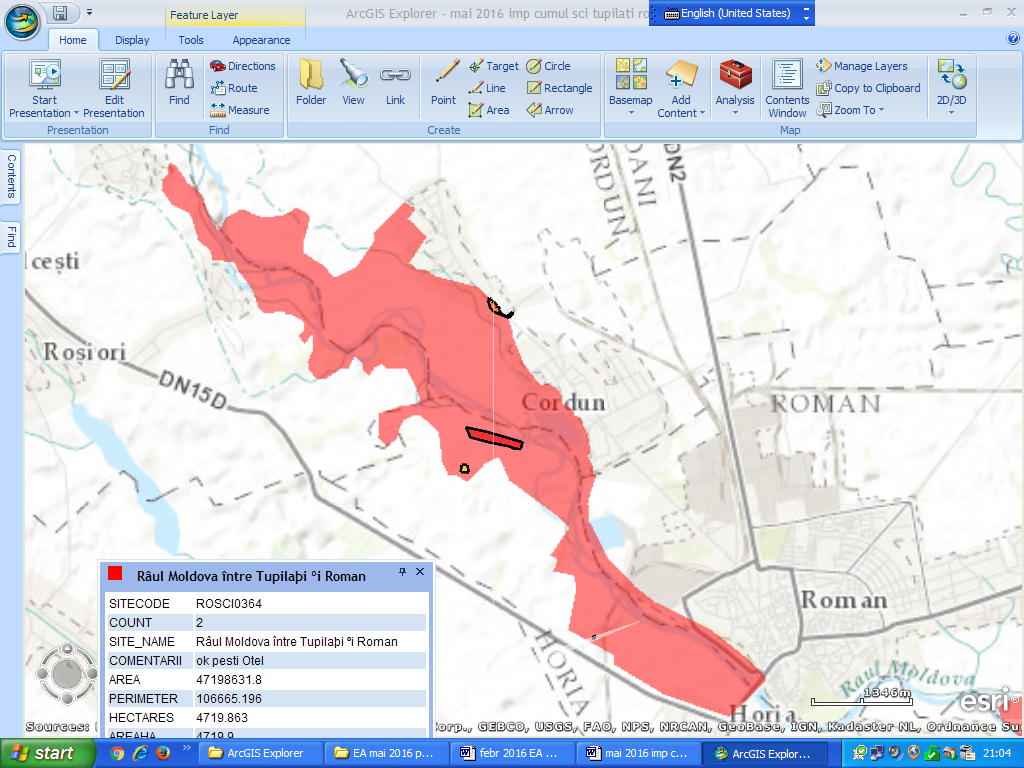 Suprafaţa ocupată de amplasamentele celor  17 proiecte, a căror impact se poate cumula cu impactul proiectului supus analizei, raportată la suprafaţa sitului ROSCI0364 şi a claselor de habitate de pe teritoriul acestuiaEvaluarea şi cuantificarea impactului cumulat  al proiectului propus cu alte PP din zonă, obiective de conservare ale ROSCI0364 Activităţile de extragere, transport şi sortare a agregatelor minerale produc disconfort pentru speciile de faună a căror habitate specifice sunt în imediata vecinătate a perimetrelor de exploatare/sortare deoarece sunt activităţi generatoare de:zgomot şi vibraţii produse de utilajele şi mijloacele de transport folosite în procesul de producţie;emisii de gaze arse în atmosferă de la motoarele utilajelor şi autovehiculelor care transportă agregatele minerale.Zgomotul şi vibraţiile au un impact negativ nesemnificativ asupra speciilor de mamifere (Lutra lutra  şi Spermophilus citellus) prin deranjul cauzat. Având în vedere că structura cenozelor identificate în Formularul standard Natura 2000, au evoluat în condiţiile efectuării, în ultimii 20 ani a lucrărilor de regularizare şi luând în considerare faptul că fiecare proiect utilizează căi de acces existente, considerăm că realizarea acestor lucrări nu va afecta semnificativ populaţiile celor două specii de mamifere. Fiecare proiect privind exploatarea agregatelor de balastieră, care se desfăşoară în zonă este cantonat – în etapa de excavare – la nivelul unor plaje de balast. Aceste plaje nu prezintă copertă de sol vegetal datorită vârstei mici a depozitului aluvionar şi submersiei periodice a suprafeţelor. Din acest motiv excavarea perimetrelor are un efect general de menţinere a cursului râului Moldova în aceleaşi condiţii (fără intensificarea fenomenelor de eroziune sau inundare a unor suprafeţe) în care a fost desemnat ROSCI0364. Lucrările de regularizare ale cursului râului Moldova nu afectează vegetaţia de pajişte, de zăvoi sau pe cea higrofilă, caracteristică luncii. 	Aceste exploatări de balast au consecinţe pozitive asupra menţinerii condiţiilor de relief la nivelul luncii râului Moldova. Evoluţia habitatelor de pe teritoriul ROSCI0364 depinde de  menţinerea structurii  reliefului la nivelul albiei râului Moldova. Evoluţia malurilor râului Moldova poate urma două direcţii:spre erodare datorită creşterii presiunii exercitate de cursul de apă;spre menţinere – dacă prin exploatarea balastului din plaje şi grinduri se realizează  recalibrarea cursului râului prin atragerea curentului către centrul albiei. Referitor la evoluţia privind starea de conservare a celor 15 specii de faună care constituie obiectivele de conservare ale ROSCI0364„Râul Moldova între Tupilați și Romapoate estima că:activităţile de extracţie a agregatelor minerale  vor avea următoarele efecte:impact neutru asupra celor 4 specii de mamifere (Spermophilus citellus) şi 2 specii de amfibieni (Bombina variegata şi  Triturus cristatus), pentru zona perimetrelor de exploatare, zonele învecinate şi pe teritoriul sitului, pe termen scurt, mediu şi lung;impact nesemnificativ determinat de deranjul cauzat de realizarea lucrărilor (excavația din mediul acvatic) asupra unui speciei Lutra lutra  impact negativ nesemnificativ  asupra  unei specii de amfibieni (Bombina bombina) pe amplasamentele perimetrelor pe teritoriul cărora sunt condiţii de habitat caracteristice speciei, pe termen scurt (6 – 8 luni), şi impact neutru,  pe termen mediu şi lung;impact negativ nesemnificativ  asupra celor 7 specii de peşti (Barbus  meridionalis, Rhodeus sericeus amarus, Gobio uranoscopus, Sabanejewia aurata, Gobio kessleri, Misgurnus fossilis  şi Cobitis  taenia), în zonele limitrofe perimetrelor de exploatare (cursul de apă al râului Moldova), pe termen scurt (6 luni), în timpul extracţiei submerse şi, impact neutru,  pe termen mediu şi lung;pe teritoriul sitului Natura 2000 – ROSCI0364, impact pozitiv semnificativ,  pe termen lung asupra malurilor râului. În concluzie, considerăm că desfăşurarea activităţilor de pe teritoriul ROSCI0364, nu vor afecta starea de conservare a speciilor de faună care constituie obiectivele de conservare ale sitului ROSCI0364, fiind asigurată din acest punct de vedere, menţinerea populaţiilor speciilor pe termen scurt, mediu şi lung, atât în zona amplasamentelor, cât şi pe teritoriul sitului, menținându-se coerenţa reţelei ecologice Natura 2000.  Impactul cumulat asupra aerului atmosfericPotenţialele surse de emisii atmosferice sunt:excavarea şi transportul rocii dislocate şi a solului rezultat din săpături;traficul generat de lucrările desfăşurate (transportul aluviunilor excavate).Emisiile conţin în principal următorii poluanţi:pulberi în concentraţii nesemnificative;gaze de combustie rezultate din arderea combustibililor în utilajele implicate în realizarea investiţiei.Pulberile sedimentabile rezultate din descărcarea nisipului şi pietrişului  din benele autobasculantelor conţine: CaCO3,  MgCO3,  SiO2 şi Fe2O3. Cantitatea de pulberi emise sunt nesemnificative. Prin arderea combustibililor în motoarele cu ardere internă ale vehiculelor care transportă agregatele minerale şi ale utilajelor implicate în realizarea lucrărilor de extracţie rezultă gaze de eşapament care sunt eliminate în atmosferă. Cantităţile de substanţe cu potenţial poluant pentru factorul de mediu aer sunt prezentate în tabelul de mai jos. Emisiile vehiculelor şi utilajelor sunt reglementate prin inspecţiile tehnice periodice.Realizarea  activităţilor de exploatare agregate minerale presupune utilizarea a cel puţin următoarelor utilaje şi mijloace de transport: excavator, betonieră, macara, basculante. Consumul de carburanţi mediu pentru fiecare exploatarePentru fiecare dintre cele 11 amplasamente am luat în considerare pentru funcţionare un utilaj terasier şi 2 autobasculante, în medie pe zi. Având în vedere dinamica variabilă a mediului economic şi variaţia cererii de material de construcţii la nivelul pieţii, lucrările de regularizare se desfăşoară cu intermitenţă.Poluanţii rezultaţi din arderea carburaţilor sub forma gazelor de eşapament sunt: particulele;dioxidul de sulf (SO2);monoxidul de carbon (CO);oxizii de azot (NOx);compuşii organici volatili(COV).Prin combustia unei cantităţi de 1000 l motorină rezultă următoarele cantităţi de noxe:particule: 0,222 kg;SOx: 0,005 kg;CO: 0,001 kg;hidrocarburi: 0,480 kg;NOx: 1,450 kg;aldehide şi cetone: 0,120 kg.Conform datelor din tabelul anterior, consumul total orar de motorină pentru desfăşurarea lucrărilor este de 22 l.Prin combustia cantităţii de 22 l motorină într-o oră, rezultă cantităţile de noxe prezentate în tabelul de mai jos.Menţionăm că utilajele existente nu funcţionează simultan. Un alt impact care se poate cumula, în special la nivel local, prin utilizarea în comun a unor căi de acces, este antrenarea de pulberi în atmosferă prin deplasarea mijloacelor de transport pe drumurile de exploatare. Cantitatea de pulberi antrenată variază în funcţie de intensitatea activităţii şi condiţiile meteo. Astfel în perioadele ploioase nu sunt antrenate particule în atmosferă, în timp ce în perioadele secetoase cantitatea lor creşte. Din măsurătorile efectuate în alte locaţii asupra surselor de poluare a aerului rezultă că pulberile minerale în suspensie au o valoare de 0,08 mg/mc (în condiţii de  mediu umed la 28 °C, umiditate relativă de 71 %, calm atmosferic), valoare sub limita admisă de 0,15 mg/mc. Pentru evitarea antrenării unei cantităţi mari de pulberi în perioadele secetoase a fost propusă ca măsură de reducere, stropirea drumurilor de exploatare. Prin aplicarea acestei recomandării această categorie de impact dispare. Impactul cumulat asupra apeiLucrările de decolmatare a albiei râului Moldova nu produc ape uzate tehnologice care să determine impurificarea factorului de mediu apă de suprafaţă. De asemeni aceste proiecte nu generează ape menajere uzate care să fie evacuate în albia râului Moldova.Executarea lucrărilor de decolmatare nu determină modificarea parametrilor  chimici ai apei râului, în condiţiile funcţionării normale a utilajelor. Excavarea acumulărilor de pietriş şi nisip direct din apă produce o creştere a turbidităţii apei în zona de extracţie şi pe o distanţă de circa 200 m aval de aceasta. Ca urmare a funcţionării defectuoase a utilajelor pot să apară poluări accidentale ale apei râului Moldova, cu hidrocarburi sau uleiuri minerale, situaţie în care trebuie luate următoarele măsuri:intervenţia imediată cu substanţe absorbante/neutralizatoare;remedierea imediată a defecţiunii prin operatori economici specializaţi. Realizarea lucrărilor de decolmatare, pe termen lung, va avea impact pozitiv asupra factorului de mediu apă de suprafaţă şi nici un efect asupra apelor subterane.  Impactul cumulat asupra soluluiLucrările de decolmatare a albiei râului Moldova nu produc poluări ale solului şi nici ocuparea unor suprafeţe mari de teren acoperite cu sol vegetal. Perimetrele de exploatare, datorită submersiei periodice şi vitezei mari a apei la viituri nu prezintă copertă de sol vegetal. Solul poate fi afectat din cauza:defecţiunilor utilajelor şi mijloacelor de transport utilizate;gestionarea necorespunzătoare a deşeurilor generate;nerespectarea căilor de acces.Realizarea lucrărilor de decolmatare a albiei râului Moldova are impact pozitiv asupra solurilor din zonă prin reducerea eroziunii malurilor şi implicit menţinerea habitatelor terestre. IV. MĂSURILE DE REDUCERE A IMPACTULUIMăsuri de reducere a impactului:toate etapele lucrărilor se vor realiza  în conformitate  cu documentaţia tehnică prezentată şi  cu  respectarea  condiţiilor  impuse  prin  actele  emise   de  instituţiile   de  avizare  nominalizate   în  Certificatul  de  Urbanism;vor fi respectate cu stricteţe traseele căilor de acces;nu se vor realiza depozite de balast pe suprafețe situate în afara amplasamentului analizat; este interzisă folosirea utilajelor care prezintă un grad de uzură ridicat sau cu pierderi de carburanţi şi/sau lubrefianţi; personalul care exploatează utilajele va verifica funcţionarea corectă a acestora, iar eventualele defecţiuni vor fi remediate imediat;se interzic schimburile de lubrefianţi şi reparaţiile utilajelor folosite în procesul tehnologic, pe suprafeţele perimetrelor neimpermeabilizate;efectuarea cu stricteţe a reviziilor tehnice periodice pentru mijloacele auto, pe toată perioada de exploatare a agregatelor minerale, astfel încât să se încadreze în prevederile legale; administratorul S.C. DRAGOȘ INVEST S.R.L. Secuieni va instrui angajaţii şi va urmări gestionarea tuturor categoriilor de deşeuri în conformitate cu normele legale în domeniu; se recomandă stropirea drumurilor neasfaltate, în sezonul cald, pentru a împiedica antrenarea unei cantităţi mari de pulberi în aer şi reducerea vitezei de circulaţie pe drumurile balastate;se va urmări evitarea pierderilor de balast în timpul transportului;Zonele de lucru de vor fi semnalizate cu panouri de avertizare pentru evitarea accidentelor;Se vor respecta limitele şi adâncimea de exploatare, impuse de Avizul de gospodărire a apelor;Se va evita poluarea apei de suprafaţă şi subterane prin interzicerea intrării în incintă a utilajelor cu pierderi de carburanţi sau lubrefianţi, prin interzicerea spălării utilajelor în cursul de apă şi prin efectuarea reparaţiilor la unităţi de profil.Pentru speciile de plante şi animale sălbatice terestre, acvatice şi subterane, cu excepţia speciilor de păsări, inclusiv cele prevăzute în anexele nr. 4 A (specii de interes comunitar) şi 4 B (specii de interes naţional) din OUG nr. 57/2007 privind regimul ariilor naturale protejate, conservarea habitatelor naturale, a florei şi faunei sălbatice, aprobată, modificată şi completată de Legea nr. 49 din 2011, precum şi speciile incluse în Lista Roşie Naţională, şi care trăiesc atât în ariile naturale protejate, cât şi în afara lor, sunt interzise:orice forma de recoltare, capturare, ucidere, distrugere sau vătămare a exemplarelor aflate în mediul lor natural, în oricare dintre stadiile ciclului lor biologic;perturbarea intenţionată în cursul perioadei de reproducere, de creştere, de hibernare şi de migraţie;deteriorarea, distrugerea şi/sau culegerea intenţionată a cuiburilor şi/sau ouălor din natură;deteriorarea şi/sau distrugerea locurilor de reproducere ori de odihnă;Pentru menţinerea habitatelor naturale din zonă şi conservarea specilor de floră şi fauna care constituie obiective de conservare ale ROSCI0364 Râul Moldova între Tupila și Roman, pe baza evaluării impactului potenţial din prezentul studiu sunt propuse următoarele măsuri:respectarea limitelor propuse pentru realizarea proiectului;se interzice crearea de depozite de balast sau copertă pe suprafeţe acoperite de vegetaţie naturală la nivelul luncii râului Moldova;respectarea căilor de acces şi interzicerea garării mijloacelor de transport şi a utilajelor pe suprafeţe din vecinătatea proiectului în scopul protejării vegetaţiei naturale, evitării tasării solului şi poluărilor accidentale;se interzice depozitarea deşeurilor rezultate din implementarea proiectului pe suprafeţe din vecinătate pentru a evita poluarea ecosistemelor terestre;se interzice poluarea cursului de apă a râului Moldova cu deşeuri sau ape uzate în vederea menţinerii caracteristicilor fizico-chimice care permit conservarea faunei ihtiologice;respectarea măsurilor propuse în planul de management al sitului;Pentru reducerea impactului proiectului asupra speciilor se respecta măsurile din Planul de management și Regulamentul  ROSCI0364 Râul Moldova între Tupilați și Roman.Lucrările de decolmatare, reprofilare și regularizare a cursului râului Moldova în ROSCI0364 Râul Moldova între Tupilați și Roman, se efectuează cu respectarea următoarelor reguli:	a) se interzice extragerea agregatelor minerale din albia râului Moldova, cu excepția zonelor unde din cauza depunerilor de aluviuni există riscul unor inundații sau eroziuni accentuate ale malurilor râului. 	b) se interzice transportul agregatelor minerale pe drumurile care tranzitează fondul forestier de pe raza ariei, fără aprobarea custodelui şi a deţinătorului terenului.	c) se interzice executarea lucrărilor de decolmatare, de pe raza ariei naturale protejate, fără ca perimetrul de exploatare să fie delimitat cu borne standardizate pe punctele de coordonate aprobate.	d) se interzice depășirea cotei de talveg a râului Moldova în timpul lucrărilor de decolmatare, reprofilare și regularizare. În vederea realizării lucrărilor de regularizare, decolmatare și recalibrare a albiei râului Moldova se vor impune următoarele măsuri:a) realizarea acestor lucrări în afara perioadei de vulnerabilitate a speciilor de pești de interes comunitar - majoritatea speciilor ihtiofaunei de interes comunitar își depun ponta pe substrat nisipos și pietros aflat în zone cu adâncime mică a apei – în vecinătatea malurilor – riscând astfel să fie compromisă întreaga generație prin excavările realizate;b) se va interzice realizarea lucrărilor de excavare direct din albia râului în perioada de vulnerabilitate ridicată a speciilor de pești de interes comunitar, respectiv 01 aprilie – 01 octombrie;c) în perioada de vulnerabilitate poate fi aprobată doar realizarea de lucrări de decolmatare, reprofilare și regularizare numai utilizând tehnologia de excavare ”în bazin închis” cu condiția ca digul temporar care închide zona propusă pentru excavare și o separă de cursul râului Moldova să fie executat înaintea începerii perioadei de vulnerabilitate ridicată pentru speciile de pești de interes comunitar - cel târziu până la sfârșitul lunii martie. Digul temporar va fi excavat numai după finalizarea perioadei de vulnerabilitate a speciilor de pești de interes comunitar, respectiv după luna septembrie;d) se interzice tranzitarea cursului râului, prin apă, cu orice mijloace de transport sau utilaje, când situația o impune se vor folosi podurile de acces existente sau, în cazuri de forță majoră, vor fi amenajate poduri temporare din tuburi de beton;e) controlul strict al lucrărilor de regularizare, decolmatare și reprofilare a albiei râului Moldova de către autoritățile abilitate astfel încât să se asigure respectarea condițiilor din avizele și autorizațiile emise de autoritățile competente pentru protecția mediului. Este recomandată menținerea unei distanțe de minim 1000 de metri între lucrările de decolmatare din sit, cu excepția cazurilor în care lucrările de decolmatare și recalibrare a albiei sunt necesare la distanțe mai mici, fiecare situație urmând a fi analizată separat în conformitate cu prevederile din Planul de management al sitului.Având în vedere că prin evaluarea impactului proiectului asupra obiectivelor de conservare ale ROSCI0364 Râul Moldova între Tupilați și Roman nu a fost identificat impact potenţial negativ semnificativ nu sunt necesare măsuri de reducere detaliate pentru fiecare taxon.  Nu este necesară prezentarea unui calendar al implementării măsurilor de reducere a impactului deoarece acestea sunt de natură operaţională şi vor fi valabile pe toată durata proiectului. De asemenea aceste măsuri sunt parte integrantă a proiectului propus şi sunt direcţionate către sursele de impact.Având în vedere caracterul operaţional al măsurilor de reducere a impactului nu există posibilitatea cuantificării financiare a acestora.Măsurile operaţionale de reducere a impactului sunt valabile pentru toată perioada de funcţionare a balastierei, S.C. DRAGOȘ INVEST S.R.L. fiind persoana juridică responsabilă de implementarea şi monitorizarea permanentă a acestora. V. METODELE UTILIZATE PENTRU CULEGEREA INFORMAŢIILOR PRIVIND SPECIILE ŞI/SAU HABITATELE DE INTERES COMUNITAR AFECTATERealizarea evaluării adecvate a fost solicitată în cadrul procedurii de emitere a Acordului de mediu, derulată de către Agenţia pentru Protecţia Mediului Neamț, în conformitate cu prevederile Ordinului MMP nr. 135/2010. Studiul de Evaluare Adecvată a fost realizat conform metodologiei indicată în Ordinul MMP nr. 19/2010 pentru aprobarea Ghidului metodologic privind evaluarea adecvată a efectelor potenţiale ale planurilor sau proiectelor asupra ariilor naturale protejate de interes comunitar.Pentru efectuarea acestui studiu au fost utilizate informaţii referitoare la amplasamentul proiectului şi la zonele învecinate care ar putea fi afectate de implementarea acestui proiect. Informaţiile referitoare la caracteristicile ecosistemelor, reliefului şi factorilor de mediu specifici zonei amplasamentului proiectului supus analizei, au fost însuşite cu ocazia deplasărilor în teren.Pentru evaluarea habitatelor, vegetaţiei, florei şi faunei au fost utilizate atât metode calitative cât şi metode cantitative. Metoda observaţiei comportă două aspecte: o formă mai simplă şi mai frecvent utilizată (pentru vegetaţie identificarea tipurilor de habitate pe baza speciilor indicatoare şi a aspectului vegetaţiei; pentru speciile de păsări studii de faunistică, de distribuţie a avifaunei), şi una mai complexă (studiul hranei, al comportamentului, al migraţiei, etc.).Pentru speciile de faună am folosit observaţia liberă, comparând observaţiile din teren cu determinatoarele avute la dispoziţie. Scopul principal al acestei metode este acela de a identifica speciile de pe suprafaţa şi din vecinătatea amplasamentului pe care se implementa proiectul. În cazul mamiferelor, observaţia în teren, a urmărit şi unele aspecte de etoecologie, corelând comportamentele observate cu condiţiile de mediu şi interpretând datele din perspective adaptării la mediu.Metodele cantitative au ca scop stabilirea densităţii şi mărimii populaţiilor speciilor într-o anumită zonă. Un aspect important în studiul speciilor este dinamica numerică a populaţiilor.Pentru analize ecologice corecte, inclusiv de diversitate, care vizează populaţiile speciilor din aria studiată, sunt necesare nu numai datele privind prezenţa/absenţa speciilor în diferitele zone, ci şi determinări cantitative.În cele ce urmează am detaliat cele mai uzuale metode pentru evaluarea habitatelor şi speciilor de interes comunitar, menţionând pe cele utilizate conform prevederilor ordinului 19/2010 –adică pentru speciile şi habitatele afectate.Habitate şi planteIdentificarea tipurilor de habitate se realizează pe baza tipului de vegetaţie. La rândul său tipul de vegetaţie fiind definit in funcţie de speciile dominante sau tipurile de comunitatea vegetale dominante. Dominanţa este variabila care exprimă influenţa unei specii faţă de celelalte specii. În cazul comunităţilor vegetale ierboase, dominanţa este apreciată în funcţie de gradul de acoperire, ea este definită ca proiecţia pe sol a părţilor aeriene ale tuturor indivizilor unei specii din comunitate. Acesta se poate determina riguros cu ajutorul cadrului-reţea (ramă metrică)  prin numărarea subdiviziunilor cadrului-reţea în care sunt prezenţi indivizi din specia a cărei frecvenţă-abundenţă dorim să o stabilim. Dacă numărul subunităţilor ramei metrice este de 100, atunci valoarea acestui indice se poate exprima direct procentual. Speciile dominante se stabilesc pe baza valorilor indicelui frecvenţă-abundenţă ( indicele Braun-Blanquet). Cercetarea vegetaţiei a avut la baza principiile şcolii fitocenologice a lui BRAUNBLANQUET în Europa, iar în România a lui Al. BORZA. Această şcoală are la bază teoria potrivit căreia compoziţia floristică a unei fitocenoze reflectă cu fidelitate ansamblul factorilor ecologici din biotopul pe care îl ocupă.Unitate fundamentală de studiu a covorului vegetal este asociaţia vegetală.Asociaţia vegetală este unitatea cenotaxonomică de bază. Aceasta reprezintă o comunitate de plante cu compoziţie floristică unitară, fizionomie şi structură caracteristică. Este alcătuită din indivizi de asociaţie cu întindere variabilă, care nu au o compoziţie şi structură identică ci numai asemănatoare.În etapa de teren se aleg suprafeţe de probă din porţiuni ale covorului vegetal cu fizionomie şi condiţii ecologice omogene. Suprafaţa eşantioanelor este cuprinsă între 4-30 m2. Datele prelevate au fost consemnate în relee fitocenologice.Fişele fitocenologice reprezintă eşantioane reprezentative ale fitocenozelor. Aceste fişe conţin informaţii referitoare la aşezare, condiţii de biotop, lista speciilor din suprafaţa de probă, în dreptul fiecăreia notându-se abundenţa-dominanţa (AD) şi frecvenţa locală.AmfibieniCa metodă de studiu se foloseşte capturarea cu ciorpacul din bălţile temporare sau permanete intâlnite în zonele de observaţie, identificarea speciilor şi eliberarea indivizilor în habitual natural. PeştiEvaluarea populațiilor de ihtiofaună presupune următoarele etape:Alegerea punctelor de colectare semnificative pentru întregul ecosistem acvaticAlegerea stațiilor / punctelor de colectare a probelor este realizată în funcție de suprafața habitatului optim pentru speciile vizate precum și de amenințările prezente și potențial-viitoare de pe traseul râului.Colectarea datelor privind locațiaSunt notate date referitoare la încadrarea în bazinul hidrografic al râului, coordonate GPS, apropierea de localități sau puncte de poluare, descrierea locației de unde s-au prelevat probele și altitudinea la punctul de colectare.Colectarea datelor privind habitatul Au fost notate date referitoare la: tipul de curs al apei, adâncimea apei (medie, minimă și maximă), lățimea medie a tronsonului investigat, prezența vegetației ripariene, vegetația acvatică, compoziția substratului, la punctul de prelevare a probelor.Prelevare probe biologice calitative Probele de ihtiofaună sunt colectate din fiecare stație de colectare, utilizând un aparat electric de pescuit FEG 5000. Probele colectate sunt triate și identificate în teren, indivizii capturați sunt eliberați.MamifereÎn zona identificarea prezenţei speciilor de mamifere s-a efectuat  de-a lungul unor transecte reprezentate de fâsii paralele cu râul Moldova.  Observaţiile s-au efectuat cu ajutorul binoclului Identificarea speciilor s-a realizat vizual, fără capturarea sau imobilizarea exemplarelor.Determinarea speciilor s-a realizat cu ajutorul cheilor de determinare.Elaborator de studii pentru protecţia mediuluidr. biolog Zaharia Lăcrămioara GabrielaElaborator de studii pentru protecţia mediuluibiolog Tudor Andrei AncaDOCUMENTAREFişa standard a sitului ROSCI0364 “ Râul Moldova între Tupilați și Roman”;Fişa standard a sitului ROSCI0365 “Râul Moldova între Păltinoasa şi Ruşi”;Fişa standard a sitului ROSCI0364 Râul Moldova între Tupilați și Roman;Documente puse la dispozitie de S.C. DRAGOȘ INVEST  S.R.L SECUIENI BIBLIOGRAFIEBOTNARIUC, N.; Dr. V. TATOLEA - Cartea Roşie a vertebratelor din România–Acad., Bucuresti 2005;CRISTEA, I. - Evaluarea ariei de repartiţie a cleanului mare (Leuciscus cephalus Linnaeus, 1758) şi a unor specii (Leuciscus borysthenicus Kessler, Leuciscus souffia Risso, Leuciscus leuciscus Linnaeus, Leuciscus idus Linnaeus) din subgenuri înrudite în România, Anale ICAS, 47, pg. 275-284, Bucureşti;DONIȚĂ, I. şi colab. (1973) – Etapele evoluţiei reţelei hidrografice din Carpaţii Orientali, Realizări în geografia României, Ed. Ştiinţifică, Bucureşti;RĂUŢĂ, C.; CÂRSTEA, S. (1983) – Prevenirea şi combaterea poluării solurilor, Ed. Ceres, Bucureşti;MONAH Felicia. (1998). Flora şi vegetaţia din Moldova. Rezumatul tezei de doctorat. Universitatea “Alexandru Ioan Cuza” Iaşi, Facultatea de Biologie.MITITELU D. şi BARABAŞ N. (1982) b. Contribuţie la cunoaşterea răspândirii asociaţiilor vegetale din Moldova. Studii şi comunicări, Biologie vegetală, Muzeul de Ştiinţele Naturii Bacău, p. 209 – 216.SIRBU I., BENEDEK A. M., 2004, Ecologie practică, Ed. Univ. Lucian Blaga, Sibiu.STUGREN, B., 1982, Bazele ecologiei generale, Ed. St. si Ped., BucurestiSTUGREN, B., 1994, Ecologie teoretică, Ed. Sarmis, Cluj-Napoca.***** - PLande management al sitului Natura 2000 ROSCI0364 Râul Moldova între Tupilați și RomanAdresaSat SECUIENI, comuna Secuieni, judeţul NeamţCod unic înregistrareRO 23720663ORCJ 27/615/2008Profilul de activitatecod CAEN 0821extracţia nisipului şi pietrişului Telefon0333814343Persoană de contactAmurăriţei DanAdresaLocalitatea Măgura, comuna Măgura, jud. BacăuTelefon/fax0745232499E-maillacraro@yahoo.comAdresaBacău, str. Cornişa Bistriţei, nr. 9, sc. A, ap. 12, judeţul BacăuTelefon/fax0745229370E-mailtud_anca@yahoo.comProducţiaProducţiaResurse folosite în scopul asigurării producţieiResurse folosite în scopul asigurării producţieiResurse folosite în scopul asigurării producţieiDenumireaCantitateaDenumireaCantitateaFurnizoriAgregate minerale 21000    mcMotorinăCca. 45,60 tStaţii autorizate de distribuţie a carburanţilorNr.pct.XY1.622749,329624425,3592.622768,869624516,7243.622619,634624646,1034.622579,758624568,5905.622626,083624452,904Suprafaţa perimetrului   S = 24000 mpSuprafaţa perimetrului   S = 24000 mpSuprafaţa perimetrului   S = 24000 mpNr.crt.Activităţii conform tehnologiei de exploatareModificările fizice generateTrasarea fâşiilor de exploatareNu se produc modificări fizice la nivelul luncii râului MoldovaExcavarea în cadrul fâşiilorSe produc modificări fizice prin derocareadepozitelor de agregate mineraleÎncărcarea materialului depozitatÎndepărtarea de pe suprafaţa perimetrului de exploatare a agregatelor excavate nu produce modificări fiziceNivelarea cu buldozerulAceastă etapă are ca efect nivelarea concavităţilor rezultate prin excavarea agregatelor minerale şi refacerea malului stângTransportul nisipului şi pietrişuluiNu generează modificări fizice; se va utiliza un traseu deja existentSecţiuneh(m)Viteza   (m/s)Viteza   (m/s)Debit   mc/s)Debit   mc/s)Secţiuneh(m)Inainte deexpl.balastDupă explotarebalastÎnainte de  exploatareabalastDupă expl.balastP60,50,5020,7114,41936,470P61,00,8071,08622,352117,015P61,50,9951,06855,502190,236SursaDebite masice (g/h)Debite masice (g/h)Debite masice (g/h)Debite masice (g/h)Debite masice (g/h)Debite masice (g/h)Debite masice (g/h)Debite masice (g/h)Debite masice (g/h)Debite masice (g/h)Debite masice (g/h)Debite masice (g/h)Debite masice (g/h)Debite masice (g/h)SursaNOxCH4COVCON2OSO2PartCdCuCrNiSeZnHAPSursaNOxCH4COVCON2OSO2Part[10-3][10-3][10-3][10-3][10-3][10-3][10-3]Vehicule273,5951,6052,28219,130,77264,0727,550,06610,890,3200,4520,0666,4080Utilaje2500,818,71362,8809,6866,63512,5293,60,51587,122,5623,5860,51551,24170,14Total2774,4010,3 415,11028,867,40576,5321,20,58198,012,8824,0380,58157,6570,14draglină    1,3 mc/cupă                                   1 bucîncărcător frontal  2,5 mc/cupă                    1 bucautobasculante   16 tone (9,5 mc)2 bucautobasculante    (18 mc)2 bucvagon pe roţi care are rolul de magazie de mână pentru lubrefianţi şi piese de schimb de uz curent,  birou şef balastieră şi dormitor pentru pază.1 bucUtilaje echipate cu motoare DieselNr. bucăţiConsum orar demotorină (litri/oră)Timp de funcţionare efectiv (ore/zi)Consum de motorină pe ziDraglină112448Încărcător frontal110440Autobasculante 47 l/fiecare5140Consum total de motorină pe oră = 50 lConsum total de motorină pe oră = 50 lConsum total de motorină pe oră = 50 lConsum total de motorină pe oră = 50 lConsum total de motorină pe oră = 50 lConsum total de motorină pe zi = 228 lConsum total de motorină pe zi = 228 lConsum total de motorină pe zi = 228 lConsum total de motorină pe zi = 228 lConsum total de motorină pe zi = 228 lConsum lunar = 228  x 20 zile = 4560 lConsum lunar = 228  x 20 zile = 4560 lConsum lunar = 228  x 20 zile = 4560 lConsum lunar = 228  x 20 zile = 4560 lConsum lunar = 228  x 20 zile = 4560 lPoluantFactor de emisie/1000 l(kg)Debit masicg/hParticule0,2220,015SOx0,0050,0003CO0,0010,0001Hidrocarburi0,4800,033NOx1,4500,101Cantităţi de motorină (l)Cantităţi de motorină (l)Cantităţi de motorină (l)anlunăzi456004560228Noxekg/ankg /lunăkg /ziparticule10,001,000,050SOx0,200,020,001CO0,040,0040,0002hidrocarburi22,002,200,11NOX66,006,600,33Adehide și cetone5,400,540,027Nr. crt.Denumire deşeuCod deşeu conf. h.g. 856/2002SursaCantitateaStarea fizicăDepozitare/eliminareDeşeuri nepericuloaseDeşeuri nepericuloaseDeşeuri nepericuloaseDeşeuri nepericuloaseDeşeuri nepericuloaseDeşeuri nepericuloaseDeşeuri nepericuloaseDeşeuri menajere20 03 01angajaţi100 kgsolidăeuropubeleDeşeuri de ambalaje20 01  0120 01 39angajaţi20 kgsolidăcontainere pentru colectare selectivăAnvelope uzate16 01 03utilajele şi mijloacele de transport4buc.solidămagazie de materiale la sediul societăţiiSol vegetal și steril01 03 01perimetrul de exploatarecca 210 mcsolidăpe laturile perimetrului, la nivelul pilierilor de siguranţăDeşeuri comercializateDeşeuri comercializateDeşeuri comercializateDeşeuri comercializateDeşeuri comercializateDeşeuri comercializateDeşeuri comercializateAnvelope uzate16 01 03utilajele şi mijloacele de transport8 buc.solidăFirmă autorizatăDestinaţia definitivă a deşeurilorDestinaţia definitivă a deşeurilorDestinaţia definitivă a deşeurilorDestinaţia definitivă a deşeurilorDestinaţia definitivă a deşeurilorDestinaţia definitivă a deşeurilorDestinaţia definitivă a deşeurilorDeşeuri menajere20 03 01întreaga unitate80 kgsolidăContract cu o firmă specializată care le va transporta la un depozit conformDeşeuri de ambalaje20 01  0120 01 39angajaţi şi turişti16 kgsolidăContract cu o firmă specializată care le va prelua pe categorii şi utiliza în scopul reciclării.Deşeuri din decopertare şi excavare01 03 01perimetrul de exploatarecca 210 mcsolidăTransportat în zone stabilite de Primăria TupilaţiCodClase de habitatePondere (%)N06Râuri, lacuri19,50N07Mlaștini, turbării0,85N12Culturi (teren arabil)5,09N14Păşuni34,99N16Păduri de foiase37,18N21Vii și livezi0,67N23Alte terenuri artificiale (localități, mine..)1,71Codul clasei de habitatClasa de habitatSuprafaţa clasei de habitat din  suprafaţa ROSCI0364 = 4718 ha)Suprafaţa clasei de habitat din  suprafaţa ROSCI0364 = 4718 ha)Suprafaţa ocupată de proiecteSuprafaţa ocupată de proiecteSuprafaţa ocupată de proiecteSuprafaţa ocupată de proiecteSuprafaţa ocupată de proiecteCodul clasei de habitatClasa de habitatSuprafaţa clasei de habitat din  suprafaţa ROSCI0364 = 4718 ha)Suprafaţa clasei de habitat din  suprafaţa ROSCI0364 = 4718 ha)TemporarTemporarTemporarTemporarDefinitivCodul clasei de habitatClasa de habitatSuprafaţa clasei de habitat din  suprafaţa ROSCI0364 = 4718 ha)Suprafaţa clasei de habitat din  suprafaţa ROSCI0364 = 4718 ha)Din suprafaţa situluiDin suprafaţa situluiDin suprafaţa clasei de habitatDin suprafaţa clasei de habitatDefinitivCodul clasei de habitatClasa de habitatHa%Ha%Ha%DefinitivN06Râuri, lacuri19,50920,012,400,052,400,260N07Mlaștini, turbării0,8540,102,400,05000N12Culturi (teren arabil)5,09240,152,400,05000N14Păşuni34,991650,832,400,05000N16Păduri de foiase37,181754,152,400,05000N21Vii și livezi0,6730,192,400,05000N23Alte terenuri artificiale (localități, mine..)1,7180,682,400,05000Cod specieDenumire speciePopulaţie Populaţie SitSitSitSitSitCod specieDenumire speciePopulaţie Populaţie AIBICIDAIBICAIBICAIBICAIBICCod specieDenumire specieTipCategorie CIRIVIPPop. Pop. Conser vareIzolareGlobal1355Lutra lutra/VidraPCCCBCB1335Spermophilus citellusPopândăuPCCCBCB1323Myotis bechsteiniLiliac cu urechi mariPPCCBCC1324Myotis myotis Liliacul comunPPCCBCC1308Barbastella barbastellus Liliacul cârnPPDDCod specieDenumire speciePopulaţie Populaţie SitSitSitSitSitCod specieDenumire speciePopulaţie Populaţie AIBICIDAIBICAIBICAIBICAIBICCod specieDenumire specieTipCategorie CIRIVIPPop. Pop. Conser vareIzolareGlobal1188Bombina bombinaBuhai de baltă	PCCCBCB1193Bombina variegata Buhai de baltă cu burta galbenăPCCCBCB1166Triturus cristatus  Triton cu creastăPPCCCCCCod specieDenumire speciePopulaţie Populaţie SitSitSitSitSitCod specieDenumire speciePopulaţie Populaţie AIBICIDAIBICAIBICAIBICAIBICCod specieDenumire specieTipCategorie CIRIVIPPop. Pop. Conser vareIzolareGlobal1138Barbus  meridionalis  Mreană  vânătăPCCCBCC1149Cobitis  taenia  Zvârlugă  PCCCBCC2511Gobio kessleri/ipetrocPCCCBCB1122Gobio uranoscopus/chetrarPCCCBCB1145Misgurnus fossilis/chișcarPPDD1134Rhodeus sericeus amarus/BoarțaPCCCBCB1146Sabanejewia aurataDunarinţăPCCCBCCSpecieFenolologie Habitatul utilizat pentru hrănireHabitat de odihnăHabitate preferate pentru reproducerePerioada de reproducerePrezența în zona amplasamentuluiPrezența în zona amplasamentuluiTipul impactului Tipul impactului Tipul impactului Tipul impactului Tipul impactului SpecieFenolologie Habitatul utilizat pentru hrănireHabitat de odihnăHabitate preferate pentru reproducerePerioada de reproducereObservații PM Observatii în cadrul prezentului studiuReducerea habitatului de hrănireReducerea habitatului de odihnăReducerea habitatului reproducereReducerea populației la nivelul ROSCI0364Deranjul cauzat de activitățile proiectuluiLutra lutra SZonele umede, mediul acvaticZoen cu vegetație arboricolă și arbustivă în imediata vecinătate a apeigalerii în malurile abrupt, scorburi1 dată/anprezentăprezentă0000Da, temporar  - cca 6 luni/anSpermophilus citellusSSuprafețe acoprite cu vegetație ierboasă scundă – stepeSuprafețe acprite cu vegetație ierboasă scundă - stepeSuprafețe acprite cu vegetație ierboasă scundă - stepeaprilie - mai0000000Myotis bechsteiniSpăduri mature de foioase, cu mulţi arbori bătrâni și zone deschisepădurilor mature de foioase, cu mulţi arbori bătrânipădurilor mature de foioase, cu mulţi arbori bătrâni0000000Myotis myotis Spăduri de foioase sau mixte, matureturnuri de biserici, poduri spaţioase sau în peșterturnuri de biserici, poduri spaţioase sau în peșterIunie-iulie0000000Barbastella barbastellus SMozaicuri de habitate naturale cu păduri bătrâne, sau cel puţin cu o mare densitate de arbori bătrâni izolaţi.Zone cu arbori bătrâniZone cu arbori bătrâniIunie-iulie0000000Triturus cristatus  Sbălţile şi iazurile din regiunilepreferând ape stagnante mari, cu vegetaţie palustrăbălţile şi iazurile din regiunilepreferând ape stagnante mari, cu vegetaţie palustrăbălţile şi iazurile din regiunilepreferând ape stagnante mari, cu vegetaţie palustrăaprilie - mai0000000Bombina bombinaSBălți, ape stangnanteBălți, ape stangnanteBălți, ape stangnanteaprilie - mai0000000Bombina variegata Sape stătătoareape stătătoareape stătătoareaprilie - mai0000000Barbus  meridionalisSmediul loticmediul loticmediul loticmai - iunieprezentă-0,26 % din suprafața clasei de habitate râuri, lacuri000Da, temporar  - cca 6 luni/anRhodeus sericeus amarus Smediul loticmediul loticmediul loticaprilie -august0-0,26 % din suprafața clasei de habitate râuri, lacuri000Da, temporar  - cca 6 luni/anGobio uranoscopusSmediul loticmediul loticmediul loticmai - iunieprezentă-0,26 % din suprafața clasei de habitate râuri, lacuri000Da, temporar  - cca 6 luni/anSabanejewia aurataSmediul loticmediul loticmediul loticaprilie - iunieprezentă-0,26 % din suprafața clasei de habitate râuri, lacuri000Da, temporar  - cca 6 luni/anCobitis  taenia  Smediul loticmediul loticmediul loticaprilie - iunie0-0,26 % din suprafața clasei de habitate râuri, lacuri0000Gobio kessleriSmediul loticmediul loticmediul loticaprilie - iunie0-0,26 % din suprafața clasei de habitate râuri, lacuri0000Misgurnus fossilisSmediul loticmediul loticmediul loticaprilie - iunie0-0,26 % din suprafața clasei de habitate râuri, lacuri000Nr.crt.Indicatori cheie pentru evaluarea  semnificaţiei impactuluiCuanti-ficareNivel impactJustificarea nivelului de impact acordat1Procentul din suprafaţa habitatului de interes comuitar care va fi pierdut0%0ROSCI0364 este desemnat pentru protecţia a 15 specii de faună: 5 specii de mamifere, 3 specii de amfibieni şi 7 specii de peşti.2Procentul care va fi pierdut din suprafeţele habitatelor folosite pentru necesităţile de hrană, odihnă şi reproducere ale speciilor de interes comunitar- 0,05% din S sitului- 0,26 % din S clasei de habitate “râuri, lacuri”  -1Habitatele de pe amplasament nu sunt de interes pentru nici una din cele 15 specii de faună care constitie obiectivele de conservare ale ROSCI0364.Habitatele învecinate perimetrului de exploatare (cursul de apă al râului Moldova) sunt de interes pentru cele 7 specii de peşti (Barbus  meridionalis, Rhodeus sericeus amarus, Gobio uranoscopus, Sabanejewia aurata, Gobio kessleri, Misgurnus fossilis  şi Cobitis  taenia), asupra cărora impactul va fi negativ nesemnificativ, pe termen scurt (2 luni) şi neutru,  pe termen mediu şi lung.Pe teritoriul ROSCI0364, impactul va fi neutru,  pe termen scurt, mediu şi lung. Condiţii similare de habitat sunt în amonte şi în aval de amplasamentul activităţilor analizate. 3Fragmentarea habitatelor de interes comunitar 0%0Prin formularul standard Natura 2000 la nivelul ROSCI0364 nu au fost identiicate habitate de interes comunitar.4Durata sau persistenţa fragmentării habitatelor de interes comunitar0%0Nu este cazul5Durata sau persistenţa perturbării speciilor de interes comunitar 2 luni/an, -1Pentru cele 7 specii de peşti  (Barbus  meridionalis, Rhodeus sericeus amarus, Gobio uranoscopus, Sabanejewia aurata, Gobio kessleri, Misgurnus fossilis  şi Cobitis  taenia) care s-ar putea afla în zonele învecinate perimetrului de exploatare (cursul de apă al râului Moldova),  efectuarea lucrărilor de decolmatare în condiţii submerse crează disconfort din cauza creșterii turbidităţii apei râului Moldova, în zona de extracţie şi cca. 200 m aval de aceasta. Pentru reducerea acestui impcat a fost propusă realizarea unei berme de protecție. În concluzie, perioadele de timp în care activitatea de extracţie va avea impact negativ nesemnificativ asupra speciilor menţionate este de cel mult 2 luni/an.6Amplasamentul proiectului (distanţa faţă de ANPIC)Ocupă 0,05 % din S ROSCI03640Ocupă 0,05 % din S ROSCI03647Schimbări în densitatea populaţiilor Pe segmentele pe care se va face realizarea și desființarea bermei -1Pentru cele 7 specii de peşti  (Barbus  meridionalis, Rhodeus sericeus amarus, Gobio uranoscopus, Sabanejewia aurata, Gobio kessleri, Misgurnus fossilis  şi Cobitis  taenia) care ar putea exista în zonele învecinate perimetrului de exploatare (cursul de apă al râului Moldova), efectuarea lucrărilor de extracţie  a agregatelor minerale în condiţii submerse crează disconfort datorită creșterii turbidităţii apei râului Moldova, în zona de extracţie şi cca. 200 m aval de aceasta în perioada lucrărilor la berma de protecție. În concluzie, perioada de timp în care activitatea de extracţie este susceptibilă să producă schimbări în densitatea populaţiilor celor 7 specii de peşti, în zona de extracţie submersă  este de cel mult  2 luni/an. Având în vedere că lucrările vor fi executate cu precădere în perioada rece dar și realizarea bermei de protecție pentru a respecta prevederile planului de management, considerăm impactul foarte redus.În perioada execuției lucrărilor de construcție și desființare a bermei densitatea acestor specii este posibil să scadă în zona de extracţie, dar, existând condiţii similare de habitat în amonte şi aval de această zonă nu se vor înregistra reduceri ale populații dar vor apărea, cu siguranță, modificări temporare ale densității și distribuției exemplarelor. Efectele negative nu vor apărea simultan pe toată lungimea perimetrului, acestea se vor manifesta punctual numai la nivelul fâșiilor de exploatare situate în vecinătatea apei.8Reducerea numărului exemplarelor speciilor de interes comunitar00Numărul exemplarelor speciilor de interes comunitar nu va scădea deoarece există condiţii similare de habitat în aval şi în amonte de amplasamentul proiectului. Proiectul nu implică activități care să determine uciderea exemplarelor din speciile de ihtiofaunei sau deversări de substanțe incopatibile cu viața acestor specii în mediul lotic. Modificările care vor apărea în dinamica populațiilor sunt determinate de deranjul cauzat de excavarea agregatelor și de creșterea turbidității aval de zona în care se excavează.  9Scara de timp pentru înlocuirea speciilor afectate de implementarea proiectului00Temporar, cel mult 2 luni/an este posibil ca densitatea populaţiilor celor 7 specii de peşti să scadă, în zonele de extracţie submersă, dar, existând condiţii similare de habitat în amonte şi aval de acestea nu se vor înregistra reduceri ale populațiilor speciilor dar vor apărea, cu siguranță, modificări temporare ale densității și distribuției exemplarelor.  După finalizarea lucrărilor de decolmatare, având în vedere conectarea şenalului realizat în amonte şi aval de perimetrul cu albia minoră actuală, substratul va fi colonizat de organisme benctonice iar populaţiile afectate se vor reface10Scara de timp pentru înlocuirea habitatelor afectate de implementarea proiectuluiPe lungimea perimetrului de exploatare 0Extracţia agregatelor minerale are efect benefic asupra regularizării râului Moldova, pe porţiunea respectivă realizându-se:secţiune transversală mai mare care va permite tranzitarea aceluiaşi debit la viteze mai mici, reducându-se nivelul energiei specifice în secţiunea vie;o reducere a intensităţii eroziunii active  a malurilor.Aspectele prezentate contribuie la menţinerea stării de conservare a ROSCI0364..11Modificări ale dinamicii relaţiilor care definesc structura şi/sau funcţia ANPICPe lungimea perimetrului de exploatare +1Extracţia agregatelor minerale are ca efect decolmatarea albiei și reducerea intensităţii eroziunii active  a malurilor râurilor în zona analizată.Aspectele prezentate contribuie la menţinerea structurilor care definesc starea  de conservare a ROSCI0364.Efectele negative nu vor apărea simultan pe toată lungimea perimetrului, acestea se vor manifesta punctual numai la nivelul fâșiilor de exploatare situate în vecinătatea apei.12Modificarea altor factori (resurse naturale)  care determină menţinerea stării favorabile de conservare a ANPICPe lungimea perimetrului de exploatare +1Extracţia agregatelor minerale are ca efect  reducerea intensităţii eroziunii active a malurilor râului Moldova cu menținerea habitatelor naturale prezente la nivelul acestuiaTOTALTOTALTOTAL-1IMPACT NEGATIV NESEMNIFICATIVNr.crt.Indicatori cheie pentru evaluarea  semnificaţiei impactuluiCuanti-ficareNivel impactJustificarea nivelului de impact acordat1Procentul din suprafaţa habitatului de interes comuitar care va fi pierdut0%0ROSCI0364 este desemnat pentru protecţia a 15 specii de faună: 5 specii de mamifere, 3 specii de amfibieni şi 7 specii de peşti.2Procentul care va fi pierdut din suprafeţele habitatelor folosite pentru necesităţile de hrană, odihnă şi reproducere ale speciilor de interes comunitar- 0,05% din S sitului- 0,26 % din S clasei de habitate “râuri, lacuri”  0Activități nu au impact indirect asupra speciilor care constituie obiectivele de protecție ale ROSCI 03643Fragmentarea habitatelor de interes comunitar 0%0Prin formularul standard Natura 2000 la nivelul ROSCI0364 nu au fost identiicate habitate de interes comunitar.4Durata sau persistenţa fragmentării habitatelor de interes comunitar0%0Nu este cazul5Durata sau persistenţa perturbării speciilor de interes comunitar 2 luni/an, -1Efectele indirecte ale activităților desfășurate de pe suprafețele analizate sunt determinate de accidente de trafic (care pot implica specii din faună), emisii accidentale ce pot produce poluări ale factorilor de mediu, depozitarea necorespunzătoare a deșeurilor și materiilor prime.6Amplasamentul proiectului (distanţa faţă de ANPIC)Ocupă 0,05 % din S ROSCI03640Ocupă 0,05 % din S ROSCI03647Schimbări în densitatea populaţiilor De-a lungul drumurilor de exploatare -1Specia Spermophilus citellus, prezentă la nivelul suprafețelor înierbate situate pe terasele râului Moldova poate înregistra mortalități la nivelul populațiilor ca urmare a accidentelor de trafic în care pot fi implicați indivizi.Depozitarea necorespunzătoare a materiilor prime și materiaelor utilizate pe amplasament poate genera ocuparea de noi suprafețe și reducerea habitatelor unor specii dar și poluarea factorilor de mediu apă, sol și aer cu impact potențial negativ asupra florei și faunei.8Reducerea numărului exemplarelor speciilor de interes comunitar-0Numărul exemplarelor speciilor de de interes comunitar poate scădea în cadul emisiilor accidentale.  9Scara de timp pentru înlocuirea speciilor afectate de implementarea proiectului-0Până la refacea calității factorilor de mediu în funcție de impurificare.10Scara de timp pentru înlocuirea habitatelor afectate de implementarea proiectului-1Extracţia agregatelor minerale are efect benefic asupra regularizării râului Moldova, pe porţiunea respectivă realizându-se:secţiune transversală mai mare care va permite tranzitarea aceluiaşi debit la viteze mai mici, reducându-se nivelul energiei specifice în secţiunea vie;o reducere a intensităţii eroziunii active  a malurilor râului.Aspectele prezentate contribuie la menţinerea stării de conservare a ROSCI0364.O cauza a poluărilor accidentale este defectarea utilajelor și eliminarea în mediul lotic a unor cantități mici de hidrocarburi și/sau uleiuri minerale. Aceste substanțe au o greutate specifică mai mică decât apa astfel încât plutesc, ele nu vor modifica calitatea apei la nivelul amplasamentului ci se pot acumula în aval cu adăugându-se altor surse de poluare. Cantitățile accidental eliminate sunt mici astfel încât nu se vor produce modificări substanțiale ale calității factorului de mediu.11Modificări ale dinamicii relaţiilor care definesc structura şi/sau funcţia ANPICÎn zona derulării proiectului+1Extracţia agregatelor minerale are ca efect  reducerea intensităţii eroziunii active  a malului.Aspectele prezentate contribuie la menţinerea structurilor care definesc starea  de conservare a ROSCI0364.12Modificarea altor factori (resurse naturale)  care determină menţinerea stării favorabile de conservare a ANPICÎn zona derulării proiectului0Poluările accidentale pot determina modificări ale factorilor de mediu cu impact negativ nesemnificativ asupra ariei naturale protejate.TOTALTOTALTOTAL-1IMPACT NEGATIV NESEMNIFICATIVNr.crt.Indicatori cheie pentru evaluarea  semnificaţiei impactuluiCuanti-ficareNivel impactJustificarea nivelului de impact acordat1Procentul din suprafaţa habitatului de interes comuitar care va fi pierdut0%0ROSCI0364 este desemnat pentru protecţia a 15 specii de faună: 5 specii de mamifere, 3 specii de amfibieni şi 7 specii de peşti.2Procentul care va fi pierdut din suprafeţele habitatelor folosite pentru necesităţile de hrană, odihnă şi reproducere ale speciilor de interes comunitar- 0,05% din S sitului- 0,26 % din S clasei de habitate “râuri, lacuri”  0Efectul pe termen lung al activităţii de extracţie a agregatelor minerale este regularizarea râului Moldova, pe porţiunea respectivă realizându-se reducerea intensităţii eroziunii active  a malurilor.Nu vor fi piredute definitiv habitate utilizate pentru necesitățile de hrană, odihnă și reproducere de către speciile de interes comunitar.3Fragmentarea habitatelor de interes comunitar 0%0Nu este cazul.4Durata sau persistenţa fragmentării habitatelor de interes comunitar0%0Nu este cazul.5Durata sau persistenţa perturbării speciilor de interes comunitar 00Pe termen lung, datorită menţinerii albiei râului Moldova şi a habitatelor de pe malurile acestuia, condiţiile de habitat pentru cele 15 specii de faună se menţin favorabile. 6Amplasamentul proiectului (distanţa faţă de ANPIC)0Activităţile de extracţie a agregatelor  minerale sunt provizorii. 7Schimbări în densitatea populaţiilor 0 0Se estimează că după ce au încetat lucrările de extracţie a agregatelor minerale, densitatea speciilor de faună, în zona analizată şi vecinătăţi se va reface. 8Reducerea numărului exemplarelor speciilor de interes comunitar00Pe termen lung, nu vor fi înregistrate reduceri ale abundenței și distribuției speciilor de interes comunitar la nivelul ROCI0364 ca urmare a implementării proiectului. 9Scara de timp pentru înlocuirea speciilor afectate de implementarea proiectului00Nu vor fi afectate speciile pe termen lung, va fi   redusă densitatea exemplarelor celor 7 specii de peşti, maximum 2 – 3 luni/an, numai în perioadele de extracţie submersă și în zonele de lucru. 10Scara de timp pentru înlocuirea habitatelor afectate de implementarea proiectuluiPe lungimea perimetrului de exploatare +1Efectul pe termen lung al activităţii de extracţie a agregatelor minerale este regularizarea râului Moldova, pe porţiunea respectivă realizându-se reducerea intensităţii eroziunii active a malurilor.11Modificări ale dinamicii relaţiilor care definesc structura şi/sau funcţia ANPICSegmentul de râu din zona Tupilați Nord 2+1Efectul pe termen lung al activităţii de extracţie a agregatelor minerale este regularizarea râului Moldova, pe porţiunea respectivă realizându-se reducerea intensităţii eroziunii active a malurilor.12Modificarea altor factori (resurse naturale)  care determină menţinerea stării favorabile de conservare a ANPIC -0Efectul pe termen lung al activităţii de extracţie a agregatelor minerale este regularizarea râului Moldova, pe porţiunea respectivă realizându-se reducerea intensităţii eroziunii active a malurilor. Aspectele prezentate contribuie la menţinerea stării de conservare a ROSCI0364.TOTALTOTALTOTAL+2IMPACT POZITIV Nr.crt.Indicatori cheie pentru evaluarea  semnificaţiei impactuluiCuanti-ficareNivel impactJustificarea nivelului de impact acordat1Procentul din suprafaţa habitatului de interes comuitar care va fi pierdut0%0ROSCI0364 este desemnat pentru protecţia a 15 specii de faună: 5 specii de mamifere, 3 specii de amfibieni şi 7 specii de peşti.2Procentul care va fi pierdut din suprafeţele habitatelor folosite pentru necesităţile de hrană, odihnă şi reproducere ale speciilor de interes comunitar- 0,05% din S sitului- 0,26 % din S clasei de habitate “râuri, lacuri”  -1În condițiile aplicării măsurilor de reducere a impactului există impact rezidual determint de utilizarea suprafețelor pentru desfășurarea activităților analizate3Fragmentarea habitatelor de interes comunitar0%0Prin formularul standard Natura 2000 la nivelul ROSCI0364 nu au fost identiicate habitate de interes comunitar.4Durata sau persistenţa fragmentării habitatelor de interes comunitar0%0Nu este cazul5Durata sau persistenţa perturbării speciilor de interes comunitar 2 luni/an, -1Pentru cele 7 specii de peşti  (Barbus  meridionalis, Rhodeus sericeus amarus, Gobio uranoscopus, Sabanejewia aurata, Gobio kessleri, Misgurnus fossilis  şi Cobitis  taenia) care s-ar putea afla în zonele învecinate perimetrului de exploatare (cursul de apă al râului Moldova),  efectuarea lucrărilor de extracţie  a agregatelor minerale în condiţii submerse crează disconfort din cauza creșterii turbidităţii apei râului Moldova, în zona de extracţie şi cca. 200 m aval de aceasta. Dar, ţinând cont de tehnologia propusă impactul va fi nesemnificativ.6Amplasamentul proiectului (distanţa faţă de ANPIC)Ocupă 0,05 % din S ROSCI03640Ocupă 0,05 % din S ROSCI0364 7Schimbări în densitatea populaţiilor Pe lungimea perimetrului de exploatare -1Pentru cele 7 specii de peşti  (Barbus  meridionalis, Rhodeus sericeus amarus, Gobio uranoscopus, Sabanejewia aurata, Gobio kessleri, Misgurnus fossilis  şi Cobitis  taenia) care s-ar putea afla în zonele învecinate perimetrului de exploatare (cursul de apă al râului Moldova), efectuarea lucrărilor de extracţie  a agregatelor minerale în condiţii submerse crează disconfort din cauza creșterii turbidităţii apei râului Moldova, în zona de extracţie şi cca. 200 m aval de aceasta în perioada realizării lucrărilor la berma de protecție. Având în vedere că lucrările de decolmatare vor fi efectuate în perioada rece a anului când speciile de pești se retrag către zonele mai adânci ale mediului acvatic, dar și realizarea bermei propuse considerăm că lucrările au un impact redus asupra acestora. În cazul extracţiei submerse, densitatea acestor specii este posibil să scadă în zona de extracţie, dar, existând condiţii similare de habitat în amonte şi aval de acest amplasament este de presupus că densitatea va creşte în aceste zone.8Reducerea numărului exemplarelor speciilor de interes comunitar00Numărul exemplarelor speciilor de de interes comunitar nu va scădea deoarece au condiţii similare de habitat în aval şi  în amonte de amplasamentul proiectului 9Scara de timp pentru înlocuirea speciilor afectate de implementarea proiectului00Nu vor fi specii afectate de activităţile de extracţie şi a agregatelor minerale.Temporar, cel mult 2 luni/an, este posibil ca densitatea populaţiilor celor 7 specii de peşti să scadă, în zonele de extracţie submersă, dar, fiind  condiţii similare de habitat în amonte şi aval de acest amplasament este de presupus că densitatea va creşte în aceste zone. 10Scara de timp pentru înlocuirea habitatelor afectate de implementarea proiectuluiPe lungimea perimetrului de exploatare +1Extracţia agregatelor minerale are efect benefic asupra regularizării râului Moldova, pe porţiunea respectivă realizându-se:secţiune transversală mai mare care va permite tranzitarea aceluiaşi debit la viteze mai mici, reducându-se nivelul energiei specifice în secţiunea vie;o reducere a intensităţii eroziunii active  a malurilor.Aspectele prezentate contribuie la menţinerea stării de conservare a ROSCI0364.11Modificări ale dinamicii relaţiilor care definesc structura şi/sau funcţia ANPICPe lungimea perimetrului de exploatare +1Extracţia agregatelor minerale are ca efect  reducerea intensităţii eroziunii active  a malurilor.Aspectele prezentate contribuie la menţinerea structurilor care definesc starea  de conservare a ROSCI0364.12Modificarea altor factori (resurse naturale)  care determină menţinerea stării favorabile de conservare a ANPICPe lungimea perimetrului de exploatare +1Extracţia agregatelor minerale are ca efect  reducerea intensităţii eroziunii active  a malurilor.Aspectele prezentate contribuie la menţinerea structurilor care definesc starea  de conservare a ROSCI0364.TOTALTOTALTOTAL0IMPACT NEUTRUNr.crt.Operator economic/ persoană fizicăProiecte/PlanuriSuprafaţă - clasa de habitat ocupată (ha)Suprafaţă - clasa de habitat ocupată (ha)Suprafaţă totală ocupată pe teritoriulROSCI0364 (ha)Nr.crt.Operator economic/ persoană fizicăProiecte/PlanuriRâuri, lacuriPăşuni şi terenuri arabileSuprafaţă totală ocupată pe teritoriulROSCI0364 (ha)1SC  Pro Invest SRL Piatra NeamţPerimetrul de exploatare Tupilaţi Amonte Pod1,00001,0002SC  Pro Invest SRL Piatra NeamţPerimetrul de exploatare Tupilaţi Nord 101,080 1,0803SC Danlin XXL SRL SecuieniIaz piscicol Tupilaţi015,614015,61404SC Danlin XXL SRL SecuieniStaţia de betoane Tupilaţi06,63016,63015SC DRAGOȘ INVEST SRLPerimetrul de exploatare Tupilați Nord 22,40006SC Caius SRL, comuna Tupilaţi Staţia de sortare-spălare Tupilaţi  00,5880,5887SC Piscicola Tupilaţi SRLÎnfiinţare fermă piscicolă cu utilizarea materialului excavat05,2305,2308SC TVI Construct SRL IaşiPerimetrul de exploatare  Nisiporeşti6,00006,0009SC Cristinel Cuarţ SRL BoteştiPerimetrul de exploatare Nisiporeşti-Văleni5,00005,00010SC TVI Construct SRL IaşiPerimetrul de exploatare Nisiporeşti 11,50001,50011CL BoteştiStaţi de epurare Boteşti00,3520,35212SC  Myljer Company SRL Boteşti  Perimetrul de exploatare agregate minerale Boteşti Aval13,400013,40013SC  Andbas SRL Piatra Neamţ  Perimetrul de exploatare agregate minerale Gherăieşti3,000 0 3,00014SC  Pro Invest SRL Piatra NeamţPerimetrul de exploatare agregate minerale Cordun-Gherăieşti9,75009,75015Haivas AlexandruConstruire ansamblu de 3 locuinţe individuale00,1400,14016SC Danlin  XXL  SRL SecuieniAmenajare iaz piscicol cu utilizarea materialului excavat, comuna Horia09,0009,00017SC Danlin  XXL  SRL SecuieniStaţie de sortare-spălare agregate minerale, construcţie cu caracter provizoriu, comuna Horia09,0009,00018SC Danlin  XXL  SRL SecuieniConstruire stație asfalt – construcţie cu caracter provizoriu, în localitatea Horia00,075 0,075 Total suprafeţe ocupate pe clase de habitate, şi total  ROSCI0364Total suprafeţe ocupate pe clase de habitate, şi total  ROSCI0364Total suprafeţe ocupate pe clase de habitate, şi total  ROSCI036442,0533,479173,1291Total suprafeţe ocupate temporarTotal suprafeţe ocupate temporarTotal suprafeţe ocupate temporar42,0500Total suprafeţe ocupate permanentTotal suprafeţe ocupate permanentTotal suprafeţe ocupate permanent033,479133,4791Codcls.hab.Clasă habitatSuprafaţa clasei de habitat din  suprafaţa ROSCI0364 (4.718ha)Suprafaţa clasei de habitat din  suprafaţa ROSCI0364 (4.718ha)Suprafaţa ocupată de proiectSuprafaţa ocupată de proiectSuprafaţa ocupată de proiectSuprafaţa ocupată de proiectCodcls.hab.Clasă habitatSuprafaţa clasei de habitat din  suprafaţa ROSCI0364 (4.718ha)Suprafaţa clasei de habitat din  suprafaţa ROSCI0364 (4.718ha)TemporarTemporarTemporarTemporarCodcls.hab.Clasă habitatSuprafaţa clasei de habitat din  suprafaţa ROSCI0364 (4.718ha)Suprafaţa clasei de habitat din  suprafaţa ROSCI0364 (4.718ha)Din suprafaţa situluiDin suprafaţa situluiDin supraf. cls.de habitatDin supraf. cls.de habitatCodcls.hab.Clasă habitat%haha%ha%N06Râuri, lacuri19,50920,0142,050,8942,054,57N07Mlaștini, turbării0,8540,1042,050,89N12Culturi (teren arabil)5,09240,1542,050,89N14Păşuni34,991650,8342,050,89N16Păduri de foiase37,181754,1542,050,89--N21Vii și livezi0,6730,1942,050,89--N23Alte terenuri artificiale (localități, mine..)1,7180,6842,050,89N06Râuri, lacuri19,50920,0142,050,89Nr.crt.Indicatori cheie pentru evaluarea  semnificaţiei impactuluiCuanti-ficareNivelimpactJustificarea nivelului de impact acordat1Procentul din suprafaţa habitatelor de interes comunitar care va fi pierdut (reducerea arealului tipurilor de habitate)00ROSCI0364 este desemnată pentru protecţia a 15 specii de faună.2Procentul care va fi pierdut din suprafeţele habitatelor folosite pentru necesităţile de hrană, odihnă şi reproducere ale speciilor de interes comunitarTemporar0,26% din SROSCI0364 -1- Dintre habitatele existente pe teritoriul ROSCI0364, singurul habitat asupra căruia activitatăţile de extracţie agregate minerale vor avea temporar, impact negativ nesemnificativ este apa râului Moldova deoarece în condiţii de extracţie submersă (circa 20% din suprafaţa perimetrelor pe care se face extracţia) se măreşte turbiditatea apei în zona de extracţie şi circa 200-300 m aval de aceasta, aspect care perturbă speciile de ihtiofaună şi le reduce  zona de.Având în vedere caracterele hidrologice şi morfologice ale râului Moldova, în principal prezenţa unor plaje late de balast la nivelul cărora se realizează lucrările de exploatare (circa 80% din suprafaţa perimetrelor de exploatare), care de obicei nu ating mediul lotic al râului Moldova, se poate estima că în aceste zone nu este afectat nici un habitat de interes pentru speciile care constituie obiectivele de conservare ale ROSCI0364.Având în vedere că suprafaţa perimetrelor de exploatare este în proporţie de peste 80% „la uscat” şi excavaţiile se realizează în fâşii cu lungimea maximă de 100 m, conform metodologiei de exploatare, astfel încât nu este afectată întreaga lungime a amplasamentului, estimăm că,  procentul clasei de habitate „râuri, lacuri” afectat la un moment dat de proiecte este mult mai mic, circa 20 % din suprafaţa ocupată de perimetrele de exploatare – luând în considerare situația cea mai devafovarabil în care toate ar efectua extracții în acelașii timp. În realitatea din teren nu se realizează excavații simultane pe toate perimetrele propuse pentru decolmatare deoare cantitatea exploată în fiecare zi depinde de cererea de pe piață sau de capacitatea de sortare a societăților care au în dotare și stații de sortare.3Fragmentarea habitatelor de interes comunitar 00ROSCI0364 nu a fost desemnat pentru protecţia habitatelor de interes comunitar, ci  pentru protecţia a 15 specii de faună: 5 specii de  mamifere,  3 specii de amfibieni şi 7 specii de peşti.4Durata sau persistenţa fragmentării habitatelor de interes comunitar00Nu este cazul5Durata sau persistenţa perturbării speciilor de interes comunitar 0-1- Perturbarea speciilor de ihtiofaună (Barbus  meridionalis, Rhodeus sericeus amarus, Gobio uranoscopus, Sabanejewia aurata, Gobio kessleri, Misgurnus fossilis  şi Cobitis  taenia) va avea loc numai în unele perimetre (circa 20 % din suprafaţa ocupată de perimetrele de exploatare) şi o perioadă scurtă de timp (maximum 4 luni/an) se va face extracţie submersă. Nu există un impact de durată sau persistent asupra celor 7 specii de ihtiofaună. 6Amplasamentul proiectului (distanţa faţă de ANPIC)În perimetrul ROSCI0364 0Amplasamentele celor 14 proiecte/activităţi  sunt în perimetrul ROSCI0364.7Schimbări în densitatea populaţiilor --1- Realizarea lucrărilor de decolmatare a albiei râului Moldova va determina modificări ale densităţii populaţii la limita dintre mediul lotic şi plaja de balast, în fiecare zonă de excavare determinând migrarea speciilor de peşti amonte, aval sau către malul opus fiecărui perimetru de exploatare.Este imposibilă evaluarea numărului  indivizi/suprafaţă datorită mobilităţii mari a speciilor, migraţiilor sezoniere amonte-aval ale acestor specii şi datelor insuficiente privind ihtiofauna râului.8Reducerea numărului exemplarelor speciilor de interes comunitar00- Numărul exemplarelor speciilor de ihtiofaună care constituie obiectivele de conservare ale ROSCI0364 nu va scădea datorită faptului că din  zonele de impact se pot deplasa spre malul opus al râului Moldova, amonte şi aval de acestea, precum şi, datorită caracterului sezonier a acestor activităţi. 9Scara de timp pentru înlocuirea speciilor afectate de implementarea proiectului0 0-  În zonele unde lucrările de excavare a balastului ating mediul lotic, speciile de ihtiofaună vor migra datorită perturbării provocate de utilaje şi mărirea turbidităţii apei râului Moldova. 10Scara de timp pentru înlocuirea habitatelor afectate de implementarea proiectului00Habitatul râuri lacuri nu suferă modificări semnificative, cu excepţia măririi turbidităţii apei, temporar, pe perioada efectuării lucrărilor de extracţie agregate minerale, care să aibă impact asupra speciilor dependente de acesta, singurele  modificări sunt decolmatarea şi  reprofilarea albiei râului Moldova. 11Modificări ale dinamicii relaţiilor care definesc structura şi/sau funcţia ANPIC0+1- Extracţia agregatelor minerale are ca efect  reducerea intensităţii eroziunii active  de mal şi menţinerea habitatelor terestre habitat.Aspectele prezentate contribuie la menţinerea structurilor care definesc starea  de conservare a ROSCI0364.12Modificarea altor factori (resurse naturale)  care determină menţinerea stării favorabile de conservare a ANPICPe lungimea perimetrelor de extracţie 0- Extracţia agregatelor minerale are ca efect  reducerea intensităţii eroziunii active  de mal.Aspectele prezentate contribuie la menţinerea structurilor care definesc starea  de conservare a ROSCI0364.13Indicatori chimici  care pot determina modificări privind calitatea resursei de apă sau de alte resurse naturale, care pot determina modificarea funcţiilor ecologice ale ANPIC.00- Lucrările de decolmatare şi regularizare  a albiei râului Moldova, nu determină modificarea proprietăţilor chimice ale mediului lotic, în condiţiile funcţionării normale a utilajelor.  - Excavarea din mediul submers determină antrenarea particulelor fine din substrat în masa apei şi  creşterea turbidităţii apei în zona de extracţie şi circa 200 m aval de aceasta.- În situaţia poluărilor accidentale, produse ca urmare a apariţiei unor defecţiuni la utilaje sau mijloacele de transport, pot fi deversate în apă cantităţi reduse de lubrifianţi sau combustibili.TOTALTOTALTOTAL-2IMPACT NEGATIV NESEMNIFICATIVNr. Crt.UtilajNr. bucăţiConsum specific/ oră de funcţionareTimp de funcţionare efectiv ore/ziConsum zi (l)Excavator115460Basculanta27570Consum/oră  = 22 lConsum/oră  = 22 lConsum/oră  = 22 lConsum/oră  = 22 lConsum/oră  = 22 lConsum/oră  = 22 lConsum total zilnic = 130 lConsum total zilnic = 130 lConsum total zilnic = 130 lConsum total zilnic = 130 lConsum total zilnic = 130 lConsum total zilnic = 130 lConsum lunar = 130  x 20 zile = 2600 l/lunăConsum lunar = 130  x 20 zile = 2600 l/lunăConsum lunar = 130  x 20 zile = 2600 l/lunăConsum lunar = 130  x 20 zile = 2600 l/lunăConsum lunar = 130  x 20 zile = 2600 l/lunăConsum lunar = 130  x 20 zile = 2600 l/lunăPoluantFactor de emisie/1000 lDebit masicg/h/lucrareDebit masicg/h/toate lucrărileSOx0,0050,0110,143CO0,0010,0220,286Hidrocarburi0,4801,05113,663NOx1,4500,3164,108